Sisällys LUKU 13 VUOSILUOKAT 1-2	413.1 Siirtymä esiopetuksesta perusopetukseen sekä vuosiluokkien 1-2 tehtävä	413.2 Laaja-alainen osaaminen vuosiluokilla 1-2	513.3. Paikallisesti päätettävät asiat	813.4 Oppiaineet vuosiluokilla 1-2	913.4.1 ÄIDINKIELI JA KIRJALLISUUS	1013.4.2 TOINEN KOTIMAINEN KIELI…………………………………………………………………………………………………..3813.4.3 VIERAAT KIELET…………………………………………………………………………………………………………………….4813.4.4 MATEMATIIKKA	5913.4.5 YMPÄRISTÖOPPI…………………………………………………………………………………………………………………..6713.4.6 USKONTO	7813.4.7 ELÄMÄNKATSOMUSTIETO	9613.4.8 MUSIIKKI	10013.4.9 KUVATAIDE	10613.4.10 KÄSITYÖ	11113.4.11 LIIKUNTA	11713.4.12 OPPILAANOHJAUS	124LIITE 1 PERUSOPETUSTA TÄYDENTÄVÄN OPPILAAN OMAN ÄIDINKIELEN OPETUKSEN TAVOITTEET, SISÄLLÖT JA OPPILAAN OPPIMISEN ARVIOINTI	126Opetus vuosiluokilla 1-2Koululaiseksi kasvaminenLUKU 13 VUOSILUOKAT 1-213.1 Siirtymä esiopetuksesta perusopetukseen sekä vuosiluokkien 1-2 tehtävä
Perusopetuksen kullakin vuosiluokkakokonaisuudella on yhteisten tehtävien lisäksi oma erityinen tehtävänsä. Sen hoitaminen edellyttää oppilaiden ikäkauden ja kehitysvaiheen huomioonottamista sekä huolenpitoa oppilaiden sujuvista ja turvallisista siirtymistä koulupolun nivelvaiheissa. Siirtymä esiopetuksesta perusopetukseenLapsen siirtyminen esiopetuksesta perusopetukseen edellyttää suunnitelmallista yhteistyötä esiopetuksen ja alkuopetuksen henkilöstön kesken. Tarvitaan oppimisympäristöjen, toimintatapojen ja ohjaavien asiakirjojen molemminpuolista tuntemista. Yhteistyö huoltajien kanssa ja keskinäisen luottamuksen rakentaminen on tärkeätä. Jokaisen lapsen tilanne, oppimisvalmiudet ja tarpeet otetaan huomioon. Lasten mahdollisesti tarvitsema oppimisen ja koulunkäynnin tuki turvataan koulun aloitusvaiheessa ja tarkistetaan aamu- ja iltapäivätoimintaan tai kerhotoimintaan osallistumisen tarpeet ja mahdollisuudet. Lapsia kannustetaan olemaan ylpeitä esiopetuksen aikana opituista taidoista. Heitä rohkaistaan liittymään uuteen ryhmään ja toimimaan uudessa ympäristössä kohtaamiensa aikuisten kanssa.Oppilaille ja huoltajille annetaan tietoa koulun tarjoamasta kieliohjelmasta. Jo ennen kielen A1-oppimäärän opetuksen alkamista lapsia voidaan tutustuttaa alustavasti opetuksen järjestäjän tarjoamiin kieliin järjestämällä esimerkiksi kielisuihkuja esiopetuksessa tai syksyllä ensimmäisellä vuosiluokalla, jos opetus alkaa kevätlukukaudella. Kielisuihkuissa kieleen tai kieliin voidaan tutustua esimerkiksi laulaen, leikkien, pelaten ja liikkuen. Aiheet valitaan lapsia kiinnostavista asioista yhdessä lasten kanssa. Kielisuihkut voidaan toteuttaa muun toiminnan yhteydessä tai niille voidaan varata omia opetustuokioita.Vuosiluokat 1-2: Koululaiseksi kasvaminenVuosiluokkien 1-2 opetuksessa otetaan huomioon esiopetuksen ja sitä edeltäneen varhaiskasvatuksen antamat valmiudet. Vuosiluokkien 1-2 erityisenä tehtävänä on luoda perusta oppilaiden myönteiselle käsitykselle itsestä oppijana ja koululaisena sekä kehittää valmiuksia myöhempää työskentelyä ja oppimista varten. Perusopetuksen alussa jokaisen oppilaan edistymisen huolellinen seuranta on erityisen tärkeää, jotta voidaan huolehtia siitä, että oppilaalla on edellytykset opinnoissa etenemiseen. On tärkeätä, että jokainen oppilas saa rohkaisevaa palautetta ja tilaisuuksia uusien asioiden oppimisesta nouseville ilon ja onnistumisen kokemuksille. Oppilaita kannustetaan tuomaan esiin kiinnostuksen kohteensa ja löytämään uusia. Opetus suunnitellaan riittävän haasteelliseksi kunkin oppilaan tarpeita ajatellen. Koulussa ei sallita minkäänlaista kiusaamista eikä syrjivää käyttäytymistä. Oppilaita ohjataan yhdessä toimimiseen, omatoimisuuteen ja vastuunottoon omista koulutehtävistä.  Kielellisten, sosiaalisten sekä motoristen taitojen ja muistin kehittymiseen samoin kuin kunkin omaan kehitysrytmiin kiinnitetään erityistä huomiota. Tavoitteena on, että kehitykseen ja oppimiseen liittyvät vaikeudet tunnistetaan varhain ja tuki annetaan oikea-aikaisesti.  Työtavoissa korostuvat havainnollisuus ja toiminnallisuus, leikki ja pelillisyys sekä mielikuvitus ja tarinallisuus. Koulun aloitusta ja koululaiseksi kasvamista tuetaan yhdessä kotien kanssa. Esiopetuksen oppimiskokonaisuudet muuttuvat vuosiluokilla 1-2 oppiaineiksi, mutta opetus voi olla edelleen pääosin eheytettyä. Oppilaiden omatoimisuutta, yhdessä tekemisen taitoja sekä asioiden välisten yhteyksien ymmärtämistä edistetään toteuttamalla luvun 4 mukaisia monialaisia oppimiskokonaisuuksia. Tällöin tarjoutuu myös enemmän tilaisuuksia yhteistyöhön niin esiopetuksen kuin ylempien vuosiluokkien kanssa.Vuosiluokkien 2 ja 3 välinen siirtymävaiheSiirtymävaiheessa on tärkeä varmistaa opiskelun edellyttämien perustaitojen hallinta ja tukea kunkin oppilaan itseluottamusta koululaisena. Oppilaita tuetaan erityisesti lukemisen, kirjoittamisen sekä matematiikan valmiuksissa ja opiskelutaidoissa. Myös itsenäisen ja ryhmässä työskentelyn taitojen vahvistaminen sekä vastuullisuuteen oppiminen tulevat entistä tärkeämmiksi. Oppilaille ja huoltajille annetaan tietoa koulun tarjoamasta kieliohjelmasta ja opintojen järjestelyistä, alkavista uusista oppiaineista sekä mahdollisista valinnaisista tai vapaaehtoisista opinnoista. Heidän kanssaan pohditaan opiskelun asettamia vaatimuksia ja mahdollisesti uuteen ryhmään liittymistä. Lain edellyttämä erityisen tuen päätöksen tarkistaminen tehdään ennen kolmannen vuosiluokan opintojen alkamista. 13.2 Laaja-alainen osaaminen vuosiluokilla 1-2
Laaja-alaisen osaamisen yleistavoitteet on määritelty luvussa 3. Tässä kuvataan, mitkä tavoitenäkökulmat painottuvat vuosiluokilla 1-2. Laaja-alaisen osaamisen perusta luodaan esiopetuksessa ja sitä edeltävässä varhaiskasvatuksessa sekä perusopetuksen ensimmäisten vuosien aikana. Tavoitteena on, että oppilaan osaamisen kehittyminen vahvistaa edellytyksiä itsensä tuntemiseen ja arvostamiseen, oman identiteetin muotoutumiseen sekä kestävään elämäntapaan. Alusta lähtien on tärkeätä, että koulu tarjoaa jokaiselle oppilaalle vuorovaikutteisen ja kannustavan yhteisön, jossa oppilas voi tuntea tulevansa kuulluksi, nähdyksi ja arvostetuksi. Kestävään elämäntapaan koulu kasvattaa eniten omalla esimerkillään. Kestävän elämäntavan edistämisessä korostuvat erityisesti yhdessä toimimisen taidot, lähiyhteisön kulttuurisen monimuotoisuuden havainnoiminen sekä luonnossa liikkuminen ja luontosuhteen vahvistaminen.Ajattelu ja oppimaan oppiminen (L1)Työskentelyn lähtökohtana ovat oppilaiden omat kokemukset, havainnot ja kysymykset. Ihmettelylle, oivaltamiselle, uuden löytämiselle ja keksimiselle, mielikuvitukselle sekä oppimisen ilolle on tilaa. Oppilaita kannustetaan kysymään ja kuuntelemaan, tekemään tarkkoja havaintoja, etsimään tietoa sekä tuottamaan ja kehittelemään yhdessä ideoita ja esittämään työnsä tuloksia. Ikäkaudelle sopivien ongelmanratkaisu- ja tutkimustehtävien avulla viritetään uteliaisuutta ja kiinnostusta ympäröivän maailman ilmiöitä kohtaan sekä vahvistetaan taitoa jäsentää, nimetä ja kuvailla ympäristöä. Oppilaita rohkaistaan myös kyseenalaistamaan havaitsemiaan asioita ja huomaamaan, että tieto voi olla joskus ristiriitaista ja epäselvää. Oman ja yhteisen työn suunnittelemista, tavoitteiden asettamista ja työskentelyn arviointia harjoitellaan. Yhdessä pohditaan, milloin työssä on onnistuttu ja mistä sen tietää. Oppilaita ohjataan havaitsemaan edistymistään, tunnistamaan omat vahvuutensa oppijoina ja iloitsemaan onnistumisistaan. Heidän kanssaan keskustellaan opintoihin liittyvistä mahdollisista valinnoista ja autetaan ymmärtämään erilaisten vaihtoehtojen merkitys. Monipuolinen liikkuminen ja motoriset harjoitukset tukevat ajattelun kehittymistä ja oppimista. Muistin, mielikuvituksen sekä eettisen ja esteettisen ajattelun kehittymistä tuetaan satujen ja tarinoiden, pelien, lorujen, laulujen ja leikkien, taiteen eri muotojen sekä monipuolisen vuorovaikutuksen avulla. Kulttuurinen osaaminen, vuorovaikutus ja ilmaisu (L2)  Oppilaita rohkaistaan ja ohjataan myönteiseen vuorovaikutukseen ja yhteistyöhön. Oppitunnit, juhlat, leikit, pelit, ruokailuhetket sekä yhteistyö koulussa ja koulun ulkopuolella tarjoavat tilaisuuksia harjoitella toimimista monenlaisten ihmisten kanssa. Oppilaita kohdellaan arvostavasti ja ohjataan ystävällisyyteen ja hyviin tapoihin.Oppilaita ohjataan arvostamaan oman perheensä ja yhteisönsä sekä muiden perinteitä ja tapoja. Koulutyössä tutustutaan läheiseen kulttuuriympäristöön sekä sen kulttuuriseen monimuotoisuuteen. Oppilaille avataan mahdollisuuksia tutustua kulttuuriperintöön sekä taiteeseen ja muuhun kulttuuritarjontaan ja saada kokemuksia myös kansainvälisyydestä. Tärkeätä on pohtia yhdessä, miten omaan ympäristöön ja sen kulttuuriin voi vaikuttaa. Oppilaat oppivat tuntemaan Lapsen oikeuksien sopimuksen pääperiaatteet ja pohtivat, mitä ne tarkoittavat heidän elämässään ja toiminnassaan. Koulutyössä oppilaat voivat ilmaista itseään ja itselleen merkityksellisiä asioita monipuolisia esittämisen tapoja käyttäen. Oppilaita kannustetaan nauttimaan käden ja koko kehon taitojen kehittymisestä ja harjoittelemaan monenlaista esiintymistä. Mielikuvitus, kekseliäisyys ja ilmaisutaidot kehittyvät muun muassa leikkien, seikkailujen, musiikin, draaman, saduttamisen, mediaesitysten, kuvallisen ja käsityöllisen ilmaisun sekä rakentelun ja muiden käden töiden keinoin.Itsestä huolehtiminen ja arjen taidot (L3)Koulun aloittaminen edellyttää uudenlaisia itsestä huolehtimisen taitoja ja itsenäisyyden lisääntymistä. Koulutyöhön kuuluu oppilaiden ikäkaudelle sopivista vastuutehtävistä huolehtiminen luokka- ja kouluyhteisössä. Yhteisten pelisääntöjen, hyvien tapojen sekä kannustavan palautteen merkitys korostuu. Oppilaita ohjataan hahmottamaan aikaan ja paikkaan liittyviä käsitteitä ja niiden käytännön merkitystä. He harjoittelevat omien tunteiden tunnistamista ja ilmaisemista ja esimerkiksi leikkien ja draaman avulla kehittävät tunnetaitojaan. Koulussa opitaan omaan ja yhteiseen hyvinvointiin, turvallisuuteen ja arjen sujumiseen liittyviä perusasioita. Huomiota kiinnitetään itsenäiseen ja turvalliseen liikkumiseen lähiympäristössä, turva- ja suojavälineiden käyttöön sekä omien tietojen ja taitojen kehittämiseen kävelijänä ja pyöräilijänä. Myös erilaisissa vaaratilanteissa tarvittavan toiminnan ja avun hakemisen taitoja harjoitellaan. Oppilaiden kanssa tutkitaan arjen teknologiaa ja sen merkitystä päivittäisessä elämässä sekä opitaan, mitä teknisten laitteiden turvallinen käyttö edellyttää. Oppilaiden muotoutuvista kulutustottumuksista keskustellaan, opitaan tarkastelemaan mainontaa ja median vaikutuksia sekä pohditaan mahdollisuuksia oman rahankäytön suunnitteluun. Oppilaita ohjataan kriittiseen kuluttajuuteen ja mietitään, mitä taloudellisuus, kohtuullisuus ja ympäristön huomioon ottaminen tarkoittavat kuluttajan valinnoissa ja mitä ne merkitsevät omassa toiminnassa. Monilukutaito (L4)Oppilaita ohjataan monilukutaitoisiksi, monenlaisten, ikäkaudelle ominaisten tekstien tulkitsijoiksi, tuottajiksi ja arvioijiksi. Teksteillä tarkoitetaan tässä sanallisten, kuvallisten, auditiivisten, numeeristen ja kinesteettisten symbolijärjestelmien sekä näiden yhdistelmien avulla ilmaistua tai ilmenevää tietoa. Monilukutaidon kehittymistä tuetaan perustamalla opetus moniaistisuudelle, kokonaisvaltaisuudelle ja ilmiökeskeisyydelle.  Oppilaita kannustetaan käyttämään ja tuottamaan erilaisia tekstejä, nauttimaan niistä sekä ilmaisemaan itseään niiden avulla. Kirjoitettujen tekstien perusluku- ja kirjoitustaito kehittyy ja sujuvoituu. Samoin kehittyy taito käsitellä arkeen liittyen numeerista informaatiota, kuten lukumäärien eroja. Oppilaita ohjataan kehittämään kuvanlukutaitoa kokeilemalla kuvallisia ilmaisutapoja sekä tarkastelemaan visuaalisen vaikuttamisen keinoja lähiympäristössä. Oppilaita ohjataan hankkimaan tietoa erilaisista lähteistä ja välittämään tietoa muille. Heitä ohjataan pohtimaan kuvitteellisen ja todellisen maailman suhdetta sekä myös sitä, että jokaisella tekstillä on tekijänsä ja tarkoituksensa. Näin opetuksessa tuetaan kriittisen ajattelun kehittymistä. Monilukutaitoiseksi kehittyäkseen oppilaat tarvitsevat sekä rikasta tekstiympäristöä että suojaavaa tukea median käytössä.  Opetuksessa käytetään ikäkauden tarpeisiin soveltuvia tekstejä, kuten lehtiä, kirjoja, pelejä, elokuvia ja musiikkia sekä monimuotoisen ympäristön havainnointia ja oppilaiden tekemiä ja valitsemia sisältöjä.  Tuottamisen taitoja kehitetään tulkitsemisen ja arvottamisen taitojen rinnalla. Oppilaille luodaan runsaasti tilaisuuksia kysyä ja ihmetellä, kertoa tarinoita, esittää näkemyksiään ja jakaa kokemuksiaan monenlaisia välineitä ja ilmaisun keinoja käyttäen.Tieto- ja viestintäteknologinen osaaminen (L5)Opetuksessa hyödynnetään esiopetuksen aikana ja koulun ulkopuolella oppilaille karttuneita tieto- ja viestintäteknologian (tvt) tietoja ja taitoja. Leikkiin perustuva työskentely on edelleen keskeistä. Tieto- ja viestintäteknologian perustaitoja harjoitellaan ja opitaan käyttämään niitä opiskelun välineinä. Samalla opitaan keskeistä käsitteistöä. Oppilaat pohtivat myös, mihin tarkoituksiin tieto- ja viestintäteknologiaa käytetään lähiympäristössä ja mikä sen merkitys on arjessa.Käytännön taidot ja oma tuottaminen: Koulutyössä harjoitellaan laitteiden, ohjelmistojen ja palveluiden käyttöä ja opetellaan niiden keskeisiä käyttö- ja toimintaperiaatteita. Samoin harjoitellaan näppäintaitoja sekä muita tekstin tuottamisen ja käsittelyn perustaitoja. Oppilaat saavat ja jakavat keskenään kokemuksia digitaalisen median parissa työskentelystä sekä ikäkaudelle sopivasta ohjelmoinnista. Pelillisyyttä hyödynnetään oppimisen edistäjänä. Vastuullinen ja turvallinen toiminta: Oppilaiden kanssa keskustellaan ja luodaan yhdessä tvt:n turvallisia käyttötapoja ja hyviä käytöstapoja. Huomiota kiinnitetään terveellisiin työasentoihin sekä sopivan pituisten työjaksojen merkitykseen hyvinvoinnille. Tiedonhallinta sekä tutkiva ja luova työskentely: Oppilaita opastetaan käyttämään keskeisiä hakupalveluita, kokeilemaan eri työvälineitä ja tekemään pienimuotoisia tiedonhankintatehtäviä eri aihepiireistä ja itseä kiinnostavista asioista. Heitä kannustetaan toteuttamaan tvt:n avulla ideoitaan yksin ja yhdessä toisten kanssa. Vuorovaikutus ja verkostoituminen: Oppilaat saavat kokemuksia oppimista tukevien yhteisöllisten palveluiden käytöstä ja harjoittelevat käyttämään tieto- ja viestintäteknologiaa erilaisissa vuorovaikutustilanteissa. Työelämätaidot ja yrittäjyys (L6)Koulutyössä oppilaat saavat monimuotoisia tilaisuuksia oppia työskentelemään yksin ja yhdessä toisten kanssa. Heitä ohjataan harjoittelemaan ryhmässä toimimista ja yhteistyötä, omien ideoiden sovittamista yhteen toisten kanssa sekä ikäkaudelle sopivaa vastuunkantoa. Oppilaita kannustetaan tutkimaan uusia asioita ja miettimään, missä itse on erityisen hyvä ja mitä voisi tehdä toisten hyväksi koulussa ja kotona. Heitä rohkaistaan toimimaan uusissa tilanteissa itseensä luottaen. Oppilaita opastetaan tutustumaan eri ammatteihin koulussa ja koulun ulkopuolella ja ymmärtämään niiden ja yleensä työn merkitys yhteiskunnassa, erityisesti perheiden arjen ja toimeentulon kannalta. Yhteistyö huoltajien ja koulun ulkopuolisten toimijoiden kanssa rikastaa työskentelyä. Osallistuminen, vaikuttaminen ja kestävän tulevaisuuden rakentaminen (L7)Ensimmäisestä luokasta lähtien oppilaat ovat mukana pohtimassa ja suunnittelemassa omaa opiskeluaan ja oman ryhmänsä työn tavoitteita ja toimintatapoja, työskentelytilojen järjestämistä ja viihtyisyyttä sekä ruokailuun, välitunteihin, juhliin ja retkiin sekä koulun muihin tapahtumiin liittyviä asioita. Oppilaiden kanssa keskustellaan, mitä oikeudenmukaisuus, yhdenvertaisuus ja vastavuoroisuus merkitsevät. Omien kokemusten kautta oppilaat tutustuvat demokraattisen toiminnan sääntöihin ja toteutumiseen käytännössä.  Oppilaat kuuluvat oppilaskuntaan ja voivat osallistua itseään koskevista asioista päättämiseen ikätasonsa ja edellytystensä mukaisesti. Oppilaiden kanssa pohditaan, mitä heille merkitsee oikeudenmukainen ja kestävä tulevaisuus omassa maassa ja maailmassa ja mitä he voivat itse tehdä sen puolesta.13.3. Paikallisesti päätettävät asiat
13.4 Oppiaineet vuosiluokilla 1-2Näissä opetussuunnitelman perusteissa oppiaineista määritellään tehtävä, tavoitteet ja tavoitteisiin liittyvät keskeiset sisältöalueet. Lisäksi määritellään tavoitteet, jotka koskevat oppimisympäristöihin ja työtapoihin sekä ohjaukseen, eriyttämiseen ja tukeen ja oppimisen arviointiin liittyviä erityisiä näkökulmia kussakin oppiaineessa.Oppiaineosuuksissa käytetään lyhenteitä. Tavoitteet on numeroitu T1, T2 jne. Tavoitteisiin liittyvät sisältöalueet on numeroitu S1, S2 jne. ja niihin viitataan tavoitetaulukoissa. Laaja-alaiset osaamisalueet on numeroitu L1, L2 jne. ja niihin viitataan oppiaineiden tavoitetaulukoissa.L1 Ajattelu ja oppimaan oppiminenL2 Kulttuurinen osaaminen, vuorovaikutus ja ilmaisuL3 Itsestä huolehtiminen ja arjen taidotL4 Monilukutaito  L5 Tieto- ja viestintäteknologinen osaaminen L6 Työelämätaidot ja yrittäjyys L7 Osallistuminen, vaikuttaminen ja kestävän tulevaisuuden rakentaminen.ÄIDINKIELEN JA KIRJALLISUUDEN ERI OPPIMÄÄRIEN JA TOISEN KOTIMAISEN KIELEN OPISKELU

Äidinkieli ja kirjallisuus -oppiaineeseen on näissä opetussuunnitelman perusteissa määritelty kaksitoista eri oppimäärää, jotka ovat seuraavat: suomen kieli ja kirjallisuus, ruotsin kieli ja kirjallisuus, saamen kieli ja kirjallisuus, romanikieli ja kirjallisuus, viittomakieli ja kirjallisuus, muu oppilaan äidinkieli, suomi ja ruotsi toisena kielenä ja kirjallisuus, suomi ja ruotsi saamenkielisille sekä suomi ja ruotsi viittomakielisille. Muuna oppilaan äidinkielenä on mahdollista opettaa opetuksen järjestäjän tarjoamana ja huoltajan valitsemana jotakin edellä mainitsematonta äidinkieltä koko äidinkielen ja kirjallisuuden tuntimäärällä tai valtioneuvoston asetuksen 422/2012 8 §:n mukaisesti järjestettynä. Lisäksi erillisrahoitettuna voidaan tarjota oppilaan oman äidinkielen opetusta. Toisessa kotimaisessa kielessä on ruotsin ja suomen kielessä määritelty A- ja B-oppimäärät sekä kaksikielisille oppilaille tarkoitetut äidinkielenomaiset oppimäärät. Oppilas opiskelee äidinkieli ja kirjallisuus -oppiaineessa ja toisessa kotimaisessa kielessä seuraavassa taulukossa mainittuja oppimääriä sen mukaan kuin opetuksen järjestäjä tarjoaa ja oppilaan huoltaja valitsee. Taulukossa oppilaan äidinkielellä tarkoitetaan koulun opetuskieltä (suomi, ruotsi ja saame) tai muuta huoltajan ilmoittamaa kieltä.13.4.1 ÄIDINKIELI JA KIRJALLISUUS
KIELIKASVATUS

Kielitaidon kehittyminen alkaa varhaislapsuudessa ja jatkuu elinikäisenä prosessina. Monikielinen kompetenssi kehittyy kotona, koulussa ja vapaa-ajalla. Se koostuu äidinkielten ja muiden kielten sekä niiden murteiden eritasoisista taidoista. Koulun kieltenopetuksen lähtökohtana on kielen käyttö eri tilanteissa. Se vahvistaa oppilaiden kielitietoisuutta ja eri kielten rinnakkaista käyttöä sekä monilukutaidon kehittymistä. Oppilaat oppivat tekemään havaintoja erikielisistä teksteistä ja vuorovaikutuksen käytänteistä, käyttämään kielitiedon käsitteitä tekstien tulkinnassa ja hyödyntämään erilaisia tapoja oppia kieliä. Oppilaat käyttävät eri kielten taitoaan kaiken oppimisen tukena eri oppiaineissa. Oppilaita ohjataan lukemaan kielitaidolleen sopivia tekstejä ja hankkimaan opiskelussa tarvittavaa tietoa eri kielillä.Oppilaita ohjataan tiedostamaan sekä omaa että muiden kielellisten ja kulttuuristen identiteettien monikerroksisuutta. Myös vähemmistökielten ja uhanalaisten kielten merkitys tuodaan esiin opetuksessa. Opetus tukee oppilaiden monikielisyyttä hyödyntämällä kaikkia, myös oppilaiden vapaa-ajalla käyttämiä kieliä. Opetus vahvistaa oppilaiden luottamusta omiin kykyihinsä oppia kieliä ja käyttää vähäistäkin kielitaitoa rohkeasti. Kielikasvatus edellyttää eri oppiaineiden yhteistyötä.Oppiaineen tehtävä Tehtäväkuvaus, oppimisympäristöihin ja työtapoihin liittyvät tavoitteet sekä ohjaus, eriyttäminen ja tuki sekä oppilaan oppimisen arviointi koskevat kaikkia äidinkieli ja kirjallisuus -oppiaineen oppimääriä.Äidinkielen ja kirjallisuuden opetuksen tehtävänä on kehittää oppilaiden kieli-, vuorovaikutus- ja tekstitaitoja ja ohjata heitä kiinnostumaan kielestä, kirjallisuudesta ja muusta kulttuurista ja tulemaan tietoiseksi itsestään viestijöinä ja kielenkäyttäjinä. Oppilaiden arjen kieli- ja tekstitaitoja laajennetaan niin, että he saavat valmiuksia havaintojen ja ilmiöiden käsitteellistämiseen, ajattelunsa kielentämiseen ja luovuutensa kehittämiseen.Äidinkielen ja kirjallisuuden opetus vastaa yhteistyössä muiden oppiaineiden ja kotien kanssa oppilaiden kielikasvatuksesta ja auttaa heitä rakentamaan kielellistä ja kulttuurista identiteettiä monikulttuurisessa ja medioituneessa yhteiskunnassa. Äidinkieli ja kirjallisuus on monitieteinen taito-, tieto- ja kulttuuriaine. Opetus perustuu laajaan tekstikäsitykseen. Keskeisiä ovat monimuotoisten tekstien tulkitsemisen ja tuottamisen sekä tiedon hankinnan ja jakamisen taidot. Ikäkaudelle ja kielitaidolle soveltuva kirjallisuus vahvistaa luovuuden ja mielikuvituksen monipuolista kehittymistä ja laajentaa oppilaiden käsitystä oman kielellisen ilmaisunsa mahdollisuuksista. Kirjallisuus yhdistää oppilaan kulttuuriinsa ja avartaa käsitystä muista kulttuureista.Oppilaita rohkaistaan rakentavaan ja vastuulliseen vuorovaikutukseen erilaisissa viestintäympäristöissä. Osana eettistä kasvatusta oppilaita ohjataan ymmärtämään omien kielellisten ja viestinnällisten valintojen vaikutuksia toisiin ihmisiin. Metakognitiivisista taidoista äidinkielen opetuksessa painottuvat tekstien tulkitsemisen ja tuottamisen strategiset taidot. Kielitiedon opetuksen tehtävänä on tukea ja kehittää kielitietoisuutta ja kielen havainnoinnin taitoja.  Opetus perustuu yhteisölliseen ja funktionaaliseen näkemykseen kielestä: kielen rakenteita opiskellaan ikäkaudelle tyypillisten kielenkäyttötilanteiden ja tekstilajien yhteydessä. Opetuksessa edetään portaittain oppilaiden kehitysvaiheen mukaan.Opetus tutustuttaa moniin kulttuurisisältöihin, joista keskeisiä ovat sanataide, media, draama, teatteritaide sekä puhe- ja viestintäkulttuurit. Sanataiteeseen kuuluu kaunokirjallisten tekstien kirjoittaminen ja tulkitseminen. Kirjallisuuden opetuksen tehtävänä on lukemiseen innostaminen, elämysten saaminen ja jakaminen, kulttuurintuntemuksen syventäminen, eettisen kasvun tukeminen sekä oppilaiden kielen ja mielikuvituksen rikastaminen. Draama vahvistaa oppiaineen toiminnallista, kokemuksellista, elämyksellistä ja esteettistä luonnetta. Mediakasvatus tähtää mediasisältöjen tulkitsemiseen ja tuottamiseen ja niiden ymmärtämiseen kulttuurisena ilmiönä. Puhe- ja viestintäkulttuurien opetus vahvistaa vuorovaikutus- ja viestintätaitoja.Keskeisiä motivaatiotekijöitä äidinkielen ja kirjallisuuden oppimisessa ovat opittavien asioiden merkityksellisyys oppilaille ja osallisuuden kokemukset. Oppilaiden kiinnostusta vahvistetaan luomalla mahdollisuuksia aktiiviseen toimijuuteen ja omiin valintoihin sekä ottamalla huomioon oppilaiden tekstimaailma ja kokemukset sekä laajentamalla niitä. Opetuksessa, oppimisympäristön luomisessa ja opetusmenetelmien valinnassa otetaan huomioon oppilaiden erilaisuus, yhdenvertaisuus ja sukupuolten tasa-arvo ja tuetaan niin edistyneitä kuin oppimisvaikeuksien kanssa ponnistelevia. Äidinkielen oppimäärät tekevät yhteistyötä. Vuosiluokilla 1–2 äidinkielen ja kirjallisuuden opetuksen erityisenä tehtävänä on edistää oppilaiden yksilöllisten edellytysten pohjalta itsensä ilmaisemisen ja vuorovaikutuksen taitoja, kielellistä tietoisuutta sekä kehittää kuuntelemisen, puhumisen, lukemisen ja kirjoittamisen perustaitoja.  Opetuksen tehtävänä on kiinnostuksen ja innostuksen vahvistaminen kielelliseen ilmaisuun, draamaan, kaunokirjallisuuteen ja monimuotoisten tekstien tulkitsemiseen ja tuottamiseen. Opetuksessa huolehditaan oppimisprosessin jatkumosta esiopetuksesta kouluun niin äidinkielen perustaitojen kuin laaja-alaisen osaamisen osalta. Äidinkieli ja kirjallisuus -oppiaineen oppimisympäristöihin ja työtapoihin liittyvät tavoitteet vuosiluokilla 1–2 Äidinkielen ja kirjallisuuden oppimisympäristö rakennetaan monipuoliseksi teksti- ja kieliympäristöksi.  Saatavilla tulee olla paljon oppilaita kiinnostavaa kirjallisuutta ja monimuotoisia tekstejä. Tekstejä tuotetaan yksin ja yhdessä ja niitä julkaistaan luokassa ja lähipiirissä. Kieltä tutkitaan leikinomaisesti, esimerkiksi rooli-, draama- ja teatterileikin keinoin.  Opetusta eheytetään niin, että äidinkielen taitojen oppiminen nivoutuu ilmiöiden kielelliseen hahmottamiseen eri oppiaineiden yhteydessä.  Koulu- tai lähikirjaston toimintaan ja erilaisiin lasten kulttuuritapahtumiin tutustuminen laajentavat oppimisympäristöä luokan ulkopuolelle.  Lisäksi hyödynnetään lähiympäristön ja median kulttuurista monimuotoisuutta. Opetuksessa korostuvat kokemusten ja elämysten jakaminen sekä taitojen harjoitteleminen yhdessä ja yksin, myös viestintäteknologiaa hyödyntäen. Draamaa integroidaan kirjallisuuteen ja muihin oppiaineisiin, esimerkiksi musiikkiin, liikuntaan ja ympäristöoppiin.Ohjaus, eriyttäminen ja tuki äidinkieli ja kirjallisuus -oppiaineessa vuosiluokilla 1–2 Tavoitteena on tukea oppilaiden kielellistä kehitystä ja vuorovaikutustaitoja sekä luku- ja kirjoitustaidon oppimista yhteistyössä kotien kanssa. Kielellisiä vaikeuksia puheen, lukemisen ja kirjoittamisen alueella pyritään tunnistamaan mahdollisimman varhain. Opettaja mallintaa sanojen, virkkeiden ja tekstien lukemista ja ymmärtämistä sekä kirjoittamisen tapoja. Oppilaita ohjataan käyttämään mediavälineitä monipuolisesti ja turvallisesti. Kielellisesti taitavia oppilaita ohjataan haastavampien tehtävien, materiaalien ja tekstiympäristöjen pariin.  Tekstit ja työtavat valitaan niin, että oppilaiden yhdenvertaisuus ja sukupuolten tasa-arvo toteutuu. Oppilaan oppimisen arviointi äidinkieli ja kirjallisuus -oppiaineessa vuosiluokilla 1–2Oppimisen arviointi on oppilaita ohjaavaa ja kannustavaa. Yhteisen pohdinnan sekä palautteen antamisen ja saamisen avulla opettaja ohjaa niin koko opetusryhmän kuin yksittäisen oppilaan oppimista ja edistymistä. Vuosiluokilla 1–2 oppimisen arvioinnin päätehtävänä on tukea ja edistää oppilaiden kielellistä kehitystä kaikilla tavoitealueilla. Opettaja pyrkii saamaan kokonaiskuvan kunkin oppilaan kielellisestä kehityksen edistymisestä. Arviointiin perustuvan palautteen kautta oppilaat saavat tietoa kielitaitonsa vahvuuksista sekä edistymisestään opiskelemansa kielen oppijana. Oppilaat saavat myös monipuolisesti palautetta siitä, miten he ymmärtävät ja käyttävät kieltä, ilmaisevat itseään, osallistuvat yhteiseen keskusteluun sekä tuottavat ja tulkitsevat tekstejä. Laadukas ja kannustava palaute osaamisen eri alueilta on tärkeää. Se auttaa oppilaita huomaamaan onnistumisiaan ja edistymistään sekä motivoi suuntaamaan työskentelyään kielellisen kehityksen kannalta tarkoituksenmukaisella tavalla. Arviointi tuottaa tietoa myös opetuksen suunnittelua varten sekä auttaa havaitsemaan mahdollisia tuen tarpeita oppilaiden kielellisessä kehityksessä.   Oppimisprosessin kannalta keskeisiä arvioinnin ja palautteen antamisen kohteita äidinkielen ja kirjallisuuden eri oppimäärissä ovat edistyminen itsensä ilmaisemisessa ja vuorovaikutustaidoissa, sana- ja käsitevarannon karttuminenedistyminen lukutaidossa sekä tekstien ymmärtämisessä ja lukemisen harrastamisessaedistyminen tekstin tuottamisessa, erityisesti käsin kirjoittamisen ja näppäintaitojen kehittyminenedistyminen kielen ja kulttuurin ymmärtämisessä, erityisesti havaintojen tekeminen sanojen merkityksestä ja arjen kielenkäyttötilanteista.SUOMEN KIELI JA KIRJALLISUUSÄidinkieli ja kirjallisuus -oppiaineen tehtäväkuvaus, oppimisympäristöihin ja työtapoihin liittyvät tavoitteet sekä ohjaus, eriyttäminen ja tuki ja oppilaan oppimisen arviointi koskevat myös suomenkieli ja kirjallisuus -oppimäärää.Oppimäärän erityinen tehtäväSuomen kieli ja kirjallisuus -oppimäärän erityisenä tehtävänä on kehittää oppilaiden suomen kielen, moniluku- sekä vuorovaikutustaitoja ja tutustuttaa kirjallisuuteen ja kulttuuriin. Opetus tukee oppilaiden monilukutaidon, kielitietoisuuden ja kielellisen identiteetin rakentumista. Opetuksessa ohjataan oppilaita ymmärtämään suomen kielen, kirjallisuuden ja muun kulttuurin merkitystä ja asemaa monikulttuurisessa ja monikielisessä yhteiskunnassa. Oppilaita ohjataan huomaamaan koulun ulkopuolella opitun kieli-, media- ja kulttuuritietouden merkitys suomen kielen oppimisen tukena.Opetuksessa otetaan huomioon suomen ja ruotsin kielten asema kansalliskielinä ja suomen asema enemmistökielenä ja pääasiallisena opetuksen kielenä. Suomen kieli on paitsi opetuksen kohde myös väline muiden oppiaineiden opiskelussa, ja opetuksessa vahvistuvat keskeiset oppimaan oppimisen ja ajattelun taidot. Tehdään yhteistyötä suomi toisena kielenä ja kirjallisuus -oppimäärän ja muiden äidinkieli ja kirjallisuus -oppimäärien kanssa.Vuosiluokilla 1–2 opetuksen painopiste on luku- ja kirjoitustaitojen perustan luomisessa sekä oppimaan oppimisen ja vuorovaikutuksen taitojen kehittämisessä. Opetuksen tehtävänä on herättää kiinnostusta kieleen, ilmaisuun ja erilaisten tekstien tuottamiseen ja tulkitsemiseen.Suomen kieli ja kirjallisuus -oppimäärän opetuksen tavoitteet vuosiluokilla 1–2Suomen kieli ja kirjallisuus -oppimäärän tavoitteisiin liittyvät keskeiset sisältöalueet vuosiluokilla 1–2 S1 Vuorovaikutustilanteissa toimiminen: Harjoitellaan ympäristön kielellistä jäsentämistä ja nimeämistä, kuuntelemista, kysymistä, vastaamista ja kertomista. Harjoitellaan ryhmäviestinnän käytänteitä erilaisissa kasvokkain tapahtuvissa vuorovaikutustilanteissa. Havainnoidaan erilaisia viestintätapoja. Käsitellään erilaisten vuorovaikutusharjoitusten, keskustelujen ja draaman avulla lastenkirjallisuutta, satuja, kertomuksia, loruja, tietotekstejä, mediatekstejä ja pelejä. S2 Tekstien tulkitseminen: Opetellaan lukemaan ja harjoitellaan siinä tarvittavia käsitteitä äänne, kirjain, tavu, sana, virke, lopetusmerkki, otsikko, teksti ja kuva. Tuetaan tekstinymmärtämisen taitoja ja harjoitellaan tekstinymmärtämisen strategioita. Havainnoidaan ja tulkitaan monimuotoisia ympäristön tekstejä, niiden merkityksiä ja rakenteita sekä työskennellään muun muassa kuvien, lastenkirjallisuuden, yksinkertaisten tietotekstien ja mediatekstien parissa. Pohditaan sanojen ja sanontojen merkityksiä sekä sananvalintoja teksteissä ja laajennetaan käsitevarantoa. Tutustutaan erilaisiin tapoihin ilmaista aikaa, järjestystä ja paikkaa erityisesti kertovissa, kuvaavissa ja ohjaavissa teksteissä sekä opitaan käyttämään kerronnan peruskäsitteitä, kuten päähenkilö, tapahtumapaikka ja -aika ja juoni. Jaetaan lukukokemuksia eri tavoin, keskustellaan tekstien sisällöistä ja harjoitellaan tekstin kertomista omin sanoin. Harjoitellaan tiedon etsintää tekemällä havaintoja ympäristöstä ja tulkitsemalla kuvia ja kirjoitettuja tekstejä sekä harjoitellaan tiedon kertomista toisille.S3 Tekstien tuottaminen: Harjoitellaan tuottamaan tekstejä, käyttämään mielikuvitusta, kertomaan tarinoita ja mielipiteitä sekä kuvaamaan omia kokemuksia, havaintoja ja ajatuksia puhumalla, kirjoittamalla ja kuvien avulla yksin ja yhdessä. Tarkastellaan puhutun kielen muuntamista kirjoitetuksi kieleksi ja harjoitellaan tekstin suunnittelua. Tutustutaan kertomiselle ja kuvaamiselle tyypillisiin tekstuaalisiin ja kielellisiin piirteisiin, esimerkiksi ajan ja paikan ilmaisutapoihin ja kertomuksen perusrakenteeseen, ja harjoitellaan niiden käyttämistä omissa teksteissä. Opetellaan isojen ja pienten tekstauskirjainten piirtämistä sekä niillä kirjoittamista ja näppäintaitoja. Tuetaan oikeinkirjoitustaidon kehittymistä fonologisen tietoisuuden harjoitteiden ja lukemisen avulla. Harjoitellaan käyttämään omissa teksteissä oikeinkirjoituksen perusasioita ja joitakin kirjoitettua kieltä koskevia sopimuksia, kuten sanaväli, tavutus, virke ja sen lopetusmerkit, iso alkukirjain virkkeen alussa ja tutuissa erisnimissä.S4 Kielen, kirjallisuuden ja kulttuurin ymmärtäminen: Vahvistetaan kielellistä tietoisuutta tekemällä havaintoja puhutusta kielestä ja tutustumalla kirjoitettuun kieleen kuunnellen ja lukien. Tehdään havaintoja eri puhetavoista, koulussa ja vapaa-ajalla esillä olevista kielistä sekä kielenkäytön vaikutuksesta muihin. Pohditaan yhdessä sanoja, sanontoja ja ilmaisutapoja, leikitellään kielellä lorujen, runojen ja sanaleikkien avulla. Etsitään itseä kiinnostavaa luettavaa ja herätetään kiinnostusta lukuharrastukseen. Tutustutaan kuunnellen ja lukien monimuotoisiin teksteihin, kuten lapsille suunnattuun kirjallisuuteen ja mediateksteihin, ja käytetään niitä ilmaisun virikkeenä ja keskustellaan niiden merkityksestä omassa arjessa. Tutustutaan yhdessä kirjastoon ja sen käyttöön.  Tutustutaan lastenkulttuuriin ja tapakulttuuriin omassa lähiympäristössä, juhlaperinteisiin sekä joihinkin kansanperinteen muotoihin ja osallistutaan yhdessä esitysten tai muiden kulttuurituotteiden tekemiseen.1. luokkaÄIDINKIELI JA KIRJALLISUUS2. luokkaÄIDINKIELI JA KIRJALLISUUSVIITTOMAKIELI JA KIRJALLISUUSÄidinkieli ja kirjallisuus -oppiaineen tehtävä, oppimisympäristöihin ja työtapoihin liittyvät tavoitteet, ohjaus, eriyttäminen ja tuki sekä oppimisen arviointi koskevat myös viittomakieli ja kirjallisuus -oppimäärää. 

Oppimäärän erityinen tehtäväErityisenä tehtävänä on tukea suomalaisten viittomakielten säilymistä elävänä. Viittomakieltä käyttävät oppilaat voivat olla kuuroja, huonokuuloisia tai kuulevia. Oppilaat saavat pohjan kehittää ja käyttää kielellisiä taitojaan itsenäisesti läpi elämän.  Opetus vastaa yhteistyössä kotien, viittomakielisen yhteisön ja muiden oppiaineiden opetuksen kanssa oppilaiden kielitaidon kehittymisestä sekä auttaa heitä rakentamaan kielellistä ja kulttuurista identiteettiään rinnakkais- ja monikielisyyttään hyödyntäen. Opetus lisää oppilaiden ymmärrystä ja arvostusta oman kieli- ja kulttuuritaustan merkityksestä itselle, yhteisölle ja yhteiskunnalle sekä ohjaa heitä ymmärtämään ja arvostamaan myös muita kieliä ja kulttuureja.Opetuksessa keskeisiä ovat kieli, kirjallisuus ja kertomusperinne, perinteet, tavat, taide ja historia. Opetuksessa otetaan huomioon myös osallisuus kansallisen ja kansainvälisen yhteisön asioihin. Oppimisen iloa tuottaa, kun oppilaat ovat aktiivisia toimijoita ja opetus ottaa huomioon myös heidän kielimaailmansa ja kokemuksensa. Pyrkimyksenä on, että oppilaat tulevat entistä tietoisimmaksi itsestään viittomakielen käyttäjinä ja ymmärtävät kielen sosiaalisen merkityksen yhteisölle.Paikallisen opetussuunnitelman laadinnassa otetaan huomioon suomalaisen tai suomenruotsalaisen viittomakielen ja kirjallisuuden opetuksen laajuus. Opetussuunnitelman perusteet on laadittu viittomakielen ja kirjallisuuden opetukseen, jota annetaan äidinkielen ja kirjallisuuden tuntimäärällä. Muun viittomakielen ja kirjallisuuden opetuksen tavoitteiden ja sisältöjen määrittelyssä sekä oppimisen arvioinnissa huomioidaan opetuksen laajuus.Vuosiluokilla 1–2 viittomakielen ja kirjallisuuden opetuksessa ohjataan oppilasta käyttämään viittomakieltä erilaisissa vuorovaikutustilanteissa siten, että aikaisemmin opittu kielitaito otetaan huomioon. Oppilaat oppivat katsomaan viittomista, kysymään, vastaamaan ja kertomaan. Opetuksen avulla kehitetään oppilaiden ajattelu- ja itseilmaisutaitoja. Oppilaat omaksuvat viittomakielisen keskustelun perustaidot sekä tutustuvat ikätasoaan vastaavaan lastenkirjallisuuteen sekä kertomus- ja kulttuuriperinteeseen. Tavoitteena on oppia selviytymään arjen tilanteista viittomakielellä, oppia vertailemaan ja hyödyntämään eri kielten taitoa sekä käyttämään äidinkieltä erilaisissa oppimisympäristöissä ja eri oppiaineissa. Viittomakielen ja kirjallisuuden opetuksen tavoitteet vuosiluokilla 1–2Viittomakielen ja kirjallisuuden tavoitteisiin liittyvät keskeiset sisältöalueet vuosiluokilla 1–2Oppilaan kieli-, vuorovaikutus- ja tekstitaitojen oppiminen tapahtuu kielenkäyttötilanteissa sekä monipuolisessa työskentelyssä kielen avulla. Sisällöt valitaan siten, että oppilas voi laajentaa omaan kieleen, kirjallisuuteen ja muuhun kulttuuriin liittyvää osaamistaan monipuolisesti. Sisällöt tukevat tavoitteiden saavuttamista ja hyödyntävät sekä oppilaiden kokemuksia että paikallisia mahdollisuuksia. Sisältöalueista muodostetaan kokonaisuuksia eri vuosiluokille.S1 Vuorovaikutustilanteissa toimiminen: Kartutetaan viittomistoa, leikitellään kielellä, kerrotaan omista kokemuksista, havainnoista ja tiedoista. Keksitään omia mielikuvitustarinoita huomioiden kertomuksen peruselementit: tapahtumapaikka ja -aika, juoni ja henkilöt. Harjoitellaan ympäristön kielellistä jäsentämistä ja nimeämistä erilaisissa vuorovaikutustilanteissa.S2 Tekstien tulkitseminen: Visuaalista lukutaitoa harjoitellaan tulkitsemalla viittomakielisiä tekstejä ja muita kuvallisia lähteitä. Niiden pohjalta harjoitellaan kysymysten tekemistä ja niihin vastaamista. Kartutetaan viittomistoa keskustelemalla teksteistä ja jakamalla lukukokemuksia niistä. Työstetään rooli-, draama- ja teatterileikin sekä monimediaisten oppimisympäristöjen avulla erilaisia viittomakielisiä tekstejä.  S3 Tekstien tuottaminen: Harjoitellaan tekstien tuottamista yksin ja yhdessä sekä leikitellään kielellä. Keskustellaan tuotetuista teksteistä yhdessä ja harjoitellaan palautteen antamista ja saamista. Harjoitellaan sormiaakkoset ja tutustutaan niiden käyttöön. Harjoitellaan viittomakielisiä vuorovaikutustaitoja muun muassa huomion herättämisen tekniikoita, katsekontaktia, viittojien optimaalista sijaintia, puheenvuoron ottamista, vuorottelua keskustelutilanteessa, ajatusten ja mielipiteiden perustelua, aktiivista seuraamista ja kommentointia. S4 Kielen, kirjallisuuden ja kulttuurin ymmärtäminen: Tutustutaan erilaisiin kulttuurimuotoihin ja perinteisiin ja havainnoidaan viittomakielisen yhteisön käyttäytymisnormeja ja tapoja. Tutustutaan viittomakielisen yhteisön kulttuuriperinteeseen ja kulttuuritoimintaan. S5 Kielen käyttö kaiken oppimisen tukena: Opetuksessa tutkitaan ja käytetään materiaalina erilaisia tekstejä, kuvia ja taulukoita rikastuttaen viittomistoa ja antaen mahdollisuuksia hyödyntää viittomakieltä eri oppiaineissa. Järjestetään tilaisuuksia tutkivaan oppimiseen ja vuorovaikutukseen ja tarjotaan monipuolisia oppimateriaaleja ja oppimisympäristöjä monilukutaidon edistämiseksi. 1. luokkaVIITTOMAKIELI JA KIRJALLISUUS2. luokkaVIITTOMAKIELI JA KIRJALLISUUSMUU OPPILAAN ÄIDINKIELI
Perusopetuslain 12 §:n nojalla äidinkielenä voidaan huoltajan valinnan mukaan opettaa suomen, ruotsin, saamen, romanikielen ja viittomakielen lisäksi myös muuta opetuksen järjestäjän tarjoamaa ja huoltajan valitsemaa oppilaan äidinkieltä. Tällöin mainittua äidinkieltä opetetaan valtioneuvoston asetuksen 422/2012 8 §:n määrittelemällä tuntimäärällä äidinkieli ja kirjallisuus -oppiaineena. Opetussuunnitelma laaditaan ja opetuksen tavoitetaso määritellään tällöin suomen kieli ja kirjallisuus tai ruotsin kieli ja kirjallisuus -oppimäärää soveltaen. Opetuksen järjestäjä tai koulu laatii perusteiden pohjalta kielikohtaisen opetussuunnitelman. Kielikohtaiset opetussuunnitelmat voidaan laatia myös opetuksen järjestäjien yhteistyönä. Opetussuunnitelman laadinnassa otetaan huomioon oppilaiden kielellinen ja kulttuurinen tausta sekä ympäristön tarjoaman tuen määrä oppilaan äidinkielen kehittymiselle. SUOMI TOISENA KIELENÄ JA KIRJALLISUUSÄidinkieli ja kirjallisuus -oppiaineen tehtävä, oppimisympäristöihin ja työtapoihin liittyvät tavoitteet, ohjaus, eriyttäminen ja tuki sekä oppimisen arviointi koskevat myös suomi toisena kielenä ja kirjallisuus -oppimäärää. 

Oppimäärän erityinen tehtäväTuntijakoasetuksen mukaan koulun opetuskielen mukaan määräytyvän äidinkielen ja kirjallisuuden sijasta maahanmuuttajille voidaan opettaa joko kokonaan tai osittain suomen tai ruotsin kieltä erityisen maahanmuuttajille tarkoitetun oppimäärän mukaisesti. Tämän oppimäärän tehtävänä on tukea lapsen ja nuoren kasvua kieliyhteisön täysivaltaiseksi jäseneksi, jolla on kielelliset valmiudet jatko-opintoihin. Opetuksen avulla pyritään monilukutaitoon, jonka avulla oppilas osaa hakea tietoa sekä ymmärtää, tuottaa, arvioi ja analysoi erilaisia puhuttuja ja kirjoitettuja suomenkielisiä tekstejä päivittäisessä vuorovaikutuksessa, koulutyöskentelyssä ja yhteiskunnassa. Opetuksessa tuetaan kielitaidon eri osa-alueiden sekä eri tiedonalojen kielen kehittymistä.Suomi toisena kielenä ja kirjallisuus -oppimäärän erityisenä tehtävänä on tukea oppilaan monikielisyyden kehittymistä sekä herättää kiinnostus ja tarjota välineitä kielitaidon elinikäiseen kehittämiseen. Yhteistyössä kotien, oman äidinkielen opetuksen sekä muiden oppiaineiden kanssa suomi toisena kielenä ja kirjallisuus -opetus auttaa oppilasta rakentamaan kielellistä ja kulttuurista identiteettiään kulttuurisesti monimuotoisessa ja monimediaisessa yhteiskunnassa. Suomen kielen oppiminen tukee kotoutumista suomalaiseen yhteiskuntaan. Suomi toisena kielenä ja kirjallisuus -oppimäärän opetuksen lähtökohtana ovat oppilaille merkitykselliset ja tarpeelliset tekstilajit ja kielenkäyttötilanteet, joiden avulla kielen muotoja, merkityksiä ja käyttöä tutkitaan ja opitaan analysoimaan. Kielitaitoa kehitetään kaikilla kielen käytön osa-alueilla, joita ovat kuullun ymmärtäminen, puhuminen, luetun ymmärtäminen ja kirjoittaminen. Ymmärtämis- ja tuottamistaitojen kehittyminen nivoutuvat toisiinsa. Oppilaiden kielen osaaminen laajenee arkielämän konkreettisesta kielestä käsitteellisen ajattelun kieleen. He saavat valmiudet havaintojen ja ilmiöiden sekä oman ajattelunsa, tunteidensa ja mielipiteidensä ilmaisemiseen tilanteeseen sopivalla tavalla. Opetuksessa arvostetaan ja hyödynnetään oppilaiden osaamia kieliä.Kunkin oppilaan tarpeen suomi toisena kielenä -oppimäärään määrittävät oppilasta opettavat opettajat yhdessä. Oppilaan huoltaja päättää oppimääriä koskevista valinnoista. Koska opetus tulee järjestää oppilaiden ikäkauden ja edellytysten mukaisesti, oppimäärän valinnassa on keskeistä, että oppilas saa hänelle parhaiten soveltuvan oppimäärän mukaista opetusta.  Oppilas voi opiskella suomi toisena kielenä ja kirjallisuus -oppimäärää, jos hänen äidinkielensä ei ole suomi, ruotsi tai saame tai hänellä on muutoin monikielinen tausta. Oppimäärän tarpeen selvittämisessä huomioidaan myös seuraavat näkökulmat: oppilaan suomen kielen peruskielitaidossa on puutteita jollakin tai joillakin kielitaidon osa-alueilla, jolloin oppilaan osaaminen ei anna vielä edellytyksiä yhdenvertaiseen kouluyhteisön jäsenenä toimimiseen päivittäisessä vuorovaikutuksessa ja koulutyöskentelyssä taioppilaan suomen kielen taito ei anna vielä edellytyksiä suomen kieli ja kirjallisuus -oppimäärän opiskeluun.Kun oppilas opiskelee suomi toisena kielenä ja kirjallisuus -oppimäärän mukaan, hänelle opetetaan suomea tai ruotsia toisena kielenä joko kokonaan tai osittain suomen kielen ja kirjallisuuden opetuksen sijaan. Opetusjärjestelyiden lähtökohtana ovat oppilaan oppimistarpeet ja kielenoppimisen vaihe. Mikäli oppilaan oppimääräksi on valittu suomi toisena kielenä ja kirjallisuus, hänen edistymistään ja suoriutumistaan arvioidaan suhteessa tämän oppimäärän tavoitteisiin ja kriteereihin riippumatta siitä, minkä opetusryhmän yhteydessä kyseinen opetus on järjestetty. Tärkeää on, että oppilas tulee osalliseksi samoista teksteistä ja tekstilajeista kuin luokkatasonsa muutkin oppilaat. Kesken perusopetuksen Suomeen muuttaneiden oppilaiden opetuksen tavoitteiden asettamisessa ja sisältöjen valinnassa tulee ottaa huomioon oppilaan kielitaito sekä aiemmin opitut tiedot ja taidot. Tarvittaessa laaditaan oppimissuunnitelma. Opetuksessa hyödynnetään tavoitteellisesti erilaisia oppimisympäristöjä, jotka tukevat kielitaidon monipuolista kehittymistä sekä koulussa että sen ulkopuolella. Oppilas voi siirtyä opiskelemaan suomen kieli ja kirjallisuus -oppimäärän mukaan, jos hänellä on riittävät edellytykset sen tavoitteiden mukaiseen opiskeluun.Vuosiluokilla 1-2 opetuksen painopiste on suomen kielen ja sen luku- ja kirjoitustaitojen perustan luomisessa sekä oppimaan oppimisen ja vuorovaikutuksen taitojen kehittämisessä. Opetuksen tehtävänä on herättää kiinnostusta kieleen ja ilmaisuun sekä erilaisten tekstien tuottamiseen ja tulkitsemiseen. Suomi toisena kielenä ja kirjallisuus -oppimäärän opetuksen tavoitteet vuosiluokilla 1–2Suomi toisena kielenä ja kirjallisuus -oppimäärän opetuksen tavoitteisiin liittyvät keskeiset sisältöalueet vuosiluokilla 1–2Oppilaan kieli-, vuorovaikutus- ja tekstitaitojen oppiminen tapahtuu kielenkäyttötilanteissa sekä monipuolisessa työskentelyssä kielen avulla. Sisällöt valitaan siten, että oppilas voi laajentaa omaan kieleen, kirjallisuuteen ja muuhun kulttuuriin liittyvää osaamistaan monipuolisesti. Sisällöt tukevat tavoitteiden saavuttamista ja hyödyntävät sekä oppilaiden kokemuksia että paikallisia mahdollisuuksia. Sisältöalueista muodostetaan kokonaisuuksia eri vuosiluokille.S1 Vuorovaikutustilanteissa toimiminen: Harjoitellaan kohteliasta kielenkäyttöä, kysymistä, vastaamista, pyytämistä, kertomista, mielipiteen ilmaisua ja tunteista kertomista arjen ja koulun kielenkäyttötilanteissa. Opetellaan huomaamaan, miten kieli toimii eri tilanteissa: kohteliaat ilmaukset, mielipide- ja tunneilmaukset, kysymysten rakentaminen, nykyhetki ja mennyt aika kerronnassa. Harjoitellaan ääntämistä, kuullun ymmärtämistä, toisten kuuntelemista ja toisilta viestijöiltä oppimista. Hyödynnetään rooli- ja teatterileikkejä sekä muita vuorovaikutusharjoituksia satujen, tarinoiden, lorujen ja tietotekstien käsittelyssä.S2 Tekstien tulkitseminen: Edistetään lukemaan oppimista ja tekstin merkitysten ymmärtämistä hyödyntäen käsitteitä teksti, kuva, otsikko, kappale, virke, lopetusmerkki, sana, tavu, kirjain ja äänne Harjoitellaan yhteisten ja oman kiinnostuksen mukaisten kaunokirjallisten ja tietotekstien lukemista, tutkitaan niiden merkityksiä ja rakenteita, luetun liittämistä omiin kokemuksiin sekä lukukokemusten jakamista. Työskennellään muun muassa kuvien, lastenkirjallisuuden, yksinkertaisten tietotekstien ja mediatekstien parissa. Tutustutaan erilaisiin tapoihin ilmaista aikaa, järjestystä ja paikkaa erityisesti kertovissa ja kuvaavissa teksteissä. Harjoitellaan tekstin ymmärtämisen strategioita, laajennetaan sana- ja käsitevarantoa sekä opitaan tunnistamaan kerronnan peruskäsitteitä (päähenkilö, tapahtumapaikka, -aika ja juoni). S3 Tekstien tuottaminen: Tutustutaan eri tekstilajeihin ja niiden piirteisiin, kuten sanastoon ja fraseologiaan sekä kieliopillisiin rakenteisiin. Harjoitellaan erilaisten puhuttujen ja kirjoitettujen tekstilajien tuottamista yksin ja ryhmässä. Harjoitellaan käsin kirjoittamista ja näppäintaitoja. S4 Kielen, kirjallisuuden ja kulttuurin ymmärtäminen: Pohditaan kielen ja kulttuurin merkitystä erilaisissa koulun vuorovaikutustilanteissa ja monenlaisissa kuulluissa ja luetuissa teksteissä ja havainnoidaan eri kieliä ja puhetapoja koulussa, medioissa ja vapaa-ajan tilanteissa. Opiskellaan keskustelussa tarvittavia kielitiedon käsitteitä. Etsitään itseä kiinnostavaa luettavaa. Tutustutaan eri kulttuurien kertomuksiin, leikkeihin ja juhliin.S5 Kielen käyttö kaiken oppimisen tukena: Tarjotaan erilaisia malleja kouluun ja oppimiseen liittyvistä kielenkäyttötilanteista ja tutustutaan eri oppiaineiden teksteihin. Tehdään yksinkertaisia eri oppiaineisiin liittyviä tiedonhankintatehtäviä itsenäisesti ja ryhmässä tekemällä havaintoja ympäristöstä ja tulkitsemalla kuvia ja kirjoitettuja tekstejä sekä harjoitellaan tiedon kertomista toisille. Harjoitellaan tieto- ja viestintäteknologian hyödyntämistä tiedonhankinnassa, oppimisessa ja oman oppimisen arvioinnissa. Hyödynnetään oppilaan oman äidinkielen taitoa oppimisen tukena.1. luokka SUOMI TOISENA KIELENÄ JA KIRJALLISUUS2. luokkaSUOMI TOISENA KIELENÄ JA KIRJALLISUUSSUOMI VIITTOMAKIELISILLE
	Suomi viittomakielisille -oppimäärä on tarkoitettu niille oppilaille, jotka opiskelevat viittomakieltä ja kirjallisuutta suomenkielisissä kouluissa. Opetuksen tavoitteena on oppilaan korkeatasoiseen kaksikielisyyteen kasvamisen tukeminen ja edellytysten luominen sille, että oppilas voi saavuttaa jatko-opinnoissa vaadittavan kielitaidon molemmilla kielillä sekä toimia tasavertaisena jäsenenä suomen- ja viittomakielisessä yhteisössä. Paikallinen opetussuunnitelma laaditaan ja opetuksen tavoitetaso määritellään suomen kieli ja kirjallisuus ja/tai suomi toisena kielenä ja kirjallisuus -oppimäärää soveltaen. Tällöin myös oppilaan arviointi määräytyy sen mukaan, kumman oppimäärän pohjalta suomi viittomakielisille -oppimäärä on laadittu. Opetussuunnitelman laadinnassa otetaan huomioon oppilaiden kielellinen ja kulttuurinen tausta sekä perheen ja muun ympäristön tarjoaman tuen määrä oppilaan suomen kielen kehittymiselle.13.4.2 TOINEN KOTIMAINEN KIELI
KIELIKASVATUS

Kielitaidon kehittyminen alkaa varhaislapsuudessa ja jatkuu elinikäisenä prosessina. Monikielinen kompetenssi kehittyy kotona, koulussa ja vapaa-ajalla. Se koostuu äidinkielten ja muiden kielten sekä niiden murteiden eritasoisista taidoista. Koulun kieltenopetuksen lähtökohtana on kielen käyttö eri tilanteissa. Se vahvistaa oppilaiden kielitietoisuutta ja eri kielten rinnakkaista käyttöä sekä monilukutaidon kehittymistä. Oppilaat oppivat tekemään havaintoja erikielisistä teksteistä ja vuorovaikutuksen käytänteistä, käyttämään kielitiedon käsitteitä tekstien tulkinnassa ja hyödyntämään erilaisia tapoja oppia kieliä. Oppilaat käyttävät eri kielten taitoaan kaiken oppimisen tukena eri oppiaineissa. Oppilaita ohjataan lukemaan kielitaidolleen sopivia tekstejä ja hankkimaan opiskelussa tarvittavaa tietoa eri kielillä.Oppilaita ohjataan tiedostamaan sekä omaa että muiden kielellisten ja kulttuuristen identiteettien monikerroksisuutta. Myös vähemmistökielten ja uhanalaisten kielten merkitys tuodaan esiin opetuksessa. Opetus tukee oppilaiden monikielisyyttä hyödyntämällä kaikkia, myös oppilaiden vapaa-ajalla käyttämiä kieliä. Opetus vahvistaa oppilaiden luottamusta omiin kykyihinsä oppia kieliä ja kannustaa käyttämään vähäistäkin kielitaitoa rohkeasti. Kielikasvatus edellyttää eri oppiaineiden yhteistyötä.TOISEN KOTIMAISEN JA VIERAIDEN KIELTEN OPISKELUN MAHDOLLISUUDETOppilaan opinto-ohjelmaan kuuluu vähintään yksi pitkä ja yksi keskipitkä kielen oppimäärä. Näistä toinen on toinen kotimainen kieli (ruotsi tai suomi) ja toinen jokin vieras kieli tai saamen kieli. Pitkiä oppimääriä ovat A-oppimäärät sekä ruotsin ja suomen äidinkielenomaiset oppimäärät. Keskipitkiä oppimääriä ovat B1-oppimäärät.  Lisäksi opetuksen järjestäjä voi tarjota oppilaille valinnaisina ja vapaaehtoisina kieliopintoina eripituisia kielten oppimääriä.Toinen kotimainen kieli -oppiaineeseen on näissä perusteissa määritelty kuusi oppimäärää: ruotsin ja suomen pitkä eli A-oppimäärä, ruotsin ja suomen keskipitkä eli B1-oppimäärä sekä äidinkielenomainen ruotsi ja suomi.Vieras kieli -oppiaineeseen on määritelty seitsemän eri oppimäärää: englannin, muun vieraan kielen ja saamen pitkät eli A-oppimäärät, vieraan kielen keskipitkä eli B1-oppimäärä sekä vieraan kielen, saamen ja latinan lyhyet eli B2-oppimäärät. Vieraan kielen oppimääräkuvaukset soveltuvat kaikille niille kielille, joille ei ole kielikohtaista oppimääräkuvausta. Paikalliseen opetussuunnitelmaan laaditaan tällöin kielikohtainen sovellus näiden opetussuunnitelman perusteiden pohjalta. Englantiin on opetussuunnitelman perusteissa laadittu vain A-oppimäärä. Jos on tarpeen, voidaan paikallisesti laatia englannin B1- tai B2- oppimääräkuvaus vieraan kielen B1- tai B2- oppimäärän perusteiden pohjalta. Perusteissa määritelty kehittyvän kielitaidon taso soveltuu eurooppalaisiin kieliin, joissa käytetään aakkosiin pohjautuvaa kirjoitusjärjestelmää. Muihin opetuksen järjestäjän kieliohjelmaan sisältyviin kieliin opetuksen järjestäjä laatii paikallisen opetussuunnitelman noudattaen näitä opetussuunnitelman perusteita soveltuvin osin.TOINEN KOTIMAINEN KIELI (RUOTSI, FINSKA)
Oppiaineen tehtävä Kieli on oppimisen ja ajattelun edellytys. Kieli on mukana kaikessa koulun toiminnassa, ja jokainen opettaja on kielen opettaja. Kielten opiskelu edistää ajattelutaitojen kehittymistä. Se antaa aineksia monikielisen ja -kulttuurisen identiteetin muodostumiselle ja arvostamiselle. Sanavaraston ja rakenteiden karttuessa myös vuorovaikutus- ja tiedonhankintataidot kehittyvät. Kielten opiskelussa on runsaasti sijaa ilolle, leikillisyydelle ja luovuudelle.Toisen kotimaisen kielen opetus on osa kielikasvatusta ja johdatusta kielitietoisuuteen. Oppilaissa herätetään kiinnostus kouluyhteisön ja ympäröivän maailman kielelliseen ja kulttuuriseen moninaisuuteen ja heitä rohkaistaan viestimään autenttisissa kieliympäristöissä. Koulussa ohjataan arvostamaan eri kieliä, niiden puhujia ja erilaisia kulttuureita. Sukupuolten tasa-arvoa kielivalinnoissa ja kielten opiskelussa vahvistetaan erilaisia oppilaita kiinnostavalla kielivalintatiedotuksella, rohkaisemalla oppilaita tekemään aidosti itseään kiinnostavia valintoja sukupuolesta riippumatta, käsittelemällä opetuksessa monipuolisesti erilaisia aiheita sekä käyttämällä vaihtelevia ja toiminnallisia työtapoja.Toisen kotimaisen kielen opiskelu valmistaa oppilaita suunnitelmalliseen ja luovaan työskentelyyn erilaisissa kokoonpanoissa. Oppilaille ja oppilasryhmille luodaan mahdollisuuksia verkostoitumiseen ja yhteydenpitoon ihmisten kanssa myös eri puolilla Pohjoismaita. Tieto- ja viestintäteknologia tarjoaa yhden luontevan mahdollisuuden toteuttaa kieltenopetusta autenttisista tilanteista ja oppilaiden viestintätarpeista lähtien. Opetus antaa myös valmiuksia osallisuuteen ja aktiiviseen vaikuttamiseen.Opetus vahvistaa oppilaiden luottamusta omiin kykyihinsä oppia kieliä ja käyttää niitä rohkeasti. Oppilaille annetaan mahdollisuus edetä yksilöllisesti ja saada tarpeen mukaan tukea oppimiselleen. Opetus järjestetään niin, että myös muita nopeammin etenevät tai kieltä entuudestaan osaavat voivat edistyä. Kielten opetuksessa kehitetään monilukutaitoa ja käsitellään erilaisia tekstejä. Lasten ja nuorten erilaiset kiinnostuksen kohteet otetaan huomioon tekstien valinnassa. Opetuksessa luodaan siltoja myös eri kielten välille sekä oppilaiden vapaa-ajan kielenkäyttöön. Oppilaita ohjataan hakemaan osaamillaan kielillä tietoa.Vuosiluokilla 1–2 toisen kotimaisen kielen opetuksen erityisenä tehtävänä on herättää oppilaiden myönteinen asenne ruotsin tai suomen kielen oppimiseen sekä vahvistaa oppilaiden luottamusta omiin kykyihinsä oppia kieliä ja käyttää vähäistäkin kielitaitoa rohkeasti. Opetus herättelee oppilaiden uteliaisuutta kieliin ja se tukee oppilaan kykyä havainnoida ja hyödyntää ympäröivässä maailmassa olevia kielellisiä ja kulttuurisia virikkeitä. Opetuksessa tarjotaan monipuolisia kokemuksia ruotsin tai suomen kielestä sekä ruotsin tai suomen kieleen liittyvistä kulttuureista. Äidinkielenomaisessa ruotsin tai suomen kielen opetuksessa kaksikieliset oppilaat saavat mahdollisuuden pohtia ja syventää ruotsin tai suomen kielen taitoaan ja ruotsin- tai suomenkielisen kulttuurin erityispiirteiden tuntemustaan. Toisen kotimaisen kielen opetuksessa korostuu oppimisen ilo, vaihtelevat työtavat, toiminnallisuus ja suullinen vuorovaikutus arkeen liittyvissä tilanteissa. Käsiteltävät aihepiirit valitaan yhdessä oppilaiden kanssa heitä itseään kiinnostavista aiheista ja niitä käsitellään monipuolisesti. Opetuksen alussa oppilaalta ei edellytetä luku- ja kirjoitustaitoa. Oppilaan kiinnostusta suullista ja kirjoitettua kieltä kohtaan herätellään ja lisätään. Vähitellen lisätään myös oppilaan kiinnostusta lukemista ja kirjoittamista kohtaan.RUOTSIN KIELI, A1-OPPIMÄÄRÄ VUOSILUOKILLA 1-2Ruotsin kielen A1-oppimäärän opetuksen tavoitteet vuosiluokilla 1-2Ruotsin kielen A1-oppimäärän työtapoihin ja oppimisympäristöihin liittyvät tavoitteet vuosiluokilla 1–2Työtapojen valinnassa tulee ottaa huomioon erilaiset ja eri taustoista tulevat oppijat sekä oppilaiden ikäkausi ja kehitysvaihe. Työtapojen tulee olla monipuolisia, oppilaslähtöisiä ja oppilaita osallistavia. Työtapoja valittaessa lähtökohtana ovat toiminnallisuus ja tutkiva oppiminen. Opetusta voidaan eheyttää niin, että ruotsin kielen taitojen oppiminen nivotaan muiden oppiaineiden opetukseen.Työtavoilla ohjataan oppilaita monipuoliseen vuorovaikutukseen, yhteiseen pohtimiseen, kielelliseen uteliaisuuteen ja päättelyyn sekä yhteistyötaitojen kehittämiseen. Työtavoissa yhdistyy leikinomaisuus, musiikki, draama, pelit ja liike sekä eri aistien hyödyntäminen. Oppilaille tarjotaan suullisen vuorovaikutuksen lisäksi mahdollisuuksia tutustua ruotsin kieleen ja oppia sitä myös kirjoitetun kielen kautta. Oppilaita ohjataan pohtimaan ruotsin kielen oppimistaan esimerkiksi eurooppalaisen kielisalkun tai vastaavan työvälineen avulla sekä vähitellen ottamaan vastuuta omasta oppimisestaan.Opetuksessa voidaan hyödyntää koko koulua ja koulun lähiympäristöä oppimisympäristöinä. Monikielisyys, kulttuurinen moninaisuus ja kielitietoisuus ovat näkyvissä oppimisympäristöissä. Ruotsin kieli kuuluu ja näkyy oppimistilanteissa ja oppilaalle tutuissa vuorovaikutustilanteissa. Oppimisympäristöjä voidaan muuttaa erilaisiin kielenoppimistilanteisiin sopiviksi ja siten mahdollistaa monipuoliset työtavat sekä työskentely ryhmissä ja itsenäisesti. Oppimisympäristöjä suunnitellaan yhdessä oppilaiden kanssa. Oppimisympäristöt tukevat oppilaan luontaista uteliaisuutta ja kokeilunhalua sekä leikillisyyttä ja mielikuvitusta, jotta oppilas rohkaistuu käyttämään vähäistäkin kielitaitoaan alusta asti. Oppimisympäristöjen avulla vahvistetaan oppilaiden monilukutaidon kehittymistä hyödyntämällä opetuksessa esimerkiksi kuvia, liikettä, ääntä ja erilaisia didaktisia välineitä. Opetuksessa tarjotaan oppilaille mahdollisuuksia tutustua ruotsin kieleen ja ruotsin kieleen liittyvään kulttuuriin hyödyntämällä erilaisia oppimisympäristöjä sekä mahdollisuuks en mukaan esimerkiksi verkkoyhteyksiä muiden ruotsin kieltä puhuvien kanssa.Ohjaus, eriyttäminen ja tuki ruotsin kielen A1-oppimäärässä vuosiluokilla 1–2Oppilaita ohjataan käyttämään kielitaitoaan rohkeasti. Runsas viestinnällinen harjoittelu, kielenopiskelutaitojen vahvistaminen sekä toiminnalliset luovuutta ja osallisuutta edistävät työtavat tukevat oppilaiden kielitaidon kehittymistä. Oppilaille tarjotaan tilaisuuksia tutustua myös muihin koulun tarjoamiin kieliin. Oppilaille kerrotaan monipuolisen kielitaidon merkityksestä ja heitä kannustetaan opiskelemaan monipuolisesti kieliä.Opetus tulee järjestää oppilaiden lähtökohdat huomioon ottaen ja opetusta tulee tarvittaessa eriyttää. Oppilaalla on oikeus saada oppimisen tukea tuen tarpeen ilmetessä. Oppilaan vapauttamiseen kielen opiskelusta tulee olla erityisen painavat syyt ja sen tulee perustua jokaisen oppilaan osalta yksilölliseen harkintaan. Oppimisen ja koulunkäynnin tuesta määrätään perusopetuksen opetussuunnitelman perusteiden 2014 luvussa 7. Opetus suunnitellaan niin, että se tarjoaa haasteita myös muita nopeammin edistyville tai ruotsin kieltä entuudestaan osaaville oppilaille. Oppilaita ohjataan löytämään itselleen sopivaa ja kiinnostavaa oppimista edistävää aineistoa esimerkiksi verkosta tai kirjastosta.Oppilaan oppimisen arviointi ruotsin kielen A1-oppimäärässä vuosiluokilla 1–2Lukuvuoden aikana toteutettavan arvioinnin ensisijainen tehtävä on ohjata oppimista kannustavan palautteen avulla. Opettajan antama palaute antaa oppilaille mahdollisuuden tulla tietoiseksi oppimisen tavoitteista sekä omista taidoista ja niiden kehittämisestä. Opinnoissa edistymisen kannalta on keskeistä, että opettaja antaa oppilaille mahdollisuuksia osoittaa osaamistaan eri tavoin. Oppilaat harjoittelevat opettajan ohjaamana itse- ja vertaisarvioinnin taitoja osana kielten opiskelua.Lukuvuoden päätteeksi A1-kielen sanallista arviota tai arvosanaa antaessaan opettaja arvioi tekemiensä havaintojen perusteella oppilaiden osaamista suhteessa kaikkiin opetussuunnitelman perusteissa oppimiselle asetettuihin tavoitteisiin. Opettajan arvioidessa oppilaiden oppimista on huolehdittava siitä, että oppilaat voivat osoittaa osaamistaan eri tavoin.RUOTSIN KIELI, ÄIDINKIELENOMAINEN RUOTSI, A1-OPPIMÄÄRÄ VUOSILUOKILLA 1–2Äidinkielenomaisen ruotsin A1-oppimäärän opetuksen tavoitteet vuosiluokilla 1–2Äidinkielenomaisen ruotsin A1-oppimäärän työtapoihin ja oppimisympäristöihin liittyvät tavoitteet vuosiluokilla 1–2Työtapojen valinnassa tulee ottaa huomioon erilaiset ja eri taustoista tulevat oppijat sekä oppilaiden ikäkausi ja kehitysvaihe. Työtapojen tulee olla monipuolisia, oppilaslähtöisiä ja oppilaita osallistavia. Työtapoja valittaessa lähtökohtana on toiminnallisuus ja tutkiva oppiminen. Opetusta voidaan eheyttää niin, että ruotsin ja suomen kielen taitojen oppiminen nivotaan muiden oppiaineiden opetukseen. Oppilaiden kaksikielisyys tulee huomioida opetuksessa.Työtavoilla ohjataan ja kannustetaan oppilaita monipuoliseen vuorovaikutukseen, yhteiseen pohtimiseen, kielelliseen uteliaisuuteen ja päättelyyn sekä yhteistyötaitojen kehittämiseen. Työtavoissa yhdistyy leikinomaisuus, musiikki, draama, pelit ja liike sekä eri aistien hyödyntäminen. Oppilaille tarjotaan suullisen vuorovaikutuksen lisäksi mahdollisuuksia kehittää ruotsin kielen taitoaan ja vähitellen oppia sitä myös kirjoitetun kielen kautta. Oppilaita ohjataan pohtimaan ruotsin kielen oppimistaan esimerkiksi eurooppalaisen kielisalkun tai vastaavan työvälineen avulla sekä vähitellen ottamaan vastuuta omasta oppimisestaan.Opetuksessa voidaan hyödyntää koko koulua ja koulun lähiympäristöä oppimisympäristöinä. Monikielisyys, kulttuurinen moninaisuus ja kielitietoisuus ovat näkyvissä oppimisympäristöissä. Ruotsin kieli kuuluu ja näkyy oppimistilanteissa ja vuorovaikutustilanteissa. Oppimisympäristöjä voidaan muuttaa erilaisiin kielenoppimistilanteisiin sopiviksi ja siten mahdollistaa monipuoliset työtavat sekä työskentely ryhmissä ja itsenäisesti. Oppimisympäristöjä suunnitellaan yhdessä oppilaiden kanssa. Oppimisympäristöt tukevat oppilaan luontaista uteliaisuutta ja kokeilunhalua sekä leikillisyyttä ja mielikuvitusta. Oppimisympäristöjen avulla vahvistetaan oppilaiden monilukutaidon kehittymistä hyödyntämällä opetuksessa esimerkiksi kuvia, liikettä, ääntä ja erilaisia didaktisia välineitä. Opetuksessa tarjotaan oppilaille mahdollisuuksia kehittää ruotsin kielen taitoaan ja havaintojaan ruotsin kieleen liittyvästä kulttuurista huomioiden oppilaiden kaksikielisyys ja identiteetti.Ohjaus, eriyttäminen ja tuki äidinkielenomaisen ruotsin A1-oppimäärässä vuosiluokilla 1–2Oppilaita ohjataan käyttämään kielitaitoaan rohkeasti. Runsas viestinnällinen harjoittelu, kielenopiskelutaitojen vahvistaminen sekä toiminnalliset, luovuutta ja osallisuutta edistävät työtavat tukevat oppilaiden kielitaidon kehittymistä. Oppilaille tarjotaan tilaisuuksia tutustua myös muihin koulun tarjoamiin kieliin. Heille kerrotaan monipuolisen kielitaidon merkityksestä ja heitä kannustetaan opiskelemaan monipuolisesti kieliä.Opetus tulee järjestää oppilaiden lähtökohdat huomioon ottaen ja opetusta tulee tarvittaessa eriyttää. Oppilaalla on oikeus saada oppimisen tukea tuen tarpeen ilmetessä. Oppilaan vapauttamiseen kielen opiskelusta tulee olla erityisen painavat syyt ja sen tulee perustua jokaisen oppilaan osalta yksilölliseen harkintaan. Oppimisen ja koulunkäynnin tuesta määrätään perusopetuksen opetussuunnitelman perusteiden 2014 luvussa 7. Opetus suunnitellaan niin, että se tarjoaa haasteita myös muita nopeammin edistyville tai ruotsin kieltä entuudestaan osaaville oppilaille. Oppilaita ohjataan löytämään itselleen sopivaa ja kiinnostavaa oppimista edistävää aineistoa esimerkiksi verkosta tai kirjastosta.Oppilaan oppimisen arviointi äidinkielenomaisen ruotsin A1-oppimäärässä vuosiluokilla 1–2Lukuvuoden aikana toteutettavan arvioinnin ensisijainen tehtävä on ohjata oppimista kannustavan palautteen avulla. Opettajan antama palaute antaa oppilaille mahdollisuuden tulla tietoiseksi oppimisen tavoitteista sekä omista taidoista ja niiden kehittämisestä. Opinnoissa edistymisen kannalta on keskeistä, että opettaja antaa oppilaille mahdollisuuksia osoittaa osaamistaan eri tavoin. Oppilaat harjoittelevat opettajan ohjaamana itse- ja vertaisarvioinnin taitoja osana kielten opiskelua.Lukuvuoden päätteeksi A1-kielen sanallista arviota tai arvosanaa antaessaan opettaja arvioi tekemiensä havaintojen perusteella oppilaiden osaamista suhteessa kaikkiin opetussuunnitelman perusteissa oppimiselle asetettuihin tavoitteisiin. Opettajan arvioidessa oppilaiden oppimista on huolehdittava siitä, että oppilaat voivat osoittaa osaamistaan eri tavoin.13.4.3 VIERAAT KIELET
Kielikasvatus

Kielikasvatusta koskevat tavoitteet sekä toisen kotimaisen ja vieraiden kielten opiskelun mahdollisuudet on määritelty toisen kotimaisen kielen opetusta koskevassa osuudessa.VIERAS KIELI/SAAMEN KIELI, A1-OPPIMÄÄRÄOppiaineen tehtävä Kieli on oppimisen ja ajattelun edellytys. Kieli on mukana kaikessa koulun toiminnassa, ja jokainen opettaja on kielen opettaja. Kielten opiskelu edistää ajattelutaitojen kehittymistä. Se antaa aineksia monikielisen ja -kulttuurisen identiteetin muodostumiselle ja arvostamiselle. Sanavaraston ja rakenteiden karttuessa myös vuorovaikutus- ja tiedonhankintataidot kehittyvät. Kielten opiskelussa on runsaasti sijaa ilolle, leikillisyydelle ja luovuudelle.Kieltenopetus on osa kielikasvatusta ja johdatusta kielitietoisuuteen. Oppilaissa herätetään kiinnostus kouluyhteisön ja ympäröivän maailman kielelliseen ja kulttuuriseen moninaisuuteen ja heitä rohkaistaan viestimään autenttisissa ympäristöissä. Koulussa ohjataan arvostamaan eri kieliä, niiden puhujia ja erilaisia kulttuureita. Sukupuolten tasa-arvoa kielivalinnoissa ja kielten opiskelussa vahvistetaan erilaisia oppilaita kiinnostavalla kielivalintatiedotuksella, rohkaisemalla oppilaita tekemään aidosti itseään kiinnostavia valintoja sukupuolesta riippumatta, käsittelemällä opetuksessa monipuolisesti erilaisia aiheita sekä käyttämällä vaihtelevia ja toiminnallisia työtapoja.Kielten opiskelu valmistaa oppilaita suunnitelmalliseen ja luovaan työskentelyyn erilaisissa kokoonpanoissa. Oppilaille ja oppilasryhmille luodaan mahdollisuuksia verkostoitumiseen ja yhteydenpitoon ihmisten kanssa myös eri puolilla maailmaa. Tieto- ja viestintäteknologia tarjoaa yhden luontevan mahdollisuuden toteuttaa kieltenopetusta autenttisista tilanteista ja oppilaiden viestintätarpeista lähtien. Opetus antaa myös valmiuksia osallisuuteen ja aktiiviseen vaikuttamiseen kansainvälisessä maailmassa.Opetus vahvistaa oppilaiden luottamusta omiin kykyihinsä oppia kieliä ja käyttää niitä rohkeasti. Oppilaille annetaan mahdollisuus edetä yksilöllisesti ja saada tarpeen mukaan tukea oppimiselleen. Opetus järjestetään niin, että myös muita nopeammin etenevät tai kieltä entuudestaan osaavat voivat edistyä. Kielten opetuksessa kehitetään monilukutaitoa ja käsitellään erilaisia tekstejä. Lasten ja nuorten erilaiset kiinnostuksen kohteet otetaan huomioon tekstien valinnassa. Opetuksessa luodaan siltoja myös eri kielten välille sekä oppilaiden vapaa-ajan kielenkäyttöön. Oppilaita ohjataan hakemaan osaamillaan kielillä tietoa.Vuosiluokilla 1–2 vieraan kielen ja saamen kielen opetuksen erityisenä tehtävänä on herättää oppilaiden myönteinen asenne kielenoppimiseen sekä vahvistaa oppilaiden luottamusta omiin kykyihinsä oppia kieliä ja käyttää vähäistäkin kielitaitoa rohkeasti. Opetus herättelee oppilaiden uteliaisuutta kieliin. Opetus tukee oppilaan kykyä havainnoida ja hyödyntää ympäröivässä maailmassa olevia kielellisiä ja kulttuurisia virikkeitä. Opetuksessa tarjotaan monipuolisia kokemuksia vieraasta kielestä tai saamen kielestä sekä niihin liittyvistä kulttuureista. Opetuksessa korostuu oppimisen ilo, vaihtelevat työtavat, toiminnallisuus ja suullinen vuorovaikutus arkeen liittyvissä tilanteissa. Käsiteltävät aihepiirit valitaan yhdessä oppilaiden kanssa heitä aidosti itseään kiinnostavista asioista. Opetuksessa käsitellään monipuolisesti erilaisia aiheita. Opetuksen alussa oppilaalta ei edellytetä luku- ja kirjoitustaitoa. Oppilaan kiinnostusta suullista ja kirjoitettua kieltä kohtaan herätellään ja lisätään. Vähitellen lisätään myös oppilaan kiinnostusta lukemista ja kirjoittamista kohtaan.VIERAS KIELI/SAAMEN KIELI, A1-OPPIMÄÄRÄ VUOSILUOKILLA 1-2Vieraan kielen/saamen kielen A1-oppimäärän opetuksen tavoitteet vuosiluokilla 1-2Vieraan kielen/saamen kielen A1-oppimäärän työtapoihin ja oppimisympäristöihin liittyvät tavoitteet vuosiluokilla 1–2Työtapojen valinnassa tulee ottaa huomioon erilaiset ja eri taustoista tulevat oppijat sekä oppilaiden ikäkausi ja kehitysvaihe. Työtapojen tulee olla monipuolisia, oppilaslähtöisiä ja oppilaita osallistavia. Työtapoja valittaessa lähtökohtana on toiminnallisuus ja tutkiva oppiminen. Opetusta voidaan eheyttää niin, että kohdekielen taitojen oppiminen nivotaan muiden oppiaineiden opetukseen.Työtavoilla ohjataan oppilaita monipuoliseen vuorovaikutukseen, yhteiseen pohtimiseen, kielelliseen uteliaisuuteen ja päättelyyn sekä yhteistyötaitojen kehittämiseen. Työtavoissa yhdistyy leikinomaisuus, musiikki, draama, pelit ja liike sekä eri aistien hyödyntäminen. Oppilaille tarjotaan suullisen vuorovaikutuksen lisäksi mahdollisuuksia tutustua kohdekieleen ja oppia sitä myös kirjoitetun kielen kautta. Oppilaita ohjataan pohtimaan kielen oppimistaan esimerkiksi eurooppalaisen kielisalkun tai vastaavan työvälineen avulla sekä vähitellen ottamaan vastuuta omasta oppimisestaan.Opetuksessa voidaan hyödyntää koko koulua ja koulun lähiympäristöä oppimisympäristöinä. Monikielisyys, kulttuurinen moninaisuus ja kielitietoisuus ovat näkyvissä oppimisympäristöissä. Kohdekieli kuuluu ja näkyy oppimistilanteissa ja oppilaalle tutuissa vuorovaikutustilanteissa. Oppimisympäristöjä voidaan muuttaa erilaisiin kielenoppimistilanteisiin sopiviksi ja siten mahdollistaa monipuoliset työtavat sekä työskentely ryhmissä ja itsenäisesti. Oppimisympäristöjä suunnitellaan yhdessä oppilaiden kanssa. Oppimisympäristöt tukevat oppilaan luontaista uteliaisuutta ja kokeilunhalua sekä leikillisyyttä ja mielikuvitusta, jotta oppilas rohkaistuu käyttämään vähäistäkin kielitaitoaan alusta asti. Oppimisympäristöjen avulla vahvistetaan oppilaiden monilukutaidon kehittymistä hyödyntämällä opetuksessa esimerkiksi kuvia, liikettä, ääntä ja erilaisia didaktisia välineitä. Opetuksessa tarjotaan oppilaille mahdollisuuksia tutustua kohdekieleen ja kohdekieleen liittyvään kulttuuriin hyödyntämällä erilaisia oppimisympäristöjä sekä mahdollisuuksien mukaan esimerkiksi verkkoyhteyksiä muiden kohdekieltä puhuvien kanssa.Ohjaus, eriyttäminen ja tuki vieraan kielen/saamen kielen A1-oppimäärässä vuosiluokilla 1–2Oppilaita ohjataan käyttämään kielitaitoaan rohkeasti. Runsas viestinnällinen harjoittelu, kielenopiskelutaitojen vahvistaminen sekä toiminnalliset, luovuutta ja osallisuutta edistävät työtavat tukevat oppilaiden kielitaidon kehittymistä. Oppilaille tarjotaan tilaisuuksia tutustua myös muihin koulun tarjoamiin kieliin. Heille kerrotaan monipuolisen kielitaidon merkityksestä ja heitä kannustetaan opiskelemaan monipuolisesti kieliä.Opetus tulee järjestää oppilaiden lähtökohdat huomioon ottaen ja opetusta tulee tarvittaessa eriyttää. Oppilaalla on oikeus saada oppimisen tukea tuen tarpeen ilmetessä. Oppilaan vapauttamiseen kielen opiskelusta tulee olla erityisen painavat syyt ja sen tulee perustua jokaisen oppilaan osalta yksilölliseen harkintaan. Oppimisen ja koulunkäynnin tuesta määrätään perusopetuksen opetussuunnitelman perusteiden 2014 luvussa 7. Opetus suunnitellaan niin, että se tarjoaa haasteita myös muita nopeammin edistyville tai kohdekieltä entuudestaan osaaville oppilaille. Oppilaita ohjataan löytämään itselleen sopivaa ja kiinnostavaa oppimista edistävää aineistoa esimerkiksi verkosta tai kirjastosta.Oppilaan oppimisen arviointi vieraan kielen/saamen kielen A1-oppimääräss vuosiluokilla 1–2Lukuvuoden aikana toteutettavan arvioinnin ensisijainen tehtävä on ohjata oppimista kannustavan palautteen avulla. Opettajan antama palaute antaa oppilaille mahdollisuuden tulla tietoiseksi oppimisen tavoitteista sekä omista taidoista ja niiden kehittämisestä. Opinnoissa edistymisen kannalta on keskeistä, että opettaja antaa oppilaille mahdollisuuksia osoittaa osaamistaan eri tavoin. Oppilaat harjoittelevat opettajan ohjaamana itse- ja vertaisarvioinnin taitoja osana kielten opiskelua.Lukuvuoden päätteeksi A1-kielen sanallista arviota tai arvosanaa antaessaan opettaja arvioi tekemiensä havaintojen perusteella oppilaiden osaamista suhteessa kaikkiin opetussuunnitelman perusteissa oppimiselle asetettuihin tavoitteisiin. Opettajan arvioidessa oppilaan oppimista on huolehdittava siitä, että oppilaat voivat osoittaa osaamistaan eri tavoin.13.4.4 MATEMATIIKKA
Oppiaineen tehtäväMatematiikan opetuksen tehtävänä on kehittää oppilaiden loogista, täsmällistä ja luovaa matemaattista ajattelua. Opetus luo pohjan matemaattisten käsitteiden ja rakenteiden ymmärtämiselle sekä kehittää oppilaiden kykyä käsitellä tietoa ja ratkaista ongelmia. Matematiikan kumulatiivisesta luonteesta johtuen opetus etenee systemaattisesti. Konkretia ja toiminnallisuus ovat keskeinen osa matematiikan opetusta ja opiskelua. Oppimista tuetaan hyödyntämällä tieto- ja viestintäteknologiaa.Matematiikan opetus tukee oppilaiden myönteistä asennetta matematiikkaa kohtaan sekä positiivista minäkuvaa matematiikan oppijoina. Se kehittää myös viestintä-, vuorovaikutus- ja yhteistyötaitoja. Matematiikan opiskelu on tavoitteellista ja pitkäjänteistä toimintaa, jossa oppilaat ottavat vastuuta omasta oppimisestaan. Opetus ohjaa oppilaita ymmärtämään matematiikan hyödyllisyyden omassa elämässään ja laajemmin yhteiskunnassa. Opetus kehittää oppilaiden kykyä käyttää ja soveltaa matematiikkaa monipuolisesti. Vuosiluokkien 1−2 matematiikan opetuksessa oppilaille tarjotaan monipuolisia kokemuksia matemaattisten käsitteiden ja rakenteiden muodostumisen perustaksi. Opetuksessa hyödynnetään eri aisteja. Opetus kehittää oppilaiden kykyä ilmaista matemaattista ajatteluaan konkreettisin välinein, suullisesti, kirjallisesti ja piirtäen sekä tulkiten kuvia. Matematiikan opetus luo vahvan pohjan lukukäsitteen ja kymmenjärjestelmän ymmärtämiseksi sekä laskutaidolle.Matematiikan opetuksen tavoitteet vuosiluokilla 1-2Matematiikan tavoitteisiin liittyvät keskeiset sisältöalueet vuosiluokilla 1-2S1 Ajattelun taidot: Oppilaille tarjotaan mahdollisuuksia löytää yhtäläisyyksiä, eroja ja säännönmukaisuuksia.  Vertaillaan, luokitellaan ja asetetaan järjestykseen sekä havaitaan syy- ja seuraussuhteita.  Harjoitellaan tarkastelemaan matemaattisia tilanteita eri näkökulmista. Tutustuminen ohjelmoinnin alkeisiin alkaa laatimalla vaiheittaisia toimintaohjeita, joita myös testataan.S2   Luvut ja laskutoimitukset: Laskutoimituksissa käytetään luonnollisia lukuja. Varmistetaan, että oppilaat hallitsevat lukumäärän, lukusanan ja numeromerkinnän välisen yhteyden. Ymmärrystä luvuista laajennetaan laskemalla, hahmottamalla ja arvioimalla lukumääriä. Harjoitellaan lukujonotaitoja sekä taitoa vertailla ja asettaa lukuja järjestykseen. Tutkitaan lukujen ominaisuuksia kuten parillisuutta, monikertoja ja puolittamista. Perehdytään lukujen 1 – 10 hajotelmiin.Ohjataan oppilaita käyttämään lukuja tarkoituksenmukaisella tavalla eri tilanteissa, lukumäärän, järjestyksen ja mittaustuloksen ilmaisemisessa sekä laskutoimituksissa. Perehdytään kymmenjärjestelmän periaatteeseen konkreettisten mallien avulla.Kehitetään oppilaiden yhteen- ja vähennyslaskutaitoja ensin lukualueella 0 – 20 ja sitten lukualueella 0 – 100. Harjoitellaan erilaisia päässälaskustrategioita laskutaidon sujuvoittamiseksi. Yhteen- ja vähennyslaskut konkretisoidaan erilaisissa sovellustilanteissa.  Opitaan hyödyntämään vaihdannaisuutta ja liitännäisyyttä yhteenlaskussa.Ohjataan oppilaita ymmärtämään kertolaskun käsite konkretian avulla ja opetellaan kertotaulut 1-5 ja 10. Luodaan pohja ymmärtää jakolasku sekä kerto- ja jakolaskun yhteys. Hyödynnetään vaihdannaisuutta kertolaskussa ja tutustutaan kertolaskun liitännäisyyteen.Pohjustetaan murtoluvun käsitettä jakamalla kokonainen yhtä suuriin osiin.S3 Geometria ja mittaaminen: Kehitetään oppilaiden taitoa hahmottaa kolmiulotteista ympäristöä ja havaita siinä tason geometriaa. Harjoitellaan suunta- ja sijaintikäsitteiden käyttöä. Tutkitaan yhdessä kappaleita ja tasokuvioita. Tunnistamisen lisäksi rakennetaan ja piirretään. Ohjataan oppilaita löytämään ja nimeämään ominaisuuksia, joiden mukaan kappaleita ja tasokuviota myös luokitellaan.Harjoitellaan mittaamista ja ohjataan oppilaita oivaltamaan mittaamisen periaate. Käsitellään suureita pituus, massa, tilavuus ja aika sekä harjoitellaan niihin liittyvien mittayksiköiden käyttöä. Keskeisiä mittayksiköitä ovat metri ja senttimetri, kilogramma ja gramma sekä litra ja desilitra. Harjoitellaan kellonaikoja ja ajanyksiköitä.S4 Tietojenkäsittely ja tilastot: Pohjustetaan oppilaiden taitoja kerätä ja tallentaa tietoja kiinnostavista aihepiireistä. Laaditaan ja tulkitaan yksinkertaisia taulukoita ja pylväsdiagrammeja.Matematiikan oppimisympäristöihin ja työtapoihin liittyvät tavoitteet vuosiluokilla 1-2Opetuksen lähtökohtana käytetään oppilaille tuttuja ja kiinnostavia aiheita ja ongelmia. Tavoitteena on luoda oppimisympäristö, jossa matematiikkaa opiskellaan toiminnallisesti ja välineiden avulla. Opetuksessa käytetään vaihtelevia työtapoja. Oppilaat tottuvat työskentelemään sekä itsenäisesti että yhdessä. Pedagogisesti ohjatut leikit ja pelit ovat yksi tärkeä työtapa. Opetuksessa ja opiskelussa käytetään tieto- ja viestintäteknologiaa.Ohjaus, eriyttäminen ja tuki matematiikassa vuosiluokilla 1-2 Koulun alkaessa selvitetään, mitä oppilaat jo osaavat ja millaisia eroja osaamisessa on. Kumulatiivisena oppiaineena matematiikan perusasioiden hallinta on välttämätön edellytys uusien sisältöjen oppimiselle. Oppilaille tarjotaan tukea puutteellisten, aiemmin opittujen tietojen ja taitojen täydentämiseen sekä uusien sisältöjen oppimiseen. Matematiikan oppimisen valmiuksien kehittämiselle ja matematiikan oppimiselle varataan riittävästi aikaa ja tuetaan oppimista systemaattisesti. Oppilaiden matematiikan osaamista ja taitojen kehittymistä seurataan jatkuvasti. Tarjottava tuki antaa oppilaille mahdollisuuden kehittää taitojaan niin, että oppimisen ja osaamisen ilo säilyvät.  Oppilaille tarjotaan sopivia välineitä oppimisen tueksi ja luodaan mahdollisuuksia oivaltaa ja ymmärtää itse. Oppilaille turvataan mahdollisuus riittävään harjoitteluun.Taitaville oppilaille tarjotaan mahdollisuus syventää vuosiluokkien 1-2 sisältöjen ymmärtämistä. Sisältöalueita voivat olla esimerkiksi luonnollisten lukujen ominaisuudet, erilaiset lukujonot, geometria, luova ongelmanratkaisu ja vaativammat peruslaskutoimitusten sovellukset. Oppilaan oppimisen arviointi matematiikassa vuosiluokilla 1-2 Vuosiluokilla 1-2 oppimisen arvioinnin päätehtävänä lukuvuoden aikana on tukea ja edistää oppilaiden matemaattisen ajattelun ja osaamisen kehittymistä kaikilla tavoitealueilla.  Matematiikan oppimisen arviointi ja palaute on kannustavaa. Oppilaita rohkaistaan vahvuuksien ylläpitämiseen ja kehittymässä olevien taitojen harjoittelemiseen. Oppilaita ohjataan huomaamaan oman oppimisensa eteneminen.Oppilaiden matematiikan ymmärtämisen ja osaamisen tasoa voidaan selvittää puheen, välineiden, piirtämisen tai kirjallisen työskentelyn avulla. Oppilailla tulee olla mahdollisuus osoittaa edistymistään eri tavoin. On tärkeää arvioida ratkaisujen oikeellisuuden lisäksi tekemisen tapaa ja sujuvuutta.Oppimisprosessin kannalta keskeisiä arvioinnin ja palautteen antamisen kohteita matematiikassa ovatedistyminen lukukäsitteen ymmärtämisessä ja lukujonotaidoissaedistyminen kymmenjärjestelmän ymmärtämisessäedistyminen laskutaidon sujuvuudessaedistyminen kappaleiden ja kuvioiden luokittelun taidoissaedistyminen matematiikan käyttämisessä ongelmanratkaisussa.1. luokkaMATEMATIIKKA2. luokkaMATEMATIIKKA13.4.5 YMPÄRISTÖOPPI
Oppiaineen tehtävä Ympäristöoppi on biologian, maantiedon, fysiikan, kemian ja terveystiedon tiedonaloista koostuva integroitu oppiaine, jonka opetukseen sisältyy kestävän kehityksen näkökulma. Ympäristöopissa yhdistyy sekä luonnon- että ihmistieteellisiä näkökulmia. Ympäristöopissa oppilaat nähdään osana ympäristöä, jossa he elävät. Lähtökohtana on luonnon kunnioittaminen ja ihmisoikeuksien mukainen arvokas elämä.Ympäristöopin opetus tukee oppilaiden ympäristösuhteen rakentumista, maailmankuvan kehittymistä sekä kasvua ihmisenä. Ympäristöopin opetuksen tavoitteena on ohjata oppilaita tuntemaan ja ymmärtämään luontoa ja rakennettua ympäristöä, niiden ilmiöitä, itseään ja muita ihmisiä sekä terveyden ja hyvinvoinnin merkitystä. Ympäristöopin monitieteinen perusta edellyttää, että oppilaat harjaantuvat hankkimaan, käsittelemään, tuottamaan, esittämään, arvioimaan ja arvottamaan tietoa erilaisissa tilanteissa. Tieteellistä tietoa käytetään opetuksen perustana ja kriittisen ajattelun kehittämiseen kiinnitetään huomiota. Ympäristöopissa kiinnitetään huomiota kestävän kehityksen ekologiseen, kulttuuriseen, sosiaaliseen ja taloudelliseen ulottuvuuteen. Ympäristöopin keskeisenä tavoitteena on ohjata ymmärtämään ihmisten tekemien valintojen vaikutuksia elämälle ja ympäristölle nyt sekä tulevaisuudessa.Ympäristöopissa rakennetaan perustaa ympäristöopin eri tiedonalojen osaamiselle. Tavoitteena on tunnistaa niiden merkitys ympäristössä, teknologiassa, jokapäiväisessä elämässä, ihmisessä ja ihmisen toiminnassa. Biologian kannalta keskeistä on oppia tuntemaan ja ymmärtämään luonnonympäristöä, ihmistä, elämää, sen kehittymistä ja reunaehtoja maapallolla. Maantiedon kannalta keskeistä on tutkia omaa lähiympäristöä sekä ymmärtää erilaisia alueita maapallolla, niillä esiintyviä ilmiöitä ja alueilla asuvien ihmisten elämää. Fysiikan kannalta keskeistä on ymmärtää luonnon perusrakenteita ja ilmiöitä, ja selittää näitä ilmiöitä käyttäen myös omissa tutkimuksissa saatavaa tietoa. Kemian kannalta keskeistä on havaita erilaisia aineita ympärillämme sekä tutkia, kuvailla ja selittää niiden ominaisuuksia, rakenteita ja niissä tapahtuvia muutoksia. Terveystiedon kannalta keskeistä on oppia ymmärtämään terveyttä tukevia ja suojaavia tekijöitä ympäristössä ja ihmisten toiminnassa, ja edistää terveyttä, hyvinvointia ja turvallisuutta tukevaa osaamista. Opetuksen tavoitteena on herättää ja syventää oppilaiden kiinnostusta ympäristöopin eri tiedonaloja kohtaan. Yhdenvertaisuutta ja tasa-arvoa edistetään tarjoamalla jokaiselle oppilaalle mahdollisuuksia tutustua monipuolisesti kaikkiin ympäristöopin tiedonaloihin sekä niihin liittyvään teknologiaan ja koulutuspolkuihin.Vuosiluokilla 1-2 ympäristöopin opetus jäsennetään kokonaisuuksiksi, joissa tarkastellaan oppilaiden omaa ympäristöä sekä oppilaita ja heidän toimintaansa yhteisön jäsenenä.  Leikkiin perustuvien ongelmanratkaisu- ja tutkimustehtävien avulla viritetään uteliaisuutta ja kiinnostusta ympäristön ilmiöitä kohtaan. Lisäksi harjoitellaan ympäristön jäsentämistä ja nimeämistä sekä omaan hyvinvointiin ja turvallisuuteen liittyviä asioita.Ympäristöopin opetuksen tavoitteet vuosiluokilla 1-2Ympäristöopin tavoitteisiin liittyvät keskeiset sisältöalueet vuosiluokilla 1-2 Sisällöt valitaan siten, että ne tukevat tavoitteiden saavuttamista ja hyödyntävät paikallisia mahdollisuuksia. Sisältöalueista muodostetaan kokonaisuuksia eri vuosiluokille.S1 Kasvu ja kehitys: Sisältöjä valitaan siten, että oppilaalle muodostuu ymmärrys ihmisen kehon osista ja elintoiminnoista sekä elämänkulusta ja oman ikäkauden kasvusta ja kehityksestä pääpiirteissään. Harjoitellaan tunnetaitoja ja mielen hyvinvoinnin edistämistä kuten itsensä ja muiden arvostamista ikäkauden mukaisesti. S2 Kotona ja koulussa toimiminen: Oppimistehtäviä ja sisältöjä valitaan siten, että ne liittyvät kotona ja koulussa toimimiseen. Havainnoidaan oppimisympäristöjä turvallisuuden kannalta. Harjoitellaan turvallista toimimista lähiympäristössä ja liikenteessä. Perehdytään turvataitoihin sekä turvallisuusohjeisiin ja niiden perusteluihin. Käytetään ympäristöopin eri tiedonalojen käsitteitä kuvaamaan ilmiöitä ja teknologiaa sekä arjen tilanteita ja toimintaa kuten säänmukaista pukeutumista. Harjoitellaan yhteistyötaitoja ja erilaisissa ryhmissä toimimista. Lisäksi harjoitellaan arjen käyttäytymistapoja erilaisissa tilanteissa, fyysisen koskemattomuuden kunnioittamista, kiusaamisen ehkäisyä, arjen pieniä itsehoitotaitoja ja avun hakemista.S3 Lähiympäristön ja sen muutosten havainnointi: Havainnointia ja luonnossa tutkimisen ja toimimisen taitoja harjoitellaan koulun lähellä erilaisissa luonnonympäristöissä ja rakennetuissa ympäristöissä. Tunnistetaan maastossa yleisimpiä eliölajeja ja niiden elinympäristöjä sekä rakennetun ympäristön kohteita. Havainnoidaan luonnon ominaispiirteitä, ilmiöitä ja ominaisuuksia kaikkina vuodenaikoina. Ympäristöä ja sen ilmiöitä kuten säätä kuvataan ympäristöopin eri tiedonalojen käsitteiden avulla. Harjoitellaan pihakartan laatimista tutusta ympäristöstä sekä opitaan ymmärtämään kartan idea. S4 Tutkiminen ja kokeileminen: Sisällöksi valitaan luontoon, rakennettuun ympäristöön, arjen ilmiöihin ja teknologiaan sekä ihmiseen ja ihmisen toimintaan liittyviä ongelmanratkaisu- ja tutkimustehtäviä. Tehtävien avulla harjoitellaan tutkimuksen tekemisen eri vaiheita. Arjen pulmiin kokeillaan ja keksitään yhdessä vaihtoehtoja ja ratkaisuja. Havainnoidaan liikettä ja pohditaan syitä liikkeen muutoksiin. Pienimuotoisia kokeiluja ja tutkimuksia tehdään myös lähiympäristössä sekä kasveja kasvattamalla.S5 Elämän perusedellytysten pohtiminen: Perehdytään elämän perusedellytyksiin ravinnon, veden, ilman, lämmön ja huolenpidon osalta. Tutustutaan ravinnontuotantoon ja juomaveden alkuperään. Perehdytään arjen terveystottumuksiin ja harjoitellaan niihin liittyviä taitoja. Pohditaan, mitkä asiat tuottavat ihmiselle hyvää mieltä ja iloa. Koulupäivän toimintatapoja kehitetään yhdessä terveyden, hyvinvoinnin ja oppimisen kannalta. S6 Kestävän elämäntavan harjoitteleminen: Sisältöjä valitaan monipuolisesti kestävän kehityksen eri osa-alueilta. Omista ja yhteisistä tavaroista huolehtimista harjoitellaan. Omalla toiminnalla vähennetään syntyvää jätettä sekä opitaan kierrättämään tavaroita ja lajittelemaan jätteitä. Tutustutaan omaan kotiseutuun ja sen merkitykseen. Osallistutaan oman lähiympäristön tilan sekä kouluyhteisön hyvinvoinnin edistämiseen. Pohditaan omien tekojen merkitystä itselle, muille ihmisille sekä omalle lähiympäristölle.Ympäristöopin oppimisympäristöihin ja työtapoihin liittyvät tavoitteet vuosiluokilla 1-2 Työtapojen ja oppimisympäristöjen valinnan lähtökohtana ovat oppilaiden omat kokemukset ihmiseen, ympäristöön, ihmisen toimintaan ja arkeen liittyvistä asioista, ilmiöistä ja tapahtumista. Oppimisympäristöjä ja työtapoja valitessa otetaan huomioon toiminnallisuus, kokemuksellisuus, elämyksellisyys, draaman ja tarinoiden käyttö sekä ympäristöopin monitieteinen perusta. Ympäristöopin eri tiedonalojen ilmiöitä pyritään tutkimaan luonnollisissa tilanteissa ja ympäristöissä. Oppimisympäristöinä käytetään koulun tilojen ja opetusryhmän lisäksi monipuolisesti lähiluontoa ja rakennettua ympäristöä, erilaisia yhteisöjä ja vuorovaikutustilanteita, tieto- ja viestintäteknologisia ympäristöjä sekä paikallisia mahdollisuuksia kuten yhteistyötä luontokoulujen, museoiden, yritysten, kansalaisjärjestöjen, luonto- ja tiedekeskusten kanssa. Tavoitteiden kannalta keskeistä on oppilaiden osallisuus ja vuorovaikutus yksinkertaisten tutkimusten suunnittelussa ja toteuttamisessa sekä erilaisten näkökulmien ja ratkaisujen pohtimisessa. Oppilaiden aktiivinen työskentely opiskeltavan ilmiön, teeman tai ajankohtaisen ongelman parissa tukee ympäristöopin tavoitteiden mukaista oppimista.Ohjaus, eriyttäminen ja tuki ympäristöopissa vuosiluokilla 1-2Ympäristöopin tavoitteiden kannalta keskeistä on ohjata oppilaita käyttämään monipuolisesti erilaisia opiskelutapoja. Ohjausta tarvitaan erityisesti turvalliseen ja muut huomioivaan toimimiseen eri oppimisympäristöissä. Opetuksessa ja työtapojen valinnassa otetaan huomioon oppilaiden aikaisemmat tiedot ja taidot sekä kehitykseen, elämäntilanteeseen ja kulttuuriin liittyvät erityistarpeet. Oppilaita ohjataan kunnioittamaan jokaisen oikeutta yksityisyyteen itseään koskevissa henkilökohtaisissa asioissa. Tutkimuksellinen työskentely ja eri ajattelutaitojen tasoilla olevat harjoitukset voivat tukea eriyttämistä yksilöllisten tarpeiden mukaan. Yhteisönä toimiminen tukee yhdessä oppimista ja erilaisten vahvuuksien hyödyntämistä. Ohjaus ja tuki, työtapojen valinta sekä onnistumisen kokemukset tukevat oppilaiden oppijaminäkuvan vahvistumista ympäristöopissa. Oppilaille annetaan mahdollisuus myös syventymiseen ja rauhoittumiseen.Oppilaan oppimisen arviointi ympäristöopissa vuosiluokilla 1-2 Opittavien asioiden jakaminen kokonaisuuksiksi, joilla on omat tavoitteensa ja arviointiperusteensa, tukee monipuolista arviointia. Työskentelyn etenemistä ohjataan rakentavan palautteen, kysymysten ja konkreettisten kehittämisehdotusten avulla. Myönteinen palaute ja kannustaminen tukevat erityisesti tutkimisen taitojen ja motivaation kehittymistä. Oppilaat voivat ilmaista osaamistaan kirjoitetun tekstin sijaan myös toimintana ja muuna ilmaisuna, joten oppilaille tarjotaan monipuolisia mahdollisuuksia osoittaa oppimistaan. Kokonaisuuksien lopussa arvioidaan sovittujen tavoitteiden saavuttamista. Oppilaat harjoittelevat tunnistamaan omaa oppimistaan ja toimintaansa. Arvioinnin kohteena eivät ole oppilaiden arvot, asenteet, terveyskäyttäytyminen, sosiaalisuus, temperamentti tai muut henkilökohtaiset ominaisuudet.Oppimisprosessin kannalta keskeisiä arvioinnin ja palautteen antamisen kohteita ympäristöopissa ovatedistyminen lähiympäristössä tutkimisessa sekä toimimisessa ja liikkumisessa edistyminen havaintojen tekemisessäedistyminen turvallisen toimimisen taidoissaedistyminen ryhmässä toimimisen taidoissa. luokkaYMPÄRISTÖOPPI2. luokkaYMPÄRISTÖOPPI13.4.6 USKONTO
Oppiaineen tehtäväUskonnon opetuksen tehtävänä on antaa oppilaille laaja uskonnollinen ja katsomuksellinen yleissivistys. Opetus perehdyttää oppilaita opiskeltavaan uskontoon ja sen monimuotoisuuteen. Se tutustuttaa uskonto- ja katsomusperinteisiin Suomessa sekä uskontoihin ja katsomuksiin muualla maailmassa. Oppiaine edistää uskonnon ja kulttuurin välisen suhteen ymmärtämistä sekä uskontojen ja katsomusten monilukutaitoa. Opetus antaa monipuolista tietoa uskonnoista ja auttaa ymmärtämään niistä käytävää keskustelua. Oppilaita ohjataan kriittiseen ajatteluun sekä tarkastelemaan uskontoja ja katsomuksia eri näkökulmista. Opetuksessa pohditaan uskon ja tiedon suhdetta sekä uskonnoille ominaista kieltä, symboliikkaa ja käsitteistöä. Uskonnon opetus antaa valmiuksia uskontojen ja katsomusten dialogiin, jota käydään sekä katsomusten sisällä että niiden välillä. Opetus kannustaa oppilaita kunnioittamaan elämää, ihmisarvoa sekä omaa ja toisen pyhää.Opetuksessa tutustutaan opiskeltavan uskonnon ja muiden uskontojen sekä katsomusten eettiseen ajatteluun ja rohkaistaan oppilaita pohtimaan omakohtaisesti eettisiä kysymyksiä. Opetus tukee oppilaan itsetuntemusta, itsensä arvostamista ja elämänhallintataitojen kehittymistä koko perusopetuksen ajan. Opetus antaa oppilaalle aineksia oman identiteetin, elämänkatsomuksen ja maailmankatsomuksen rakentamiseen ja arviointiin. Uskonnon opetus tukee oppilaan kasvua yhteisön ja demokraattisen yhteiskunnan vastuulliseksi jäseneksi ja maailmankansalaiseksi. Vuosiluokilla 1-2 uskonnon opetuksen tehtävänä on ohjata oppilaita tuntemaan ja arvostamaan omaa uskonnollista ja katsomuksellista taustaansa sekä kohtaamaan arvostavasti uskonnollista ja katsomuksellista moninaisuutta omassa luokassa ja koulussa sekä lähiympäristössä. Tähän opetus antaa perustietoja ja -taitoja sekä ajattelun välineitä. Oppilaita rohkaistaan tunnistamaan ja ilmaisemaan tunteitaan ja omia mielipiteitään sekä harjaantumaan toisten tunteiden tunnistamisessa ja mielipiteiden huomioon ottamisessa.  Oppilaita kannustetaan ihmettelemään, kyselemään ja osallistumaan keskusteluun. Oppilaita ohjataan toimimaan vastuullisesti ja oikeudenmukaisesti. 
Uskonnon opetuksen tavoitteet vuosiluokilla 1-2Uskonnon tavoitteisiin liittyvät keskeiset sisältöalueet vuosiluokilla 1-2Sisällöt valitaan siten, että ne tukevat oppiaineen yleisten tavoitteiden saavuttamista Sisältöjen valinnassa hyödynnetään paikallisia mahdollisuuksia. Sisältöalueista muodostetaan kokonaisuuksia eri vuosiluokille. Oppilaiden kokemusmaailma huomioidaan sisältöjen valinnassa ja niiden tarkemmassa käsittelyssä.  S1 Suhde omaan uskontoon: Opetus aloitetaan tutustumalla oppilaan perheeseen: suku, historia, uskonto tai katsomus sekä erilaiset perheet. Tärkeitä opetuksen sisältöjä ovat oman uskonnon juhlat ja pyhät ajat sekä erilaisten juhlien sisältö, merkitys ja viettotavat. Opetuksen sisällöksi valitaan myös oman uskonnon kertomuksia, perinteitä ja tapoja.  Tarkastellaan oman uskonnon keskeisiä käsitteitä ja symboleita sekä uskonnon monimuotoisuutta.S2 Uskontojen maailma: Sisältöjen valinnassa lähtökohtana on oppilaan kouluyhteisön sekä lähiympäristön uskonnot ja niiden keskeiset tavat ja juhlat. Sisältöjen valinnassa otetaan huomioon myös uskonnottomuus.S3 Hyvä elämä: Opetuksessa tarkastellaan ihmisen syntymään ja kuolemaan liittyviä elämänkysymyksiä sekä elämän kunnioittamista. Keskeisiä sisältöjä ovat oppilaan omat teot ja niiden seuraukset, vastuu toisista ihmisistä, ympäristöstä ja luonnosta sekä toisen asemaan eläytyminen, ihmisarvo ja yksilöllisyys. Tutustutaan alustavasti lapsen oikeuksiin ja merkitykseen. Sisältöjen valinnassa otetaan huomioon YK:n Lapsen oikeuksien sopimus ja ihmisen kokonaisvaltainen hyvinvointi. Sisällöt tukevat oppilaan tunnetaitojen kehittymistä.Uskonnon oppimisympäristöihin ja työtapoihin liittyvät tavoitteet vuosiluokilla 1-2Opetuksessa pyritään kiireettömyyteen ja avoimen, luottamuksellisen keskusteluilmapiirin luomiseen. Opetuksessa on tärkeää, että jokainen oppilas tulee kuulluksi omine havaintoineen ja kokemuksineen. Oppilaita rohkaistaan vuorovaikutukselliseen oppimiseen, keskusteluun ja omien mielipiteiden perusteluun sekä erilaisuuden hyväksymiseen. Opetuksessa keskeistä on oppilaslähtöisyys ja oppilaan oman kokemusmaailman kunnioittaminen etenkin eettisiä kysymyksiä tarkasteltaessa.  Luovat, toiminnalliset ja elämykselliset menetelmät, projektit ja keskustelut tukevat oppilasta kokonaisvaltaisena, kaikkia aistejaan oppimisessa hyödyntävänä vuorovaikutustaitoisena ja aktiivisena oppijana. Opetuksessa voidaan toteuttaa yksilö- tai ryhmäprojekteja myös oppiaineen eri oppimäärien kesken sekä oppiainerajat ylittäen. Opetuksessa hyödynnetään monipuolisesti ja vuorovaikutteisesti tieto- ja viestintäteknologiaa. Kertomuksia, musiikkia, kuvataidetta, leikkiä, draamaa sekä vierailijoita ja vierailuja eri kohteisiin käytetään tukemaan monipuolista työskentelyä ja oppimisen iloa.Ohjaus, eriyttäminen ja tuki uskonnossa vuosiluokilla 1-2 Uskonnon eri oppimäärien opetuksessa otetaan huomioon oppilaiden erilaiset tarpeet ja taustat kuten kielitaito ja kulttuuritausta. Keskeisiä käsitteitä pohditaan ja avataan niin, että niiden ymmärtäminen on mahdollista kaikille oppilaille. Käytettävät työtavat sovitetaan ikäkauteen. Opetuksessa luodaan oppimista ja osallisuutta edistäviä yhteisiä tilanteita sekä ohjataan ja vahvistetaan oppilaan opiskelutaitoja ja oma-aloitteisuutta. Oppilaan oppimisen arviointi uskonnossa vuosiluokilla 1-2  Oppimisen arviointi on oppilaita ohjaavaa ja kannustavaa. Monipuolinen palaute rakentuu osaksi työskentelyä ja yhteisiä keskusteluja. Palaute ohjaa oppilaita yhteistyötaidoissa ja rohkaisee ilmaisemaan ajatuksiaan. Opetuksessa annetaan tilaa ja oppilaita kannustetaan ihmettelyyn, kysymiseen sekä omien mielipiteiden perusteluun ja toisten näkemysten kuunteluun. Monipuoliset työtavat luovat oppilaille mahdollisuuksia osoittaa ja itse huomata edistymistään ja osaamistaan.  Oppimisprosessin kannalta keskeisiä arvioinnin ja palautteen antamisen kohteita uskonnossa ovat:- edistyminen lähiympäristön katsomuksellisten ilmiöiden tunnistamisessa ja nimeämisessä - edistyminen ryhmässä toimimisen taidoissa - edistymien ajatusten ilmaisemisessa ja toisten kuuntelemisessa. Uskonnon eri oppimäärät vuosiluokilla 1-2 Perusopetuslain 11§:n mukaan perusopetuksessa oppiaineena on uskonto tai elämänkatsomustieto. Uskonto toteutetaan saman lain 13§:n mukaan oppilaiden uskonnollisen yhdyskunnan mukaisesti oman uskonnon opetuksena erillisten oppimäärien mukaan. Oppiaineen yhtenäisyyden takaamiseksi kaikille oman uskonnon opetuksen muodoille on laadittu yhteiset tavoitteet ja keskeiset sisällöt. Eri uskontojen oppimääräkuvauksissa tarkennetaan kaikille yhteisiä sisältöjä oppilaan oman uskonnon luonteen mukaisesti. Paikalliset opetussuunnitelmat laaditaan perusteiden yhteisten tavoitteiden, sisältökuvausten ja eri uskontojen tarkennettujen oppimääräkuvausten pohjalle.  EVANKELISLUTERILAINEN USKONTO Tässä oppimääräkuvauksessa tarkennetaan kaikille yhteisiä uskonnon sisältöjä. Paikalliset opetussuunnitelmat laaditaan uskonnon yhteisten tavoitteiden ja sisältökuvausten sekä eri uskontojen tarkennettujen oppimääräkuvauksen perustalle. S1 Suhde omaan uskontoon: Opetuksessa lähdetään liikkeelle oppilaan perheen ja suvun historiasta, uskonnoista ja katsomuksista. Opetuksessa huomioidaan erilaiset perhemuodot. Tutustutaan kirkkovuoden keskeisiin juhliin jouluun ja pääsiäiseen sekä niihin liittyviin Raamatun kertomuksiin ja perinteisiin. Opetuksessa käsitellään myös kristilliseen elämänkaareen liittyviä juhlia, niiden sisältöä ja merkitystä. Tarkastellaan perheiden erilaisia tapoja viettää vuodenkiertoon ja elämänkaareen liittyviä juhlia. Opiskellaan kirkkovuoteen ja lapsuuteen liittyviä virsiä ja musiikkia. Tutustutaan kristinuskoon ja seurakuntaan liittyviin keskeisiin käsitteisiin ja symboleihin. Tutustutaan kristilliseen jumalakäsitykseen ja kirkkorakennukseen.S2 Uskontojen maailma: Tutustutaan kouluyhteisössä ja koulun lähiympäristössä läsnä oleviin uskontoihin, niiden keskeisiin juhliin ja tapoihin. Otetaan huomioon myös kristinuskon monimuotoisuus sekä uskonnottomuus. S3 Hyvä elämä: Opetuksessa käsitellään elämän kunnioittamisen, ihmisarvon ja lasten oikeuksien merkitystä. Opetuksessa aloitetaan oppilaan elämänkysymysten pohdinta ja avataan kristillistä näkökulmaa niihin. Keskeisiä sisältöjä ovat eettinen pohdinta, YK:n Lapsen oikeuksien sopimus ja Kultainen sääntö. Pohditaan oppilaiden arjesta nousevia kysymyksiä ja yhdistetään niitä valittuihin Raamatun kertomuksiin. Rohkaistaan oppilasta tunnistamaan ja ilmaisemaan tunteitaan sekä eläytymään toisen asemaan ja hyväksymään erilaisuutta. Pohditaan omia tekoja ja niiden seurauksia sekä vastuuta toisista ihmisistä, ympäristöstä ja luonnosta. 1. luokka EVANKELISLUTERILAINEN USKONTO2. luokka EVANKELISLUTERILAINEN USKONTOORTODOKSINEN USKONTOTässä oppimääräkuvauksessa tarkennetaan kaikille yhteisiä uskonnon sisältöjä. Paikalliset opetussuunnitelmat laaditaan uskonnon yhteisten tavoitteiden ja sisältökuvausten sekä eri uskontojen tarkennettujen oppimääräkuvausten perustalle. S1 Suhde omaan uskontoon: Opetuksessa otetaan huomioon perheiden erilaisuus, yhteys ortodoksisuuteen ja muihin kirkkoihin tai katsomuksiin. Opetuksessa aloitetaan mysteerioiden tarkastelu osana perheen ja lapsen omaa elämää.  Tutustutaan alustavasti oman uskonnon piirteisiin ja kirkon keskeisiin käsitteisiin, sanastoon ja symboleihin sekä erilaisiin jumalanpalveluksiin.  Tutkitaan kirkkoa rakennuksena. Tutustutaan omaan seurakuntaan sekä ortodoksisen kirkkovuoden keskeisimpiin juhliin vuoden kristillisen juhlakierron mukaisesti. Tarkastelussa otetaan huomioon kirkkovuoden juhlien perinteet ja tavat sekä joitakin niihin liittyviä pyhiä ihmisiä. Tutustutaan oppilaan omaan nimikkopyhään. S2 Uskontojen maailma: Tutustutaan oman luokan oppilaiden, koulun ja lähiympäristön uskontoihin, katsomuksiin ja uskonnottomuuteen koulun arjen tapahtumien ja juhlien yhteydessä. Opetuksessa huomioidaan juhlien sisällöissä tai kirkollisissa tapahtumissa mahdollinen ortodoksinen näkökulma. Tutustutaan oppilaan ortodoksiseen perinnetaustaan osana monikulttuurista ortodoksisuutta. S3 Hyvä elämä: Sisältöjen valinnassa otetaan huomioon ortodoksiseen ihmiskäsitykseen liittyvä opetus vapaudesta ja vastuusta sekä ihmisen kokonaisvaltainen hyvinvointi. Perehdytään vastuuseen ympäristöstä ja luonnosta sekä tunnistetaan elämän ainutkertaisuus. Pyritään eläytymään toisen asemaan ja pohditaan ihmiselämään liittyviä kysymyksiä kuten toisesta välittäminen, anteeksiantaminen, rehellisyys, huolenpito, rakkaus niin perheessä kuin kouluyhteisössäkin. Selvitetään YK:n Lapsen oikeuksien sopimuksen merkitystä oppilaan omassa elämässä. Tarkastellaan elämää ja kuolemaa sekä eettisiä kysymyksiä Vanhan ja Uuden Testamentin kertomusten ja arjen esimerkkien avulla. 1. luokkaORTODOKSINEN USKONTO2. luokka ORTODOKSINEN USKONTOKATOLINEN USKONTOTässä oppimääräkuvauksessa tarkennetaan kaikille yhteisiä uskonnon sisältöjä. Paikalliset opetussuunnitelmat laaditaan uskonnon yhteisten tavoitteiden ja sisältökuvausten sekä eri uskontojen tarkennettujen oppimääräkuvausten perustalle. S1 Suhde omaan uskontoon: Tutustutaan katoliseen uskontoon oppilaan perheen kautta. Keskeisiä sisältöjä ovat kirkon jäsenyys, kaste ja pyhä messu, ristinmerkki, Pyhä Kolminaisuus, Jeesus Kristus ja Jeesuksen elämän päätapahtumat. Tutustutaan keskeisiin katolisen uskonnon päivittäisiin rukouksiin. Tutkitaan Raamatun kuvausta elämän synnystä. Opetuksessa tutustutaan Raamatun asemaan pyhänä kirjana sekä kirkkovuoden suuriin juhliin. Tutustutaan omaan seurakuntaan ja kirkkorakennukseen sekä tarkastellaan Neitsyt Mariaa ja joitakin pyhiä ihmisiä.S2 Uskontojen maailma: Opetuksessa otetaan huomioon oppilaiden oma tausta ja sen mahdollinen monikulttuurisuus ja moniuskontoisuus. Tutustutaan oman luokan, oman koulun ja lähiympäristön uskontoihin, katsomuksiin sekä uskonnottomuuteen osana arkea ja juhlaa. Tutkitaan katolisen perinteen yhtäläisyyksiä muiden uskontojen ja katsomusten kanssa.
S3 Hyvä elämä: Opetuksessa pohditaan Vanhan testamentin ja Uuden testamentin kertomusten avulla hyvän ja pahan tunnistamista ja erottamista. Pohditaan toisista välittämisen ja rehellisyyden merkitystä. Perehdytään vastuuseen luonnosta ja maailmasta sekä tarkastellaan vastuuta luomiskertomuksen antamana tehtävänä. Selvitetään YK:n Lapsen oikeuksien sopimuksen merkitystä oppilaan omassa elämässä. Opiskellaan alustavasti uskonnon keskeiset käsitteet kuten syntiinlankeemus, anteeksisaaminen ja -antaminen, oma ja yhteinen hyvä sekä näihin liittyvät keskeiset käskyt.  1. luokkaKATOLINEN USKONTO2. luokka KATOLINEN USKONTOISLAMTässä oppimääräkuvauksessa tarkennetaan kaikille yhteisiä uskonnon sisältöjä. Paikalliset opetussuunnitelmat laaditaan uskonnon yhteisten tavoitteiden ja sisältökuvausten sekä eri uskontojen tarkennettujen oppimääräkuvausten perustalle.S1 Suhde omaan uskontoon: Tutustutaan islamiin oman perheen kautta. Opiskellaan alustavasti islamilaisen kalenterin juhlat sekä ihmisen elämänkaareen liittyvät perinteet. Sisältöjen valinnassa keskeisiä ovat islamin opin perusteet: Jumalan ykseys, profeetat, pyhät kirjat, usko näkymättömään. Tutustutaan alustavasti Koraaniin ja perimätietoon sekä Islamilaiseen yhteisöön. Tarkastellaan islamin monimuotoisuutta ilmiönä sekä moskeijan merkitystä muslimeille. Pohditaan muslimin uskonnollisia velvollisuuksia.S2 Uskontojen maailma: Tutustutaan kouluyhteisössä ja koulun lähiympäristössä läsnä oleviin uskontoihin, niiden pyhiin rakennuksiin, juhlaperinteisiin sekä uskonnottomaan tapakulttuuriin. S3 Hyvä elämä: Sisältöjen valinnassa keskeistä on oppilaiden elämänkaari ja siihen liittyvät elämänkysymykset. Keskeisiä sisältöjä ovat elämän kunnioittaminen, ihmisarvo ja lasten oikeudet. Pohditaan toisen asemaan eläytymistä. Tutustutaan islamin oikeuksiin ja velvollisuuksiin perhe-elämässä. Selvitetään YK:n Lapsen oikeuksien sopimuksen merkitystä oppilaan omassa elämässä. Keskeisinä opittavina sisältöinä ovat hyvän elämän perusteet islamissa. Lisäksi tarkastellaan oman perheen tapakulttuuria ja pohditaan erilaisuuden hyväksymistä. 1. luokka ISLAM2. luokka ISLAM
13.4.7 ELÄMÄNKATSOMUSTIETO
Oppiaineen tehtävä Elämänkatsomustiedon opetuksen ydintehtävänä on edistää oppilaiden kykyä etsiä hyvää elämää.  Elämänkatsomustiedossa ihmiset ymmärretään kulttuuriaan uusintavina ja luovina toimijoina, jotka kokevat ja tuottavat merkityksiä keskinäisessä toiminnassaan ja kanssakäymisissä ympäröivän maailman kanssa. Katsomuksia, inhimillisiä käytäntöjä ja niitä koskevia merkityksiä pidetään yksilöiden, yhteisöjen ja kulttuuriperinnön vuorovaikutuksen tuloksina. Elämänkatsomustiedossa painotetaan ihmisten kykyä vaikuttaa aktiivisesti omaan ajatteluunsa ja toimintaansa. Tämä koskee myös oppilaiden opiskelua ja oppimista. Siksi on tärkeätä sovittaa opetukseen ja opiskeluun oppilaan oma ajattelu- ja kokemusmaailma. Elämänkatsomustiedon opetuksen tehtävänä on kehittää oppilaiden valmiuksia kasvaa itsenäiseksi, suvaitsevaiseksi, vastuulliseksi ja arvostelukykyiseksi yhteisönsä jäseneksi. Tavoitteena on täysivaltainen demokraattinen kansalaisuus globalisoituvassa ja nopeasti muuttuvassa maailmassa. Tämä edellyttää elämänkatsomustiedon opetukselta monipuolisen katsomuksellisen ja kulttuurisen yleissivistyksen kartuttamisen lisäksi eettisen ja kriittisen ajattelu- ja toimintakyvyn sekä oppimisen taitojen kehittämistä. Elämänkatsomustiedossa kriittinen ajattelu ymmärretään perusteita etsivänä, asiayhteydet hahmottavana ja tilannetajuisena sekä itseään korjaavana. Siihen liittyy avoin ja pohdiskeleva asenne.Elämänkatsomustieto tukee laaja-alaisen osaamisen kehittymistä, erityisesti ajattelun ja oppimaan oppimisen taitoja, kulttuurisen osaamisen, vuorovaikutuksen ja ilmaisun taitoja, itsestä huolehtimista ja arjentaitoja sekä osallistumista, vaikuttamista ja vastuullisuutta. Vuosiluokilla 1-2 elämänkatsomustiedon opetuksen painopiste on oppilaiden yhteistyö- ja vuorovaikutustaitojen, ilmaisun sekä ajattelun ja oppimisen taitojen kehittämisessä. Oppilaan omaa ajattelua ja kokemuksia kuuntelemalla ja arvostamalla vaikutetaan terveen itsetunnon ja myönteisen minäkuvan rakentumiseen. Elämänkatsomustiedon opetuksen tavoitteet vuosiluokilla 1-2 Elämänkatsomustiedon tavoitteisiin liittyvät keskeiset sisältöalueet vuosiluokilla 1-2 Sisällöt valitaan siten, että ne tukevat tavoitteiden saavuttamista ja hyödyntävät paikallisia mahdollisuuksia. Sisältöalueista muodostetaan kokonaisuuksia eri vuosiluokille. Oppilaiden kokemusmaailma, ideat ja ajatukset huomioidaan sisältöjen valinnassa ja niiden tarkemmassa käsittelyssä.  S1 Kasvaminen hyvään elämään: Harjoitetaan keskustelutaitoja opettelemalla kuuntelemaan toisia kunnioittavasti ja harjoittelemalla selkeää itseilmaisua.   Pohditaan yhdessä hyvän, oikean ja väärän merkityksiä ja niiden erottamista sekä ihmisen hyvyyttä. Tutkitaan ystävyyden sisältöä ja merkitystä lasten elämässä.S2 Erilaisia elämäntapoja: Pohditaan kysymystä ”Kuka minä olen?” sekä erilaisia tapoja elää ja ajatella. Tutkitaan erilaisia elämäntapoja liittyen erityisesti oppilaan omaan koti- ja kulttuuritaustaan.S3 Yhteiselämän perusteita: Perehdytään ihmisten yhteiselämän perusteisiin tutkimalla esimerkiksi säännön, luottamuksen, rehellisyyden ja reiluuden merkityksiä erilaisissa oppilaan elämään liittyvissä arkipäivän tilanteissa ja ympäristöissä. Tutustutaan alustavasti lapsen oikeuksiin ja lapsen asemaan erilaisissa yhteisöissä.S4 Luonto ja kestävä tulevaisuus: Tutkitaan erilaisia elämänmuotoja maapallolla pohtien samalla elämän rajallisuutta. Perehdytään kertomuksiin maailman synnystä. Tutkitaan oppilaan omaa lähiympäristöä ja tarkastellaan omien valintojen ja toiminnan vaikutusta siihen. Etsitään luontoon liittyviä merkityksellisiä kokemuksia.Elämänkatsomustiedon oppimisympäristöihin ja työtapoihin liittyvät tavoitteet vuosiluokilla 1-2Työtapojen valinnassa on oppiaineen tavoitteiden kannalta keskeistä luoda turvallinen ja avoin psyykkinen ja sosiaalinen oppimisympäristö, jossa oppilas kokee tulevansa kuulluksi ja arvostetuksi.  Työskentelyssä tuetaan oppimisen itsesäätelytaitojen kehittymistä. Fyysistä oppimisympäristöä kehitetään erilaiset oppimisen ja työskentelemisen tavat huomioivaksi ja joustavasti muunneltavaksi. Yhteisiä, opettajan ohjaamia tutkimuskeskusteluja rikastetaan toiminnallisilla aktiviteeteilla, saduilla, kertomuksilla, leikeillä, musiikilla, kuvataiteella ja draamalla. Toiminnassa otetaan huomioon lasten elinympäristön digitalisoituminen.Ohjaus, eriyttäminen ja tuki elämänkatsomustiedossa vuosiluokilla 1-2 Oppiaineen tavoitteiden kannalta keskeistä ohjauksen ja tuen järjestämisessä on vahvistaa oppilaan osallisuuden ja minäpystyvyyden kokemusta.  Elämänkatsomustieto oppiaineena tukee oppilaan hyvinvointia, kehitystä ja oppimista tarjoamalla mahdollisuuksia ja käsitteellisiä välineitä tutkia, jäsentää ja rakentaa omaa katsomuksellista identiteettiä yhdessä muiden kanssa.  Ohjausta ja tukea tarvitaan erityisesti vuorovaikutus- ja ajattelutaitojen kehittymiseen. Oppilaiden yksilöllisen tuen tarpeet otetaan huomioon työtapojen valinnassa. Oppilaan oppimisen arviointi elämänkatsomustiedossa vuosiluokilla 1-2 Oppimisen arviointi on oppilaita ohjaavaa ja kannustavaa. Monipuolinen palaute rakentuu osaksi työskentelyä ja yhteisiä keskusteluja. Se tukee ja vahvistaa oppilaiden osallisuuden ja minäpystyvyyden kokemusta.  Palaute ohjaa oppilaita yhteistyötaidoissa ja rohkaisee ilmaisemaan ajatuksiaan. Opetuksessa annetaan tilaa ja oppilaita kannustetaan ihmettelyyn, kysymiseen sekä omien mielipiteiden perusteluun ja toisten näkemysten kuunteluun. Monipuoliset työtavat luovat oppilaille mahdollisuuksia osoittaa ja itse huomata edistymistään ja osaamistaan.  Oppimisprosessin kannalta keskeisiä arvioinnin ja palautteen antamisen kohteita elämänkatsomustiedossa ovat- edistyminen lähiympäristön katsomuksellisten ilmiöiden tunnistamisessa ja nimeämisessä - edistyminen ryhmässä toimimisen taidoissa - edistymien ajatusten ilmaisemisessa ja toisten kuuntelemisessa.luokka ELÄMÄNKATSOMUSTIETOluokka ELÄMÄNKATSOMUSTIETO13.4.8 MUSIIKKI 
Oppiaineen tehtävä Musiikin opetuksen tehtävänä on luoda edellytykset monipuoliseen musiikilliseen toimintaan ja aktiiviseen kulttuuriseen osallisuuteen.  Opetus ohjaa oppilaita tulkitsemaan musiikin monia merkityksiä eri kulttuureissa sekä yksilöiden ja yhteisöjen toiminnoissa. Oppilaiden musiikillinen osaaminen laajenee, mikä vahvistaa myönteistä suhdetta musiikkiin ja luo pohjaa musiikin elinikäiselle harrastamiselle. Musiikin opetus rakentaa arvostavaa ja uteliasta suhtautumista musiikkiin ja kulttuuriseen monimuotoisuuteen. Toiminnallinen musiikin opetus ja opiskelu edistävät oppilaiden musiikillisten taitojen ja ymmärryksen kehittymistä, kokonaisvaltaista kasvua ja kykyä toimia yhteistyössä muiden kanssa. Näitä vahvistetaan ottamalla musiikin opetuksessa huomioon oppilaiden musiikilliset kiinnostuksen kohteet, muut oppiaineet, eheyttävät teemat, koulun juhlat ja tapahtumat sekä koulun ulkopuolella tapahtuva toiminta. Oppilaiden ajattelua ja oivalluskykyä kehitetään tarjoamalla säännöllisesti mahdollisuuksia äänen ja musiikin parissa toimimiseen, säveltämiseen sekä muuhun luovaan tuottamiseen. Musiikin opetuksessa oppilaat opiskelevat musiikkia monipuolisesti, mikä edesauttaa heidän ilmaisutaitojensa kehittymistä.Vuosiluokkien 1-2 musiikin opetuksessa oppilaat voivat yhdessä havaita ja kokea, kuinka jokainen on musiikissa ainutlaatuinen ja kuinka musiikillinen toiminta luo parhaimmillaan iloa ja yhteenkuuluvuuden tunnetta. Musiikin opetus tukee kinesteettisen ja auditiivisen hahmottamiskyvyn, terveen äänenkäytön sekä myönteisen musiikkisuhteen kehittymistä. Musiikkikäsitteiden ja ilmaisukeinojen oppimisen perustana ovat laulamisen, soittamisen, säveltämisen, musiikkiliikunnan ja kuuntelun yhteydessä saadut kokemukset ja niistä keskusteleminen. Oppilaiden luovaa musiikillista ajattelua sekä esteettistä ja musiikillista ymmärrystä edistetään luomalla tilanteita, joissa oppilaat voivat suunnitella ja toteuttaa erilaisia äänikokonaisuuksia sekä käyttää mielikuvitustaan ja kekseliäisyyttään yksin tai yhdessä muiden kanssa. Musiikillinen toiminta liittyy luontevasti eheyttävään opiskeluun koulun arjessa ja juhlassa.Musiikin opetuksen tavoitteet vuosiluokilla 1-2Musiikin tavoitteisiin liittyvät keskeiset sisältöalueet vuosiluokilla 1-2 Musiikillisten tietojen ja taitojen oppiminen tapahtuu musisoiden eli laulaen, soittaen, kuunnellen, liikkuen, improvisoiden ja säveltäen sekä taiteidenvälisessä työskentelyssä. Sisällöt valitaan siten, että oppilaat tutustuvat musiikkikulttuureihin ja -tyyleihin monipuolisesti. Sisällöt tukevat tavoitteiden saavuttamista ja hyödyntävät sekä oppilaiden kokemuksia että paikallisia mahdollisuuksia. S1 Miten musiikissa toimitaan: Musisoinnissa kiinnitetään huomiota ryhmän jäsenenä toimimiseen ja myönteisen yhteishengen luomiseen. Keskeisenä sisältönä ovat ilmaisuun ja keksimiseen rohkaiseminen, luontevan hengityksen, äänenkäytön ja laulamisen harjoittaminen sekä käytössä olevien soittimien ja laitteiden tarkoituksenmukainen käsittely.S2 Mistä musiikki muodostuu: Opetuksessa keskitytään peruskäsitteiden taso, kesto, voima ja väri hahmottamiseen.  Osaamisen kehittyessä käsitteistöä laajennetaan musiikkikäsitteisiin rytmi, melodia, dynamiikka, sointiväri, harmonia ja muoto.  S3 Musiikki omassa elämässä, yhteisössä ja yhteiskunnassa: Musiikillisten tietojen ja taitojen lisäksi opetuksessa käsitellään oppilaiden kokemuksia ja havaintoja niin musiikista kuin arjen eri ääniympäristöistä. Pohditaan myös musiikin merkitystä omissa yhteisöissä.S4 Musiikin opetuksen ohjelmisto: Musiikin opetuksessa käytetään lauluja, leikkejä, loruja, liikuntaa, soitto- ja kuuntelutehtäviä sekä luodaan tilaisuuksia luovaan toimintaan, jotka aihepiireiltään ja musiikillisilta ominaisuuksiltaan soveltuvat ikäkauteen ja koulun toimintakulttuuriin. Ohjelmiston suunnittelussa kiinnitetään huomiota myös oppilaiden omiin kulttuureihin ja kulttuuriperinnön vaalimiseen. Ohjelmistoon sisällytetään monipuolisesti erilaista musiikkia mukaan lukien lastenmusiikki sekä mahdolliset oppilaiden omat sävellykset ja musiikkikappaleet.Musiikin oppimisympäristöihin ja työtapoihin liittyvät tavoitteet vuosiluokilla 1-2 Tavoitteena on luoda pedagogisesti monipuolisia ja joustavia musiikin opiskelukokonaisuuksia, joissa musiikin opetuksen erilaiset työtavat ja vuorovaikutustilanteet sekä yhteismusisointi ja muu musiikillinen yhteistoiminta on mahdollista. Oppimisen ilo, luovaan ajatteluun rohkaiseva ilmapiiri sekä myönteiset musiikkikokemukset ja -elämykset innostavat oppilaita kehittämään musiikillisia taitojaan. Opetustilanteissa luodaan mahdollisuuksia tieto- ja viestintäteknologian käyttöön musiikillisessa toiminnassa. Opetuksessa hyödynnetään taide- ja kulttuurilaitosten sekä muiden yhteistyötahojen tarjoamia mahdollisuuksia. Ohjaus, eriyttäminen ja tuki musiikissa vuosiluokilla 1-2 Musiikin opetuksessa ja työskentelyn suunnittelussa otetaan huomioon oppilaiden erilaiset tarpeet, edellytykset ja kiinnostuksen kohteet. Niiden pohjalta tehdään muun muassa työtapoja, erilaisten välineiden käyttöä ja oppilaiden ryhmittelyä koskevat ratkaisut niin, että myös oppilaita kuullaan. Musiikin opetuksessa luodaan oppimista ja osallisuutta edistäviä yhteismusisoinnin tilanteita ja vahvistetaan näin oppilaan yhteistyötaitoja, itsetuntoa ja oma-aloitteisuutta. Oppilaan oppimisen arviointi musiikissa vuosiluokilla 1-2 Oppimisen arviointi musiikissa on oppilaita ohjaavaa ja rohkaisevaa. Oppilaalle annetaan palautetta ja mahdollisuuksia oman ja ryhmän toiminnan arviointiin siten, että se kannustaa yrittämiseen ja opittavien taitojen harjoittamiseen. Erityistä huomiota arvioinnissa kiinnitetään musiikillisten yhteistyötaitojen ja musisointitaitojen edistymiseen. Oppilaan oppimisen arviointi perustuu monipuoliseen näyttöön.Oppimisprosessin kannalta keskeisiä arvioinnin ja palautteen antamisen kohteita musiikissa ovat edistyminen musiikillisissa yhteistyötaidoissa, erityisesti toimiminen musiikillisen ryhmän jäsenenäedistyminen musiikin peruskäsitteiden hahmottamisessa musiikillisen toiminnan kautta.luokkaMUSIIKKIluokkaMUSIIKKI13.4.9 KUVATAIDEOppiaineen tehtävä Kuvataiteen opetuksen tehtävä on ohjata oppilaita tutkimaan ja ilmaisemaan kulttuurisesti moninaista todellisuutta taiteen keinoin. Oppilaiden identiteettien rakentumista, kulttuurista osaamista ja yhteisöllisyyttä vahvistetaan kuvia tuottamalla ja tulkitsemalla. Oppilaiden omat kokemukset, mielikuvitus ja kokeileminen luovat perustan opetukselle. Kuvataiteen opetus kehittää kykyä ymmärtää taiteen, ympäristön ja muun visuaalisen kulttuurin ilmiöitä. Oppilaille tarjotaan tapoja arvottaa todellisuutta ja vaikuttaa siihen. Kulttuuriperinnön tuntemusta vahvistamalla tuetaan traditioiden välittymistä ja uudistumista. Opetus tukee oppilaiden kriittisen ajattelun kehittymistä sekä kannustaa heitä vaikuttamaan omaan elinympäristöön ja yhteiskuntaan. Kuvataiteen opetuksessa luodaan perustaa oppilaiden paikalliselle ja globaalille toimijuudelle.Taiteelle ominainen työskentely harjaannuttaa kokemukselliseen, moniaistiseen ja toiminnalliseen oppimiseen. Oppilaat tarkastelevat kuvataidetta ja muuta visuaalista kulttuuria historiallisista ja kulttuurisista näkökulmista. Opetuksessa tutustutaan erilaisiin näkemyksiin taiteen tehtävistä. Oppilaita ohjataan käyttämään monipuolisesti erilaisia välineitä, materiaaleja, teknologioita ja ilmaisun keinoja.  Opetuksessa kannustetaan monilukutaidon kehittämiseen hyödyntämällä visuaalisuutta sekä muita tiedon tuottamisen ja esittämisen tapoja. Oppilaille tarjotaan mahdollisuuksia monialaisiin oppimiskokonaisuuksiin yhteistyössä muun opetuksen ja koulun ulkopuolisten toimijoiden kanssa. Opetuksessa tutustutaan museoihin ja muihin kulttuurikohteisiin sekä tarkastellaan kuvataiteen harrastusmahdollisuuksia.Vuosiluokilla 1-2 luodaan perustaa oppilaiden omakohtaiselle suhteelle kuvataiteeseen ja muuhun visuaaliseen kulttuuriin. Ilmaisun taitojen ja esteettisten valmiuksien kehittymistä tuetaan eri aistien ja koko kehon yhteistyöllä. Oppilaita ohjataan käyttämään mielikuvia, kuvataiteen käsitteistöä ja kuvallisen tuottamisen keinoja. Opetuksessa hyödynnetään toiminnallisuutta ja leikinomaisuutta. Oppilaita kannustetaan pitkäjänteiseen taideoppimiseen. Kuvien tuottamista ja tulkintaa harjoitellaan myös tieto- ja viestintäteknologian ja verkkoympäristöjen avulla. Opetuksessa rohkaistaan toimimaan yhdessä, jakamaan kokemuksia sekä vastaanottamaan ja antamaan palautetta kuvallisesta työskentelystä.Kuvataiteen opetuksen tavoitteet vuosiluokilla 1-2Kuvataiteen tavoitteisiin liittyvät keskeiset sisältöalueet vuosiluokilla 1-2 Kuvataiteen opetuksen tavoitteita lähestytään omia kuvakulttuureja, ympäristön kuvakulttuureja ja taiteen maailmoja tutkimalla. Sisältöalueet ovat toisiaan täydentäviä ja opetuksessa tarkastellaan myös niiden välisiä yhteyksiä. Sisältöjen valinnan lähtökohtia ovat oppilaille merkitykselliset taiteen ja muun visuaalisen kulttuurin teokset, tuotteet ja ilmiöt. Sisällöt rakentavat yhteyksiä oppilaille tuttujen ja heille uusien kuvakulttuurien välille. Oppilaita kannustetaan ottamaan osaa opetuksen sisältöjen, tarkasteltavien kuvastojen, työskentelymenetelmien ja välineiden valintaan. Sisältöjen valinnassa hyödynnetään paikallisia mahdollisuuksia.S1 Omat kuvakulttuurit: Opetuksen sisällöiksi valitaan oppilaiden tekemiä kuvia ja kuvakulttuureja, joihin he osallistuvat omaehtoisesti. Oppilaita rohkaistaan tutustumaan toistensa kuvakulttuureihin. Omia kuvakulttuureja käytetään kuvallisen työskentelyn lähtökohtana. Opetuksessa käsitellään omien kuvakulttuurien merkitystä oppilaiden arjessa, lähiympäristössä ja vuorovaikutuksessa.S2 Ympäristön kuvakulttuurit: Opetuksen sisällöt valitaan erilaisista ympäristöistä, esineistä, mediakulttuureista ja virtuaalimaailmoista. Sisältöjä valitaan monipuolisesti rakennetuista ja luonnon ympäristöistä sekä mediasta. Ympäristön kuvakulttuureja käytetään kuvallisen työskentelyn lähtökohtana. Opetuksessa keskitytään oppilaiden lähiympäristön ja sen medioiden käsittelyyn.S3 Taiteen maailmat: Opetuksen sisällöt valitaan eri aikoina, eri ympäristöissä ja eri kulttuureissa tuotetusta kuvataiteesta.  Oppilaat tutustuvat kuvataiteen maailmaan tarkastelemalla erilaisia teoksia, aihepiirejä ja ilmiöitä. Taideteoksia käytetään kuvallisen työskentelyn lähtökohtana. Opetuksessa käsitellään taideteoksiin ja niiden kokemiseen liittyvää kulttuurista moninaisuutta.Kuvataiteen oppimisympäristöihin ja työtapoihin liittyvät tavoitteet vuosiluokilla 1-2 Tavoitteena on tarjota oppimisympäristöjä ja työtapoja, joilla mahdollistetaan monipuolinen materiaalien, teknologioiden ja ilmaisukeinojen käyttäminen sekä niiden luova soveltaminen. Opetustilanteissa luodaan aktiiviseen kokeilemiseen ja harjoitteluun rohkaiseva ilmapiiri. Pedagogisilla ratkaisuilla tuetaan moniaistista havainnointia, pitkäjänteistä työskentelyä sekä tutkivaa ja tavoitteellista taideoppimista. Opetuksessa otetaan huomioon yksilölliset kuvailmaisun tarpeet ja mahdollistetaan tarkoituksenmukainen työskentely yksin ja ryhmässä. Tavoitteena on luoda oppimiseen ja vuorovaikutukseen kannustava toimintakulttuuri sekä koulussa että koulun ulkopuolisissa ympäristöissä. Vuosiluokilla 1-2 innostetaan leikinomaiseen kokeiluun, tieto- ja viestintäteknologian käyttöön sekä taiteidenväliseen toimintaan. Opetustilanteet toteutetaan kouluympäristön lisäksi erilaisissa rakennetuissa ympäristöissä, luonnon ympäristöissä ja verkkoympäristöissä.Ohjaus, eriyttäminen ja tuki kuvataiteessa vuosiluokilla 1-2 Tavoitteena ohjauksen, eriyttämisen ja tuen järjestämisessä on oppilaiden sosiaalisten, psyykkisten ja motoristen lähtökohtien ja taitojen huomioon ottaminen. Taideoppimisen yksilöllinen ja yhteisöllinen luonne tukee oppilaan identiteettien rakentumista, osallisuutta ja hyvinvointia. Opetuksessa otetaan huomioon oppilaiden yksilölliset ohjauksen tarpeet. Opetusta eriytetään tarvittaessa esimerkiksi ilmaisukeinojen, työtapojen ja oppimisympäristöjen valinnoilla.  Opetustilanteissa oppilaat voivat hyödyntää vahvuuksiaan, soveltaa erilaisia työtapoja ja käyttää vaihtoehtoisia lähestymistapoja. Taideoppimiselle luodaan turvallinen, moninaisuutta kunnioittava ja itseilmaisuun rohkaiseva ilmapiiri, jossa oppilaat saavat henkilökohtaista ohjausta ja tukea. Vaihtoehtoisia pedagogisia lähestymistapoja voidaan tarvita erityisesti havaintojen ja tunteiden visuaalisessa ilmaisussa sekä motoristen taitojen kehittämisessä. Ohjauksen, eriyttämisen ja tuen järjestämisessä voidaan hyödyntää esimerkiksi leikinomaisuutta, pelejä ja eri aistialueisiin liittyviä kokemuksia. Oppilaan oppimisen arviointi kuvataiteessa vuosiluokilla 1-2 Oppimisen arviointi kuvataiteessa on luonteeltaan kannustavaa, ohjaavaa ja oppilaiden yksilöllisen edistymisen huomioivaa. Arvioinnilla tuetaan kuvan tuottamisen ja tulkinnan taitojen, taiteen ja muun visuaalisen kulttuurin tuntemuksen, pitkäjänteisten työtapojen sekä itsearviointitaitojen kehittymistä. Palaute on monipuolista ja rohkaisee oppilaita omien ajatusten ilmaisemiseen ja toisten näkemysten arvostamiseen. Oppilaat saavat palautetta kaikilla tavoitteissa määritellyillä taideoppimisen alueilla.Oppimisprosessin kannalta keskeisiä arvioinnin ja palautteen antamisen kohteita kuvataiteessa ovatedistyminen tavoitteiden asettamisessa omalle toiminnalleedistyminen materiaalien kokeilemisessa ja tekniikoiden harjoittelussaedistyminen kuvataiteen ilmaisukeinojen käyttämisessä ja niistä keskustelemisessaedistyminen omista ja muiden kuvista keskustelemisessa.luokkaKUVATAIDEluokkaKUVATAIDE13.4.10 KÄSITYÖ
Oppiaineen tehtäväKäsityön oppiaineen tehtävänä on ohjata oppilaita kokonaiseen käsityöprosessin hallintaan. Käsityö on monimateriaalinen oppiaine, jossa toteutetaan käsityöilmaisuun, muotoiluun ja teknologiaan perustuvaa toimintaa. Tähän kuuluu tuotteen tai teoksen itsenäinen tai yhteisöllinen suunnittelu, valmistus ja oman tai yhteisen käsityöprosessin arviointi. Käsityön tekeminen on tutkivaa, keksivää ja kokeilevaa toimintaa ja siinä toteutetaan ennakkoluulottomasti erilaisia visuaalisia, materiaalisia, teknisiä sekä valmistusmenetelmällisiä ratkaisuja. Käsityössä opetellaan ymmärtämään, arvioimaan ja kehittämään erilaisia teknologisia sovelluksia sekä käyttämään opittuja tietoja ja taitoja arjessa. Käsityössä kehitetään oppilaiden avaruudellista hahmottamista, tuntoaistia ja käsillä tekemistä, jotka edistävät motorisia taitoja, luovuutta ja suunnitteluosaamista. Opetuksella vahvistetaan edellytyksiä monipuoliseen työskentelyyn.  Käsityön merkitys on pitkäjänteisessä ja innovatiivisessa työskentelyprosessissa sekä itsetuntoa vahvistavassa, mielihyvää tuottavassa kokemuksessa. Opetuksessa painotetaan oppilaiden erilaisia kiinnostuksen kohteita ja korostetaan yhteisöllistä toimintaa. Käsityössä lähtökohtana on erilaisten laaja-alaisten teemojen kokonaisvaltainen tarkastelu oppiainerajat luontevasti ylittäen. Ympäröivän materiaalisen maailman tuntemus luo perustaa kestävälle elämäntavalle ja kehitykselle. Tähän sisältyy myös oppilaiden oma elämänpiiri, paikallinen kulttuuriperintö sekä yhteisön kulttuurinen moninaisuus. Käsityö kasvattaa eettisiä, tiedostavia, osallistuvia sekä osaavia ja yritteliäitä kansalaisia, jotka arvostavat itseään tekijöinä ja joilla on taito käsityöilmaisuun sekä halu ylläpitää ja kehittää käsityökulttuuria. Vuosiluokilla 1-2 käsityön tehtävänä on mahdollistaa oppilaiden käsityön ilmaisun, suunnittelun ja tekemisen tietojen ja taitojen kehittyminen sekä kokemusten karttuminen. Oppilaita rohkaistaan ja ohjataan toimimaan käsityön suunnittelijoina ja valmistajina sekä käyttämään siinä erilaisia materiaaleja. Käsityö kehittää keskittymiskykyä ja aloitteellisuutta. Se kannustaa arvostamaan ja arvioimaan omaa ja toisten työtä ja työskentelyä.  Käsityön kasvatustehtävänä on ohjata oppilaita ymmärtämään kulttuurien moninaisuutta ja yhdenvertaisuutta.Käsityön opetuksen tavoitteet vuosiluokilla 1-2Käsityön tavoitteisiin liittyvät keskeiset sisältöalueet vuosiluokilla 1-2 Sisällöt valitaan siten, että kokonaisen käsityön prosessi toteutuu ja erilaiset materiaalit ja työtavat tulevat tutuksi. Työskennellään yhteisten ilmiöiden parissa useiden oppiaineiden kanssa.S1 Ideointi: Suunnittelun lähtökohtana hyödynnetään omia tunteita, tarinoita ja mielikuvitusympäristöä, rakennettua ja luonnonympäristöä sekä apuna käytetään erilaisia visuaalisia ja materiaalisia menetelmiä. Harjoitellaan kehittämään käsityölle muoto, väri ja pinta. Tutkitaan liikettä ja tasapainoa. Pohditaan säilyttämistä ja suojautumista käsityön avulla.S2 Kokeilu: Tarjotaan mahdollisuuksia monimuotoiseen materiaaliseen ja teknologiseen ympäristöön tutustumiseen. Kokeillaan erilaisia materiaaleja kuten esimerkiksi puuta, metallia, muovia, kuituja, lankaa ja kangasta. Kokeilujen pohjalta ideoidaan ja työstetään tuotetta tai teosta eteenpäin.S3 Suunnittelu: Työskennellään kokonaisen käsityöprosessin mukaisesti. Harjoitellaan prosessin ja tuotteen kuvailun taitoja.S4 Tekeminen: Valmistetaan omien tai yhteisöllisten suunnitelmien pohjalta käsityötuotteita tai teoksia. Käytetään erilaisia käsityövälineitä ja laitteita, joilla leikataan, liitetään, yhdistetään, muokataan ja työstetään materiaaleja tarkoituksenmukaisella tavalla.S5 Dokumentointi: Tieto- ja viestintätekniikan käyttöön tutustutaan ideoinnin, suunnittelun ja dokumentoinnin osana.S6 Arviointi: Tarjotaan erilaisia tapoja tehdä itse- ja vertaisarviointia prosessin edetessä. Opetellaan antamaan palautetta toisille oppilaille.Käsityön oppimisympäristöihin ja työtapoihin liittyvät tavoitteet vuosiluokilla 1-2 Oppimisympäristö tukee käsityön toiminnallisuutta ja vuorovaikutusta opettajan, vertaisryhmän sekä koulun ulkopuolisten tahojen kanssa. Asianmukaiset ja turvalliset tilat, työvälineet ja materiaalit edistävät tavoitteiden saavuttamista. Oppilaita innostetaan havainnoimaan ja käyttämään havaintojaan käsityötaitojen osana sekä vaikuttamaan ympäristöönsä. Työtapojen valinnoilla oppilaita kannustetaan osallisuuteen, aktiivisuuteen ja itseohjautuvuuteen.  Ohjatun suunnittelun ja tekemisen tukena hyödynnetään mielikuvitusta, tarinoita, draamaa, leikkiä, pelejä sekä luonnon- ja rakennettua ympäristöä.  Opetuksessa käytetään teknisen työn ja tekstiilityön työtapoja.Ohjaus, eriyttäminen ja tuki käsityössä vuosiluokilla 1-2 Oppiaineen tavoitteiden kannalta keskeistä on luoda pedagogisesti erilaisia työtapoja ja vuorovaikutustilanteita, joilla tuetaan sekä yksilöllistä käsityötaitojen oppimista ja suunnittelua että yhteisöllistä työskentelyä. Opetuksessa otetaan huomioon oppilaiden erilaiset edellytykset ja tarpeet sekä tehdään sen mukaisia eriytettyjä ratkaisuja esimerkiksi käytettävien materiaalien, työtapojen ja oppimistehtävien valinnassa.  Käsityön toiminnallinen oppiminen edellyttää riittävästi aikaa, tilaa ja ohjausta. Oppilaan oppimisen arviointi käsityössä vuosiluokilla 1-2 Oppimisen arvioinnissa kiinnitetään huomiota myönteisen palautteen antamiseen ja kannustamiseen sekä työskentelyn aikana että prosessin lopussa. Monipuolisella arvioinnilla ja palautteella tuetaan laaja-alaisen käsityötiedon ja -taidon kehittymistä. Oppilaille annetaan erilaisia tapoja osoittaa edistymistään ja kannustetaan omien vahvuuksien ylläpitämiseen sekä kehittymässä olevien taitojen harjoittelemiseen. Ryhmän työskentelyä ja tuotosta voidaan esitellä ja arvioida yhdessä, jolloin oppilaat oppivat esiintymistä ja toisten työskentelyn arvostamista.Arviointi kohdistuu kokonaiseen käsityöprosessiin ja eri vaiheiden dokumentointi toimii arvioinnin välineenä, joka todentaa oppilaiden edistymistä ja käsityöllisen osaamisen tasoa. Oppilaita ohjataan arvioimaan omaa oppimistaan ja tarjotaan erilaisia tapoja tehdä itse- ja vertaisarviointia. Oppimisprosessin kannalta keskeisiä arvioinnin ja palautteen antamisen kohteita käsityössä ovat
- edistyminen työskentelyn sujuvuudessa 
- edistyminen suunnittelun, tekemisen ja arvioinnin taidoissa- edistyminen tavoitteellisessa toiminnassa- edistyminen kekseliäiden ratkaisujen tuottamisessa. luokkaKÄSITYÖluokkaKÄSITYÖ13.4.11 LIIKUNTA				
Oppiaineen tehtäväLiikunnan opetuksen tehtävänä on vaikuttaa oppilaiden hyvinvointiin tukemalla fyysistä, sosiaalista ja psyykkistä toimintakykyä sekä myönteistä suhtautumista omaan kehoon. Oppiaineessa tärkeitä ovat yksittäisiin liikuntatunteihin liittyvät positiiviset kokemukset ja liikunnallisen elämäntavan tukeminen. Oppitunneilla korostuvat kehollisuus, fyysinen aktiivisuus ja yhdessä tekeminen. Liikunnan avulla edistetään yhdenvertaisuutta, tasa-arvoa ja yhteisöllisyyttä sekä tuetaan kulttuurista moninaisuutta. Opetus on turvallista, ja se perustuu eri vuodenaikojen ja paikallisten olosuhteiden tarjoamiin mahdollisuuksiin. Liikunnassa hyödynnetään koulun tiloja, lähiliikuntapaikkoja ja luontoa monipuolisesti. Oppilaita ohjataan ja sitoutetaan turvalliseen ja eettisesti kestävään toimintaan ja oppimisilmapiiriin.Liikunnassa oppilaat kasvavat liikkumaan ja liikunnan avulla. Liikkumaan kasvamisen osatekijöitä ovat oppilaiden ikä- ja kehitystason mukainen fyysisesti aktiivinen toiminta, motoristen perustaitojen oppiminen ja fyysisten ominaisuuksien harjoitteleminen. Oppilaat saavat tietoja ja taitoja erilaisissa liikuntatilanteissa toimimiseen. Liikunnan avulla kasvamiseen kuuluu toisia kunnioittava vuorovaikutus, vastuullisuus, pitkäjänteinen itsensä kehittäminen, tunteiden tunnistaminen ja säätely sekä myönteisen minäkäsityksen kehittyminen. Liikunta tarjoaa mahdollisuuksia iloon, keholliseen ilmaisuun, osallisuuteen, sosiaalisuuteen, rentoutumiseen, leikinomaiseen kisailuun ja ponnisteluun sekä toisten auttamiseen. Liikunnassa oppilas saa valmiuksia terveytensä edistämiseen. ”Liikutaan yhdessä leikkien.”Vuosiluokilla 1-2 opetuksen pääpaino on havaintomotoristen taitojen ja motoristen perustaitojen oppimisessa, yhdessä tekemisessä ja sosiaalisten taitojen kehittämisessä sekä liikuntaan liittyvien myönteisten kokemusten vahvistamisessa. Opetus tukee oppilaita auttamalla heitä kohtaamaan emotionaalisesti vaihtelevia tilanteita. Opetuksessa hyödynnetään oppilaiden mielikuvitusta ja omia oivalluksia. Liikunnan opetuksen tavoitteet vuosiluokilla 1-2Liikunnan tavoitteisiin liittyvät keskeiset sisältöalueet vuosiluokilla 1-2 S1 Fyysinen toimintakyky: Opetukseen sisältyy runsaasti fyysisesti aktiivista toimintaa. Opetukseen valitaan leikkejä ja tehtäviä sekä liikuntamuotoja, joissa harjoitellaan tasapaino- ja liikkumistaitoja (kuten kiipeilyä, juoksuja ja hyppyjä) ja välineenkäsittelytaitoja (kuten tehtäviä erilaisilla välineillä ja palloleikkejä) erilaisissa oppimisympäristöissä (kuten salissa, luonnossa, lumella ja jäällä). Kehonhallintaa edistetään käyttämällä tehtäviä (kuten voimistelu- ja musiikkileikkejä), joissa harjaannutetaan kehonhahmotusta, ilmaisua ja rytmin mukaan liikkumista. Tutustutaan monipuolisin ja turvallisin tehtävin liikkumiseen sisällä ja ulkona eri vuodenaikoina eri oppimisympäristöissä. Vesiliikunta ja uinti kuuluvat liikunnan opetukseen.S2 Sosiaalinen toimintakyky: Opetus sisältää yksinkertaisia liikunnallisia sääntöleikkejä, tehtäviä ja pelejä, joissa oppilaat toimivat yhteistyössä muiden kanssa ja saavat kokemuksia muiden auttamisesta.   S3 Psyykkinen toimintakyky: Opetukseen valitaan iloa ja virkistystä tuottavia leikkejä ja tehtäviä, joissa koetaan onnistumisia sekä kohdataan tuetusti emotionaalisesti vaihtelevia tilanteita kuten leikeissä, kisailuissa tai peleissä koetut tilanteet.Liikunnan oppimisympäristöihin ja työtapoihin liittyvät tavoitteet vuosiluokilla 1-2 Liikunnan tehtävää ja tavoitteita toteutetaan opettamalla turvallisesti ja monipuolisesti erilaisissa oppimisympäristöissä sisä- ja ulkotiloissa oppilaita osallistaen. Opetuksessa otetaan huomioon vuodenajat, paikalliset olosuhteet sekä koulun ja ympäristön tarjoamat mahdollisuudet tarkoituksenmukaisella tavalla. Opetuksen yhteydessä korostetaan fyysistä aktiivisuutta ja yhteistoiminnallisuutta ylläpitäviä työtapoja, kannustavaa vuorovaikutusta ja toisten auttamista sekä henkisesti ja fyysisesti turvallista toimintaa. Koulun ulkopuolisille liikuntapaikoille siirtymisessä edistetään turvallista liikennekäyttäytymistä.Ohjaus, eriyttäminen ja tuki liikunnassa vuosiluokilla 1-2 Kannustava ja hyväksyvä ilmapiiri on edellytys liikunnanopetuksen tavoitteiden saavuttamiselle.  Toiminnan tulee antaa kaikille oppilaille mahdollisuus onnistumiseen ja osallistumiseen sekä tukea hyvinvoinnin kannalta riittävää toimintakykyä.  Opetuksessa on keskeistä oppilaiden yksilöllisyyden huomioon ottaminen, turvallinen työskentelyilmapiiri sekä organisoinnin ja opetusviestinnän selkeys. Pätevyydenkokemuksia ja sosiaalista yhteenkuuluvuutta tuetaan oppilaslähtöisillä ja osallistavilla työtavoilla, sopivilla tehtävillä ja rohkaisevalla palautteella. Vuosiluokilla 1-2 on tärkeää tunnistaa sellaiset motorisen oppimisen vaikeudet, joilla voi olla yhteyttä muihin oppimisen ongelmiin. Oppilaan oppimisen arviointi liikunnassa vuosiluokilla 1-2 Oppimisen arvioinnilla tuetaan oppilaiden kasvamista liikuntaan ja liikunnan avulla eli sen tarkoituksena on tukea fyysisen, sosiaalisen ja psyykkisen toimintakyvyn kehittymistä. Rakentava ja kannustava palaute tukee oppilaan myönteistä käsitystä itsestä liikkujana. Arviointi perustuu monipuoliseen näyttöön oppilaiden oppimisesta, työskentelystä ja edistymisestä. Arvioinnissa pyritään tunnistamaan oppilaiden yksilölliset vahvuudet ja kehittymistarpeet sekä tukemaan niitä. Liikunnan opetuksessa ja arvioinnissa tulee ottaa huomioon oppilaan terveydentila ja erityistarpeet. Arviointi toteutetaan oppilaiden toimintaa ja työskentelyä havainnoimalla sekä ohjaamalla oppilaita itsearviointiin.Oppimisprosessin kannalta keskeisiä arvioinnin ja palautteen antamisen kohteita liikunnassa ovatedistyminen liikuntatilanteisiin sopivien ratkaisujen löytämisessäedistyminen motorisissa perustaidoissa ja niiden harjoittelemisessaedistyminen sovittuihin tehtäviin liittyvässä turvallisessa toiminnassaedistyminen yhdessä työskentelyn ja itsenäisen työskentelyn taidoissa.1. luokkaLIIKUNTA2. luokkaLIIKUNTA13.4.12 OPPILAANOHJAUS 
Oppiaineen tehtävä Oppilaanohjauksella on keskeinen merkitys sekä oppilaiden, koulun että yhteiskunnan näkökulmasta. Ohjaustoiminnan tulee muodostaa koko perusopetuksen ajan kestävä, perusopetuksen jälkeisiin opintoihin ulottuva jatkumo. Oppilaanohjauksella edistetään oppilaiden koulutyön onnistumista, opintojen sujumista sekä koulutuksen tuloksellisuutta ja vaikuttavuutta.Oppilaanohjauksen tehtävänä on edistää oppilaiden kasvua ja kehitystä siten, että jokainen oppilas pystyy kehittämään opiskeluvalmiuksiaan ja vuorovaikutustaitojaan sekä oppimaan elämässä tarvittavia tietoja ja taitoja. Oppilaanohjaus tukee oppilaita tekemään omiin valmiuksiinsa, arvoihinsa ja lähtökohtiinsa sekä kiinnostukseensa perustuvia arkielämää, opiskelua, jatko-opintoja sekä tulevaisuutta koskevia päätöksiä ja valintoja. Ohjauksen avulla oppilaat oppivat tiedostamaan mahdollisuutensa vaikuttaa oman elämänsä suunnitteluun ja päätöksentekoon. Oppilaita kannustetaan pohtimaan ja kyseenalaistamaan koulutukseen ja ammatteihin liittyviä ennakkokäsityksiä ja tekemään valintansa omia vahvuuksiaan ja kiinnostuksen kohteitaan vastaten. Oppilaanohjausta toteutetaan yhteistyössä huoltajien kanssa.Koulun ohjaussuunnitelmassa kuvataan oppilaanohjauksen järjestämisen rakenteet, toimintatavat, työn- ja vastuunjako sekä monialaiset verkostot, joita tarvitaan ohjauksen tavoitteiden toteutumiseksi. Suunnitelmassa kuvataan myös kodin ja koulun ohjausyhteistyö, koulun työelämäyhteistyö sekä työelämään tutustumisen järjestelyt. Ohjaussuunnitelman tavoitteiden toteutumista arvioidaan systemaattisesti. Oppilaiden opintojen sujuvuutta nivelvaiheissa edistetään perusopetuksen aikana ja jatko-opintoihin siirryttäessä opettajien välisellä ja opinto-ohjaajien keskinäisellä sekä tarvittaessa moniammatillisella yhteistyöllä. Opettajat hyödyntävät työssään ajantasaista tietoa jatko-opinnoista, työelämästä ja työtehtävistä sekä niissä tapahtuvista muutoksista.Oppilaanohjaus yhdistää koulua yhteiskuntaan ja työelämään.  Sen avulla edistetään oikeuden-mukaisuuden, yhdenvertaisuuden, tasa-arvon ja osallisuuden toteutumista sekä ehkäistään syrjäytymistä koulutuksesta ja työelämästä. Oppilaanohjauksessa kehittyvät tiedot ja taidot edistävät osaltaan osaavan työvoiman saatavuutta sekä osaamisen kysynnän ja tarjonnan yhteensovittamista tulevaisuuden työelämässä.Vuosiluokilla 1-2 oppilaanohjaus toteutuu kiinteänä osana muuta opetusta ja koulun toimintaa. Oppilaanohjauksesta vastaa luokanopettaja yhdessä muiden opettajien kanssa. Ohjauksella edistetään oppilaiden opiskeluvalmiuksien ja -taitojen kehittymistä sekä tuetaan vähitellen kasvavaa vastuunottoa koulutyöstä sekä omista tehtävistä ja tavaroista. Oppilaiden tulee saada ohjausta tavoitteiden asettamisessa sekä kannustavaa ja ohjaavaa palautetta tavoitteiden saavuttamisesta siten, että oppimaan oppimisen taidot vahvistuvat. Oppilaanohjauksen tavoitteiden kannalta on tärkeä valita työtapoja ja palautteen antamisen tapoja, jotka mahdollistavat oppilaiden myönteisen käsityksen muodostumisen itsestään oppijoina ja ryhmän jäseninä.  Oppilaita ohjataan vuorovaikutustaitojen harjoittelemiseen ja ryhmässä toimimiseen. Heitä kannustetaan myös osallisuuteen omassa lähiympäristössään.Perusopetuksen alkuvaiheessa luodaan pohja kodin ja koulun yhteistyölle oppilaan ohjauksessa. Oppilaanohjauksella tuetaan oppilaita ja huoltajia tekemään ensimmäisiä koulutukseen liittyviä valintoja ja näkemään valintojen merkityksen tulevien opintojen kannalta. Ammatteihin ja työelämään tutustuminen aloitetaan luokan tai koulun sisäisistä tehtävistä sekä oppilaan lähipiirin ammateista.LIITE 1 PERUSOPETUSTA TÄYDENTÄVÄN OPPILAAN OMAN ÄIDINKIELEN OPETUKSEN TAVOITTEET, SISÄLLÖT JA OPPILAAN OPPIMISEN ARVIOINTIOpetuksen tehtäväSuomen perustuslain mukaan jokaisella Suomessa asuvalla on oikeus ylläpitää ja kehittää omaa kieltään ja kulttuuriaan. Erillisrahoitettuna, perusopetusta täydentävänä opetuksena oppilaan omaa äidinkieltä voivat opiskella kaikki ne oppilaat, joiden äidinkieli tai jokin perheen kielistä on muu kuin suomi, ruotsi tai saame. Lisäksi oppilaan oman äidinkielen oppimäärän mukaan voivat opiskella ne suomen-, ruotsin- tai saamenkieliset oppilaat, jotka osallistuvat ulkomailla hankitun kielitaidon ylläpito-opetukseen. Oppilaan oman äidinkielen opetuksen tarkoituksena on tukea oppilaan aktiivisen monikielisyyden kehittymistä sekä herättää kiinnostus kielitaidon elinikäiseen kehittämiseen. Oman äidinkielen oppiminen tukee myös kotoutumista suomalaiseen yhteiskuntaan.Oman äidinkielen opetuksessa tehdään yhteistyötä suomen kieli ja kirjallisuus -opetuksen ja suomi toisena kielenä ja kirjallisuus -opetuksen kanssa sekä muiden aineiden opetuksen kanssa. Yhteisen kielikasvatuksen tehtävänä on lisätä oppilaiden ymmärrystä kieli- ja kulttuuritaustan merkityksestä yksilölle, yhteisölle ja yhteiskunnalle sekä ohjata heitä arvostamaan omaa äidinkieltään ja muita kieliä. Lähtökohtana on oppilas aktiivisena toimijana, jolloin oppilaiden kielitaitoa ja muuta osaamista hyödynnetään opetuksessa. Lisäksi koko koulun toiminnassa hyödynnetään koulun kielellistä ja kulttuurista monimuotoisuutta. Opetuksessa hyödynnetään oppilaiden mahdollisuutta kehittää kielitaitoaan koulun ulkopuolella. Opetus tukee ja rohkaisee oppilaita käyttämään omaa kieltään monipuolisesti eri oppiaineiden tunneilla ja muussa koulun toiminnassa. Näin oman äidinkielen oppiminen ja käyttö tukevat eri oppiaineiden sisällön omaksumista ja oppilaat oppivat viestimään koulun oppiainesisällöistä omalla äidinkielellään. Oppilaiden omat valinnat, osallisuuden kokemukset sekä opittavien asioiden merkityksellisyys ovat keskeisiä motivaatiotekijöitä. Kielen opetuksessa painotetaan vuorovaikutusta ja viestinnällisyyttä. Nämä opetussuunnitelman perusteet on laadittu kaikille niille kielille, joita opetetaan oppilaan omana äidinkielenä. Opetussuunnitelman perusteiden tavoitteet ja sisällöt on määritelty koko perusopetuksen ajan annettavaa kahden vuosiviikkotunnin laajuista oppilaan oman äidinkielen opetusta varten. Opetuksen järjestäjä laatii perusteiden pohjalta paikallisen opetussuunnitelman, jossa voidaan hyödyntää perusopetuksen opetussuunnitelman perusteiden äidinkielen ja kirjallisuuden kuvauksia oppiaineen tehtävästä, oppimisympäristöihin ja työtapoihin liittyvistä tavoitteista sekä ohjauksesta, erityttämisestä, tuesta ja oppilaan oppimisen arvioinnista. Opetuksen järjestäjän opetussuunnitelma voi olla myös kielikohtainen. Kielikohtaisessa Opetussuunnitelmassa opetuksen tavoitteet määritellään, sisällöt valitaan ja arviointikriteerit asetetaan huomioiden opetettavan kielen erityispiirteet, muun muassa kirjoitusjärjestelmä. Kielikohtaiset opetussuunnitelmat voidaan laatia myös opetuksen järjestäjien yhteistyönä. Perusopetuksessa saavutettu oppilaan osaaminen voi vaihdella kielittäin.PERUSOPETUSTA TÄYDENTÄVÄ OPPILAAN OMA ÄIDINKIELI VUOSILUOKILLA 1−2Vuosiluokilla 1−2 opetuksen erityisenä tehtävänä on oppia käyttämään omaa äidinkieltä erilaisissa vuorovaikutustilanteissa. Oppilas oppii kuuntelemaan, kysymään, vastaamaan ja kertomaan. Sana- ja ilmaisuvarantoa laajennetaan systemaattisesti kattamaan elämän eri osa-alueita. Opetuksen avulla kehitetään oppilaiden ajattelu- ja itseilmaisutaitoja yhteistyössä kotien kanssa. Oppilas omaksuu lukemisen ja kirjoittamisen perustaitoja sekä tutustuu ikätasoaan vastaavaan lastenkirjallisuuteen sekä kertomus- ja kulttuuriperinteeseen. Tavoitteena on oppia käyttämään kieltä erilaisissa oppimisympäristöissä ja hankkimaan tietoa äidinkielen avulla. Tavoitteena on oppia tiedostamaan oman äidinkielen merkitys ja luoda positiivinen suhde omaan kieleen. Perusopetusta täydentävän oppilaan oman äidinkielen opetuksen tavoitteet vuosiluokilla 1-2Perusopetusta täydentävän oppilaan oman äidinkielen opetuksen tavoitteisiin liittyvät keskeiset sisältöalueet vuosiluokilla 1–2Oppilaan oman äidinkielen kieli-, vuorovaikutus- ja tekstitaitojen oppiminen tapahtuu kielenkäyttötilanteissa sekä monipuolisessa työskentelyssä kielen avulla. Sisällöt valitaan siten, että oppilaat voivat laajentaa omaan kieleen, kirjallisuuteen ja muuhun kulttuuriin liittyvää osaamistaan monipuolisesti. Sisällöt tukevat tavoitteiden saavuttamista ja hyödyntävät sekä oppilaiden kokemuksia että paikallisia mahdollisuuksia. Sisältöalueista muodostetaan kokonaisuuksia eri vuosiluokille.S1 Vuorovaikutustilanteissa toimiminen: Harjoitellaan kuuntelua ja suullista ilmaisua ryhmässä, kuten keskustelua, kysymistä, vastaamista ja kertomista. Tutustutaan erilaisiin vuorovaikutustilanteisiin ja ilmaisukeinoihin muun muassa leikkejä, pelejä ja draamaa hyödyntäen.S2 Tekstien tulkitseminen: Tutustutaan erilaisiin teksteihin, kuten satuihin, kertomuksiin, runoihin, yksinkertaisiin tieto- ja mediateksteihin sekä kuviin. Harjoitellaan lukemista sekä kysymysten tekemistä ja niihin vastaamista erityisesti kertovien ja kuvaavien tekstien pohjalta. Keskustellaan teksteistä ja jaetaan kokemuksia niistä.  Kartutetaan sana- ja ilmaisuvarantoa teksteihin tutustumalla.S3 Tekstien tuottaminen: Tutustutaan kirjoitusjärjestelmän ominaispiirteisiin ja harjoitellaan kirjoittamista yksin ja yhdessä sekä leikitellään kielellä.S4 Taito ymmärtää kieltä, kirjallisuutta ja kulttuuria: Havainnoidaan oman äidinkielen käyttöä kotona, koulussa ja lähiympäristössä sekä rohkaistaan käyttämään omaa äidinkieltä yhteistyössä muun alkuopetuksen kanssa.S5 Kielen käyttö kaiken oppimisen tukena: Tutustutaan opiskelun kieleen ja harjoitellaan tiedonalojen kielen perusteita yhteistyössä muun alkuopetuksen kanssa.Oppilaan oppimisen arviointi perusopetusta täydentävässä oppilaan omassa äidinkielessä vuosiluokilla 1–2Vuosiluokilla 1-2 oppimisen arvioinnin lähtökohtana ja tavoitteena on saada kokonaiskuva kunkin oppilaan kielellisen kehityksen edistymisestä.  Arviointiin perustuvan palautteen kautta oppilas saa tietoa kielitaitonsa vahvuuksista sekä edistymisestään opiskelemansa kielen oppijana. Oppilas saa myös monipuolisesti palautetta siitä, miten hän ymmärtää ja käyttää kieltä, ilmaisee itseään, osallistuu yhteiseen keskusteluun sekä tuottaa ja tulkitsee tekstejä. Kannustava palaute osaamisen eri alueilta on tärkeää.Oppimisprosessin kannalta keskeisiä arvioinnin ja palautteen antamisen kohteita oppilaan omassa äidinkielessä ovatedistyminen itsensä ilmaisemisessa ja vuorovaikutustaidoissa, sana- ja käsitevarannon karttuminenedistyminen lukutaidossa sekä tekstien ymmärtämisessä, lukemisharrastuneisuuden vahvistuminen edistyminen tekstien tuottamisessaedistyminen kielen ja kulttuurin ymmärtämisessä, erityisesti havaintojen tekeminen sanojen merkityksestä sekä arjen kielenkäyttötilanteistaOppilaan omassa äidinkielessä huomiota kiinnitetään erityisesti kyseisen kielen ymmärtämisen kehittymiseen. Opittavan kielen erityispiirteet, muun muassa kirjoitusjärjestelmä vaikuttavat oppilaiden mahdollisuuksiin edistyä kyseisen kielen taidoissa. TODISTUKSETOppilaalle annetaan lukuvuoden päättyessä osallistumistodistus perusopetusta täydentävän oppilaan oman äidinkielen opiskelusta. Todistukseen merkitään opetettava kieli, opetuksen laajuus ja sanallinen arvio tai numeroarvosana opetuksen järjestäjän päättämällä tavalla. Muuten noudatetaan perusopetuksen opetussuunnitelman perusteiden määräyksiä todistuksiin merkittävistä tiedoista. Myös 9. vuosiluokan päättyessä oppilaalle annetaan erillinen osallistumistodistus.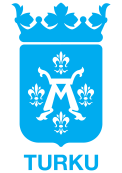 Turussa A1-kieli alkaa aina ensimmäisen luokan alussa. Tuntijako A1-kielessä on 1. lk 1vvh ja 2. lk 1 vvh. A1-kielenä opiskellaan pääsääntöisesti englantia, kieliluokkia (saksa, ranska ruotsi ja venäjä) lukuun ottamatta. Varhaiskasvatuksessa ja esiopetuksessa tutustutaan kieliin ja kulttuureihin. Huoltajia informoidaan Turun kielipolusta. Tuki, toimintatavat, tarvittava yhteistyö, työnjako ja vastuut sekä ohjaus oppilaiden siirtyessä esiopetuksesta perusopetukseen sekä toiselta luokalta kolmannelle luokalle on kuvattu Turun perusopetuksen opetussuunnitelman luvussa 5.2 sekä luvussa 7.1.1.Vuosiluokkakokonaisuuden 1-2 erityispiirteet ja tehtävät sekä laaja-alaisen osaamisen tavoitteet käyvät ilmi perusteiden kuvauksista.  Paikalliset painotukset sisältyvät vuosiluokkaistettuihin tavoitteisiin ja sisältöihin. Lisäksi paikallisia painotuksia on kuvattu Turun perusopetuksen opetussuunnitelman luvuissa 3.3 ja 4.2.Arviointi nivelvaiheissa on kuvattu luvussa 6.4.4.Kunkin oppiaineen tavoitteet (T), keskeiset sisällöt (S) sekä niihin liittyvät laaja-alaisen osaamisensen tavoitteet (T) vuosiluokalla 1 ja vuosiluokalla 2 on kuvattu taulukoissa norminuotoisena tekstinä. Kursiivilla on kirjattu aihetta selventäviä, ei normimuotoisia esimerkkejä.Oppilaan äidinkieliÄidinkielen ja kirjallisuuden oppimääräToinen kotimainen kieliToinen kotimainen kieliyhteinenyhteinenvalinnainensuomisuomen kieli ja kirjallisuusruotsi-ruotsiruotsin kieli ja kirjallisuussuomi-saame saamen kieli ja kirjallisuus sekä suomi tai ruotsi saamenkielisille-suomi tai ruotsisaame suomen tai ruotsin kieli ja kirjallisuus sekä saamen kieli ja kirjallisuusruotsi tai suomiromanisuomen tai ruotsin kieli ja kirjallisuus sekä romanikieli ja kirjallisuusruotsi tai suomi-viittomakieliviittomakieli ja kirjallisuus sekä suomi tai ruotsi viittomakielisille-ruotsi tai suomimuu äidinkielimuu äidinkieli koko äidinkielen ja kirjallisuuden tuntimäärällä tai VA422/2012 8 §:n mukaisesti järjestettynä sekä suomi tai ruotsi toisena kielenä-ruotsi tai suomiOpetuksen tavoitteetTavoitteisiin liittyvät sisältöalueetLaaja-alainen osaaminen Vuorovaikutustilanteissa toimiminen T1 ohjata oppilasta vahvistamaan taitoaan toimia erilaisissa vuorovaikutustilanteissaS1L1, L2, L3 T2 opastaa oppilasta kehittämään kieltään ja mielikuvitustaan sekä vuorovaikutus- ja yhteistyötaitojaan tarjoamalla mahdollisuuksia osallistua erilaisiin ryhmäviestintätilanteisiin ja tutustua niiden käytänteisiinS1L1, L2, L7T3 tukea oppilasta vahvistamaan ilmaisurohkeuttaan ja ohjata häntä ilmaisemaan itseään kokonaisvaltaisesti, myös draaman avullaS1L1, L2, L7 T4 ohjata oppilasta rakentamaan viestijäkuvaansa ja ymmärtämään, että ihmiset viestivät eri tavoinS1L1, L2, L7Tekstien tulkitseminenT5 ohjata ja innostaa oppilasta lukutaidon oppimisessa ja tekstien ymmärtämisen taitojen harjoittelussa sekä auttaa häntä tarkkailemaan omaa lukemistaanS2L1, L4, L5 T6 ohjata oppilasta tarkastelemaan monimuotoisten tekstien merkityksiä ja rakenteita sekä laajentamaan sana- ja käsitevarantoaan tekstien tarkastelun yhteydessäS2L1, L2, L4 T7 ohjata oppilasta hakemaan tietoa eri tavoin S2L1, L4, L5T8 kannustaa oppilasta kiinnostumaan lastenkirjallisuudesta, mediateksteistä ja muista teksteistä luomalla myönteisiä lukukokemuksia ja elämyksiä sekä tarjoamalla mahdollisuuksia tiedonhalun tyydyttämiseen sekä lukukokemusten jakamiseenS2L2, L4, L5Tekstien tuottaminenT9 rohkaista ja innostaa oppilasta kertomaan tarinoita ja mielipiteitä sekä kuvaamaan kokemuksiaan puhumalla, kirjoittamalla ja kuvien avulla S3L1, L4, L5, L7 T10 ohjata oppilasta tuottamaan yksinkertaisia kertovia, kuvaavia ja muita tekstejä, myös monimediaisissa ympäristöissäS3L2, L4, L5T11 opastaa oppilasta harjaannuttamaan käsinkirjoittamisen taitoa ja näppäintaitoja sekä ohjata oppilasta vähitellen tekstien suunnitteluun ja rakentamiseen sekä tuntemaan oikeinkirjoituksen perusasioita ja kirjoitettua kieltä koskevia sopimuksiaS3L1, L4, L5 Kielen, kirjallisuuden ja kulttuurin ymmärtäminenT12 kannustaa oppilasta kehittämään kielitietoisuuttaan ja kielen peruskäsitteiden tuntemusta sekä ohjata tekemään havaintoja puhutusta ja kirjoitetusta kielestä sekä auttaa huomaamaan, että omalla kielenkäytöllä on vaikutusta toisten käyttäytymiseenS4L2, L4, L7 T13 innostaa oppilasta kuuntelemaan ja lukemaan lapsille suunnattua kirjallisuutta ja valitsemaan itseään kiinnostavaa luettavaa, kehittämään lukuharrastustaan sekä ohjata oppilasta kirjaston käyttöönS4L2, L3, L4T14 ohjata oppilasta arvostamaan omaa kieltään ja kulttuuriaan sekä kulttuurista moninaisuutta, tutustuttaa joihinkin lastenkulttuurin muotoihin ja innostaa niiden käyttäjäksi sekä kannustaa tuottamaan omaa kulttuuria yhdessä muiden kanssa S4L2, L4, L7Opetuksen tavoitteetTavoitteisiin liittyvät sisältöalueetLaaja-alainen osaaminenVuorovaikutustilanteissa toimiminenT1 ohjata oppilasta ilmaisemaan itseään viittomakielellä ja edistää oppilaan ajatusten, kokemusten ja mielipiteiden esittämisen ja kysymisen taitoja sekä kannustaa häntä kertomaan tarinoitaS1L1, L2 T2 rohkaista oppilasta kehittämään viittomakielisen keskustelun taitoja ja arvioimaan omia vuorovaikutustaitojaanS1L1, L2T3 kannustaa oppilasta toimimaan yksin ja ryhmässä vahvistaen yhteistyö- ja vuorovaikutustaitoja, myös draaman avullaS1L2, L7Tekstien tulkitseminenT4 herättää oppilaan kiinnostus viittomakielisiä ja kuvallisia tekstejä kohtaan ja aktivoida oppilasta jakamaan niistä kokemuksia ja ajatuksiaS2L2, L4T5 virittää oppilaan mielikuvitusta ja ajattelutaitoa S2L1Tekstien tuottaminenT6 ohjata oppilasta saamaan myönteisiä tuottamisen, yhdessä tekemisen ja jakamisen kokemuksia sekä harjoittelemaan erilaisten esitysten suunnittelua ja toteuttamistaS3L2, L6, L7T7 tarjota oppilaalle tilaisuuksia kertoa ja kuvata asioita ja tiedonhankinnan tuloksia sekä innostaa häntä tuottamaan monimuotoisia esityksiäS3L1, L4, L5Kielen, kirjallisuuden ja kulttuurin ymmärtäminenT8 herätellä oppilaan kielitietoisuutta ja ohjata tekemään havaintoja kielestä ja kielenkäytöstä sekä auttaa huomaamaan, että omalla kielenkäytöllä on vaikutusta toisten kielelliseen käyttäytymiseenS4L1,L3T9 tarjota oppilaalle mahdollisuuksia tutustua viittomakielisen ja muun kulttuurin eri muotoihin ja perinteisiin sekä ohjata häntä arvostamaan omaa kieltä ja kulttuuria sekä kielten ja kulttuurien moninaisuuttaS4L1, L2Kielen käyttö kaiken oppimisen tukena T10 ohjata oppilasta kehittämään viittomakielen taitoaan eri oppi-aineissa ja ohjata hyödyntämään äidinkielen taitoa kaikessa oppimises-sa S5L1, L2, L3T11 rohkaista oppilasta omaksumaan tiedonhaluinen tapa opiskella sekä kehittämään monilukutaitoaan S5L1, L4, L7Opetuksen tavoitteetTavoitteisiin liittyvät sisältöalueetLaaja-alainen osaaminenVuorovaikutustilanteissa toimiminenT1 rohkaista oppilasta harjoittamaan vuorovaikutus- ja yhteis-työtaitoja erilaisissa koulun ja muun arjen vuorovaikutustilanteissa sekä vahvistamaan kuuntelun ja kuullun ymmärtämisen taitojaanS1L2, L4T2 harjaannuttaa ja rohkaista oppilasta kertomaan ajatuksistaan ja tunteistaan ja keskustelemaan erilaisista aiheista sekä vahvistamaan niissä tarvittavaa sanastoa ja ilmaisuaS1L1, L2, L7T3 kannustaa oppilasta vahvistamaan kielellistä ja kehollista ilmaisurohkeutta ja mielikuvitusta ohjaamalla oppilasta osallistumaan ja ilmaisemaan itseään kokonaisvaltaisesti, myös draaman keinoinS1L1, L2, L7Tekstien tulkitseminenT4 innostaa ja ohjata oppilasta lukutaidon oppimiseen ja sana- ja käsitevarannon kartuttamiseenS2L1, L2, L4T5 kannustaa oppilasta lukemaan ikäkaudelle ja kielitaidolle sopivia tekstejä ja kirjallisuutta ja keskustelemaan lukemastaanS2L2, L4Tekstien tuottaminenT6 ohjata oppilasta harjoittelemaan eri tekstilajien ja niissä tarvittavan sanaston ja kieliopillisten rakenteiden tuottamistaS3L2, L4T7 ohjata oppilasta harjoittelemaan käsin kirjoittamisen taitoa ja näppäintaitoja sekä tekstien suunnittelun ja tuottamisen taitojaS3L4, L5T8 kannustaa oppilasta harjoittelemaan oikeinkirjoituksen perusasioitaS3L1, L4, L5Kielen, kirjallisuuden ja kulttuurin ymmärtäminenT9 innostaa oppilasta edistämään kielitietoisuuttaan tekemällä havaintoja erilaisista puhetavoista omassa lähipiirissään sekä auttaa oppilasta huomaamaan, että omalla kielenkäytöllä on vaikutusta toisten kielelliseen käyttäytymiseenS4L4, L6, L7T10 innostaa oppilasta kuuntelemaan ja lukemaan ikäkaudelle ja kielitaidolle sopivaa kirjallisuutta ja ohjata oppilasta valitsemaan häntä itseään kiinnostavaa luettavaa sekä opastaa kirjaston käyttöön ja lastenkulttuuriin tutustumiseenS4L2, L4T11 ohjata oppilasta tunnistamaan ja arvostamaan eri kieliä ja kulttuureita omassa ympäristössään ja eläytymään erilaisten ihmisten asemaan ja elämäntilanteisiinS4L2Kielen käyttö kaiken oppimisen tukenaT12 auttaa oppilasta rakentamaan myönteistä käsitystä itsestä viestijänä, lukijana, tekstien tuottajana sekä kielenoppijanaS5L1, L2, L4T13 ohjata oppilasta kehittämään kielitaitoaan eri oppiaineissa ja perehtymään koulussa tärkeisiin tekstilajeihin ja niiden ominaispiirteisiinS5L1, L2, L4T14 ohjata oppilasta havainnoimaan itseään kielenkäyttäjänä sekä arvioimaan omaa kielenoppimistaanS5L1, L2, L4Opetuksen tavoitteetOpetuksen tavoitteista johdetut oppimisen tavoitteetTavoitteisiin littyvät sisältöalueetLaaja-alainen osaaminenKasvu kulttuuriseen moninaisuuteen ja kielitietoisuuteenKasvu kulttuuriseen moninaisuuteen ja kielitietoisuuteenKasvu kulttuuriseen moninaisuuteen ja kielitietoisuuteenKasvu kulttuuriseen moninaisuuteen ja kielitietoisuuteenT1 tutustutaan, mitäkieliä ja kulttuureitakoulussa, lähiympäris-tössä ja Pohjoismaissa on. Ohjata oppilasta ymmärtämään suomen ja ruotsin kielen asemaa kansalliskielinä. Ohjata oppilasta tunnistamaan ruotsin kieli muista kielistä.Oppilas oppii tiedostamaan kielellistä ja kulttuurista moninaisuutta arjessaan sekä tunnistamaan ruotsin kielen muista osaamistaan kielistä.(tavoitetta ei arvioida)S1 Pohditaan yhdessä, mitä kieliä koulussa, lähiympäristössä, Suomessa ja Pohjoismaissa puhutaan ja tutustutaan niissä esiintyviin kulttuureihin.Keskustellaan eri kielten yhtäläisyyksistä ja eroista.L1, L2, L5, L7T2 ohjata oppilasta arvostamaan omaa kielitaustaansa sekä kielellistä ja kulttuurista moninaisuuttaOppilas oppii arvostamaan omaa kielitaustaansa sekä eri kieliä ja kulttuureja.(tavoitetta ei arvioida)S1 Pohditaan yhdessä kielellisen ja kulttuurisen moninaisuuden merkitystä ja arvoa eri yhteisöille.L1, L2KielenopiskelutaidotKielenopiskelutaidotKielenopiskelutaidotKielenopiskelutaidotT3 tarjota oppilaalle mahdollisuuksia tehdä yhteistyötä muiden kanssa ja toimia ryhmässäOppilas oppii yhteistyö- ja ryhmätyötaitoja.S2 Harjoitellaan tekemään yhteistyötä ja työskentelemään pareittain ja ryhmissä.L1, L2, L6T4 ohjata oppilasta tekemään havaintoja kielestä ja kielenkäytös-tä sekä arvaamaan ja päättelemään yksittäisten sanojen ja ilmausten merkityksiäOppilas oppii arvaamaan ja päättelemään sanojen ja ilmausten merkityksiä sekä tekemään havaintoja kielestä ja kielenkäytöstä.(tavoitetta ei arvioida)S2 Havainnoidaan pääsääntöisesti puhuttua kieltä. Harjoitellaan sanojen merkitysten päättelyä asiayhteyden, yleistiedon tai muun kielitaidon perusteella.L1, L4, L5T5 tutustutaan erilaisiin tapoihin oppia kieliä ja kokeillaan, millaiset tavat oppia kieliä sopivat oppilaalle parhaiten. Harjoitellaan yhdessä asettamaan tavoitteita kielten opiskelulle.Oppilas oppii tunnista-maan, kokeilemaan, harjoittelemaan ja käyttämään erilaisia kielenopiskelutaitoja.S2 Pohditaan, miten kieliä opitaan ja miten kieliä voi oppia. Harjoitellaan erilaisia tapoja opiskella kieltä. Harjoitellaan arvioimaan omaa kielitaitoa itse- ja vertaisarvioinnin keinoin käyttämällä esimerkiksi Eurooppalaista kielisalkkua.L1, L7Kehittyvä kielitaito, taito toimia vuorovaikutuksessaKehittyvä kielitaito, taito toimia vuorovaikutuksessaKehittyvä kielitaito, taito toimia vuorovaikutuksessaKehittyvä kielitaito, taito toimia vuorovaikutuksessaT6 rohkaista oppilasta käyttämään kieltä monipuolisesti erilaisissa vuorovaikutustilanteissaOppilas oppii käyttä-mään kieltä viestintä-kumppanin tukemana joissakin yleisimmin toistuvissa viestintätilanteissa.S3 Sisältöjen valinnan lähtökohtana ovat oppilaiden arki ja kiinnostuksen kohteet. Sisältöjä valitaan yhdessä oppilaiden kanssa. Keskeisiä sisältöjä ovat eri kielenkäyttötarkoituksiinliittyvät tilanteet, kuten tervehtiminen, hyvästely, omasta itsestä kertominen ja arkeen liittyvät kielenkäyttötilanteet. Opetuksessa harjoitellaan kohteliasta kielenkäyttöä vuorovaikutustilanteissa. Osanavuorovaikutusta harjoitellaan sanastoa ja rakenteita fraaseina esimerkiksi laulujen, leikkien, draaman ja pelillistämisen avulla.L1, L2, L4, L6, L7T7 ohjata oppilasta hyödyntämään non-verbaalisia keinoja ja käyttämään erilaisia keinoja päätellä sanojen merkityksiä. Rohkaista oppilasta ilmaisemaan omia oivalluksiaan sekä viestin ymmärtämiseen liittyviä vaikeuksia.Oppilas oppii hyödyntämään erilaisia apukeinoja kuten eleitä, ilmeitä, sanastoja ja TVT-taitoja selviytyäkseen vuorovaikutustilanteista. Oppilas oppii arvaamaantai päättelemään yksittäisten sanojen merkityksiä. Oppilas oppii ilmaisemaan, onko ymmärtänyt kuulemansa. Oppilas oppii tuomaan esille omia oivalluksiaan.S3 Pohditaan, miten voi toimia, jos osaa kieltä vain vähän. Harjoitellaan erilaisten viestinnässä tarvittavien apukeinojen, kuten eleiden ja piirtämisen käyttöä. Harjoitellaan sanojen merkitysten päättelyä asiayhteyden, yleistiedon tai muiden kielten osaamisen perusteella. Harjoitellaan ilmaisuja, joita tarvitaan, kun viestin ymmärtämisessä on ongelmia.L1, L2, L3, L4, L5, L7T8 rohkaista oppilasta käyttämään ruotsin kieltä viestintätilantee-seen ja kulttuuriin sopivalla tavallaOppilas oppii käyttämään muutamia kielelle ja kulttuurille tyypillisiä kohteliai-suuden ilmauksiaS3 Totutellaan käyttämään kielelle ja kulttuurille tyypillisimpiä kohteliaisuuden ilmauksia arjen vuorovaikutustilanteissa, kuten tervehtiminen, hyvästely, kiittäminen ja avun pyytäminen. Harjoitellaan luontevaa reagointia vuorovaikutustilanteissa.L2, L4, L6, L7Kehittyvä kielitaito, taito tulkita tekstejäKehittyvä kielitaito, taito tulkita tekstejäKehittyvä kielitaito, taito tulkita tekstejäKehittyvä kielitaito, taito tulkita tekstejäT9 ohjata oppilasta ymmärtämään kohde-kielen tavallisimpia sanoja ja ilmauksia oppilaalle tutuissa tilanteissaOppilas oppii ymmärtämään muutamia kuulemiaan ja näkemiään sanoja ja ilmauksia.S3 Sisältöjen valinnan lähtökohtana ovat oppilaiden arki ja kiinnostuksen kohteet. Sisältöjä valitaan yhdessä oppilaiden kanssa. Oppilas tutustuu ensisijaisesti puhuttuihin teksteihin ja vähitellen myös kirjoitettuihin teksteihin sekä arjessa kuuluvaan ja näkyvään kieleen. Harjoitellaan hahmotta-maan ruotsin kielen äänteitä ja sanapainoa. Ymmärtämistä harjoi-tellaan esimerkiksi laulujen, leikkien, lorujen, tarinoiden ja kuvien avulla.L1, L2, L3, L4, L5, L7Kehittyvä kielitaito, taito tuottaa tekstejäKehittyvä kielitaito, taito tuottaa tekstejäKehittyvä kielitaito, taito tuottaa tekstejäKehittyvä kielitaito, taito tuottaa tekstejäT10 ohjata oppilasta käyttämään ruotsin kielen tavallisimpia sanoja ja ilmauksia oppilaille tutuissa tilanteissa erityisesti puheessa sekä harjoit-telemaan ääntämistäOppilas oppii käyttämään tavallisimpia sanoja ja ilmauksia puheessa sekä ääntämään niitä ymmärrettävästi.S3 Sisältöjen valinnan lähtökohtana ovat oppilaiden arki ja kiinnostuksen kohteet. Sisältöjä valitaan yhdessä oppilaiden kanssa. Harjoitellaan runsaasti ja monipuolisesti ruotsin kielen ääntämistä ja sanapainoa. Sanastoa ja rakenteita harjoitellaan osana vuorovaikutusta erilaisissa oppilaille tutuissa tilanteissa sekä esimerkiksi kuvien, laulujen, leikkien, lorujen, tarinoiden, draaman ja pelillistämisen avulla. Tarjotaan vähitellen mahdollisuuksia tutustua kirjoittamiseen.L1, L2, L3, L4, L5, L7Opetuksen tavoitteetOpetuksen tavoitteista johdetut oppimisen tavoitteetTavoitteisiin littyvät sisältöalueetLaaja-alainen osaaminenKasvu kulttuuriseen moninaisuuteen ja kielitietoisuuteenKasvu kulttuuriseen moninaisuuteen ja kielitietoisuuteenKasvu kulttuuriseen moninaisuuteen ja kielitietoisuuteenKasvu kulttuuriseen moninaisuuteen ja kielitietoisuuteenT1 tutustutaan eri kieliin ja kulttuureihin koulussa, lähiympäris-tössä, Suomessa ja Pohjoismaissa. Ohjata oppilasta ymmärtämään suomen ja ruotsin asema kansalliskielinä. Ohjata oppilasta huomaamaan ruotsin kielelle ominaisia ja kulttuurisia erityispiirteitä.Oppilas oppii havainnoimaan eri kieliä ja kulttuureja sekä ymmärtämään olemassa olevan kielitaitonsa hyödyn.(tavoitetta ei arvioida)S1 Opetuksessa tehdään havaintoja kielistä, joita puhutaan koulussa, lähiympäristössä, Suomessa ja Pohjoismaissa sekä pohditaan kielten välisiä samankaltaisuuksia ja eroja. Pohditaan oppilaan kaksikielistä taustaa ja kulttuuri-identiteettiä sekä keskustellaan niistä.L1, L2, L5, L7T2 ohjata oppilasta arvostamaan eri kieliä ja kulttuureita sekä omaa kaksikielistä taustaansa ja kulttuuri-identiteettiäänOppilas oppii arvostamaan omaa kielitaustaansa sekä eri kieliä ja kulttuureja.(tavoitetta ei arvioida)Oppilaat pohtivat yhdessä kielellisen ja kulttuurisen moninaisuuden merkitystä ja arvoa eri yhteisöille.L1, L2KielenopiskelutaidotKielenopiskelutaidotKielenopiskelutaidotKielenopiskelutaidotT3 tarjota oppilaalle mahdollisuuksia tehdä yhteistyötä muiden kanssa ja toimia ryhmässä sekä hyödyntää kaksikielisyyttäänOppilas oppii yhteistyötaitoja ja toimimaan ryhmässä.S2 Oppilaat harjoittelevat tekemään yhteistyötä ja työskentelemään pareittain ja ryhmissä.L1, L2, L6T4 kannustaa oppilasta tekemään havaintoja eri kielistä sekä ruotsin ja suomen kielten käytöstä, päättelemään uusien sanojen ja ilmaisujen merkityksiä sekä käyttämään niitä aktiivisestiOppilas oppii päättelemään uusien sanojen ja ilmaisujen merkityksiä sekä tekemään havaintoja kielestä ja kielenkäytöstä.(tavoitetta ei arvioida)S2 Opetuksessa havainnoidaan pääsääntöisesti puhuttua kieltä. Oppilaat harjoittelevat uusien sanojen ja merkitysten päättelyä asiayhteyden, yleistiedon tai kaksikielisen taustansa ja kulttuuri-identiteettinsä perusteella.L1, L4, L5T5 tutustutaan erilaisiin tapoihin oppia kieliä ja kokeillaan, millaiset tavat oppia kieliä sopivat oppilaalle parhaiten. Harjoitellaan yhdessä asettamaan tavoitteita kielten opiskelulle.Oppilas oppii tunnista-maan, kokeilemaan, harjoittelemaan ja käyttämään erilaisia kielenopiskelutaitoja.S2 Oppilaat pohtivat, miten kieliä opitaan ja miten kieliä voi oppia. Oppilaat harjoittelevat erilaisia tapoja oppia kieltä. Oppilaat harjoittelevat arvioimaan omaa kielitaitoa sekä antamaan palautetta muiden oppilaiden kielitaidosta itseja vertaisarvioinnin keinoin ja käyttämällä esimerkiksi Eurooppalaista kielisalkkua.L1, L7Kehittyvä kielitaito, taito toimia vuorovaikutuksessaKehittyvä kielitaito, taito toimia vuorovaikutuksessaKehittyvä kielitaito, taito toimia vuorovaikutuksessaKehittyvä kielitaito, taito toimia vuorovaikutuksessaT6 rohkaista oppilasta käyttämään kieltä aktiivisesti ja monipuolisesti sekä kehittämään vuorovaikutustaitojaan erilaisissa tilanteissaOppilas oppii käyttä-mään kieltä eri vuorovaikutustilanteissa.S3 Sisältöjen valinnan lähtökohtana on oppilaiden arki ja kiinnostuksen kohteet. Sisältöjä valitaan yhdessä oppilaiden kanssa huomioiden oppilaiden kaksikielinen tausta. Keskeinen osa sisältöä on käyttää kieltä eri tarkoituksiin ja harjoitella kohteliasta kielenkäyttöä erilaisissa vuorovaikutustilanteissa. Oppilaille annetaan mahdollisuus harjoitella erilaisia kielenkäyttötilanteita, jotka tarjoavat sopivia haasteita kielelliselle kehittymiselle huomioiden oppilaan kaksikielinen tausta. Osana vuorovaikutusta oppilaat laajentavat sanavarasto-aan, kielen rakenteiden hallintaa ja fraasien käyttöä laulun, leikin, draaman ja pelillistämisen avulla.L1, L2, L4, L6, L7T7 ohjata oppilasta hyödyntämään non-verbaalisia keinoja ja käyttämään erilaisia keinoja päätellä sanojen merkityksiä. Rohkaista oppilasta ilmaisemaan omia oivalluksiaan sekä viestin ymmärtämiseen liittyviä vaikeuksia.Oppilas oppii hyödyntämään non-verbaalisia apukeinoja kuten eleitä, ilmeitä, sanastoja ja TVT-taitoja selviytyäkseen vuorovaikutustilanteista. Oppilas oppii esittämään omia huomioitaan.S3 Oppilaat harjoittelevat erilaisia viestinnässä tarvittavia apukeinoja, kuten eleitä ja piirtämistä sekä sanojen merkitysten päättelyä asiayhteyden, yleistiedon tai oman kaksikielisen taustan ja kulttuuri-identiteetin perusteella. Oppilaat oppivat hyödyntämään kaksikielistä taustaansa eri tilanteissa.L1, L2, L3, L4, L5, L7T8 kannustaa oppilasta käyttämään ruotsin kieltä vuorovaikutustilanteeseen sopivalla tavalla ja tunnistaa kulttuurisia piirteitä ruotsin- ja suomenkielisissä vuorovaikutustilanteissaOppilas oppii toimimaan luontevasti erilaisissa vuorovaikutustilanteissaS3 Oppilaat harjoittelevat luontevia tapoja reagoida ja ilmaista itseään arjen vuorovaikutustilanteissa.L2, L4, L6, L7Kehittyvä kielitaito, taito tulkita tekstejäKehittyvä kielitaito, taito tulkita tekstejäKehittyvä kielitaito, taito tulkita tekstejäKehittyvä kielitaito, taito tulkita tekstejäT9 ohjata oppilasta kehittämään ruotsin kielen taitoaan erilaisissa tilanteissa sekä tutustumaan ikätasolle sopiviin suullisiin ja kirjallisiin teksteihinOppilas oppii kuvailemaan ja välittämään havaitsemiaan asioita suullisesti ja erilaisten tekstien avullaS3 Sisältöjen valinnan lähtökohtana on oppilaiden arki ja omat kiinnostuksen kohteet huomioiden oppilaiden kaksikielinen tausta. Oppilas tutustuu ensisijaisesti puhuttuihin ja vähitellen myös kirjoitettuihin teksteihin sekä tutustuu niiden kielellisiin piirteisiin. Oppilaat harjoittelevat hyödyntämään ruotsinkielistä materiaalia ja kehittävät ruotsin kielen taitoaan laulun, leikin, lorujen, tarinoiden ja kuvien avulla. Oppilaat harjoittelevat yhdessä kuuntelemaan, puhumaan ja vähitellen lukemaan ja kirjoittamaan ruotsiksi opetuksessa käsiteltävien aiheiden pohjalta.L1, L2, L3, L4, L5, L7Kehittyvä kielitaito, taito tuottaa tekstejäKehittyvä kielitaito, taito tuottaa tekstejäKehittyvä kielitaito, taito tuottaa tekstejäKehittyvä kielitaito, taito tuottaa tekstejäT10 tarjota oppilaalle runsaasti mahdollisuuksia käyttää ruotsia suullisesti monissa erilaisissa tilanteissaOppilas oppii käyttämään ruotsia monipuolisesti eri tilanteissa.S3 Yhdessä oppilaiden kanssa valittujen sisältöjen lähtökohtana on oppilaiden arki ja oppilaiden omat kiinnostuksen kohteet huomioiden oppilaiden kaksikielinen tausta ja identiteetti. Oppilaat laajentavat sanastoa ja harjoittelevat monipuolisesti sanoja ja rakenteita osana viestintää erilaisissa vuorovaikutus-tilanteissa. Hyödynnetään aktivoivia työtapoja ja digitaalisia apuvälineitä sekä esimerkiksi laulua, leikkiä, loruja, kertomuksia, tarinoita ja pelillisyyttä Oppilaat saavat vähitellen harjoitella kirjoittamista.L1, L2, L3, L4, L5, L7Opetuksen tavoitteetOpetuksen tavoitteista johdetut oppimisen tavoitteetTavoitteisiin liittyvät sisältöalueetLaaja-alainen osaaminenKasvu kulttuuriseen moninaisuuteen ja kielitietoisuuteenKasvu kulttuuriseen moninaisuuteen ja kielitietoisuuteenKasvu kulttuuriseen moninaisuuteen ja kielitietoisuuteenKasvu kulttuuriseen moninaisuuteen ja kielitietoisuuteenT1 tutustutaan, mitä kieliä ja kulttuureita koulussa, lähiympäristössä ja Suomessa on. Ohjata oppilasta tunnistamaan kohdekieli muista kielistä.Oppilas oppii tiedostamaan kielellistä ja kulttuurista moninaisuutta arjessaan sekä tunnistamaan kohdekieli muista osaamistaan kielistä.(tavoitetta ei arvioida)S1 Pohditaan yhdessä, mitä kieliä koulussa, lähiympäristössä ja Suomessa puhutaan ja tutustutaan niissä esiintyviin kulttuureihin. Keskustellaan eri kielten yhtäläisyyksistä ja eroista.1. ja 2. lk Hyödynnetään kielten opetuksessa oman koulun ja lähiympäristön kotikansainvälisyyttä sekä Turun kaksi- ja monikielistä kulttuuritarjontaa (kirjasto, teatteri jne).L1, L2, L5, L7T2 ohjata oppilasta arvostamaan omaa kielitaustaansa sekä kielellistä ja kulttuurista moninaisuuttaOppilas oppii arvostamaan omaa kielitaustaansa sekä eri kieliä ja kulttuureja.(tavoitetta ei arvioida)S1 Pohditaan yhdessä kielellisen ja kulttuurisen moninaisuuden merkitystä ja arvoa eri yhteisöille.1. lk kielellisen ja kulttuurisen moninaisuuden merkitys omassa perheessä, luokassa ja koulussa.2. lk kielellisen ja kulttuurisen moninaisuuden merkitys omassa perheessä, luokassa ja koulussa laajemmin (esim. Turku, Suomi, yhteisöt).L1, L2KielenopiskelutaidotKielenopiskelutaidotKielenopiskelutaidotKielenopiskelutaidotT3 tarjota oppilaalle mahdollisuuksia tehdä yhteistyötä muiden kanssa ja toimia ryhmässäOppilas oppii yhteistyö- ja ryhmätyötaitoja.S2 Harjoitellaan tekemään yhteistyötä ja työskentelemään pareittain ja ryhmissä.L1, L2, L6T4 ohjata oppilasta tekemään havaintoja kielestä ja kielenkäytös-tä sekä kehittämään kielellistä päättelykykyäOppilas oppii arvaamaan ja päättelemään sanojen ja ilmausten merkityksiä sekä tekemään havaintoja kielestä ja kielenkäytöstä.(tavoitetta ei arvioida)S2 Havainnoidaan pääsääntöisesti puhuttua kieltä. Harjoitellaan sanojen merkitysten päättelyä asiayhteyden, yleistiedon tai muiden kielten osaamisen perusteella.ja 2. lk Ohjataan ja kannustetaan lasta tarkkailemaan ja tutkimaan vierasta kieltä myös koulussa ja koulun ulkopuolella (kielen tarkkailuun kannustavat läksyt).Tehdään havaintoja sanojen lainautumisesta kielestä toiseen (lasten kokemusmaailman sanastoa-> lelut, pelit, viihdemaailma, herkut).L1, L4, L5T5 tutustutaan yhdessä erilaisiin tapoihin oppia kieliä ja kokeillaan, millaiset tavat oppia kieliä sopivat oppilaalle parhaiten. Harjoitellaan yhdessä asettamaan tavoitteita kielten opiskelulle.Oppilas oppii tunnista-maan, kokeilemaan, harjoittelemaan ja käyttämään erilaisia kielenopiskelutaitoja.S2 Pohditaan, miten kieliä opitaan ja miten kieliä voi oppia. Harjoitellaan erilaisia tapoja opiskella kieltä. Harjoitellaan arvioimaan omaa kielitaitoa itse- ja vertaisarvioinnin keinoin käyttämällä esimerkiksi Eurooppalaista kielisalkkua.1.lk: Oppilasta ohjataan tutustumaan erilaisiin tapoihin oppia kieltä, (toiminta, toisto, leikki, puhuminen, kuuleminen, piirtäminen, laulu, draama), jotta hän myöhemmin kykenee omakohtaiseen tavoitteiden asetteluun ja arviointiin.Tutustutaan tavoitteiden asetteluun, itse- ja vertaisarviointiin. Tavoitteenasettelua harjoitellaan ryhmässä.2. lk: Tehdään oppilaat tietoisiksi erilaisista tavoista oppia kieltä (toiminta, toisto, leikki, puhuminen, kuuleminen, piirtäminen, laulu, draama), jotta hän myöhemmin kykenee omakohtaiseen tavoitteiden asetteluun ja arviointiin.Harjoitellaan tavoitteiden asettelua, itse- ja vertaisarviointia sekä itsenäisesti että ryhmässä.L1, L7Kehittyvä kielitaito, taito toimia vuorovaikutuksessaKehittyvä kielitaito, taito toimia vuorovaikutuksessaKehittyvä kielitaito, taito toimia vuorovaikutuksessaKehittyvä kielitaito, taito toimia vuorovaikutuksessaT6 rohkaista oppilasta käyttämään kieltä monipuolisesti erilaisissa vuorovaikutustilanteissaOppilas oppii käyttä-mään kieltä viestintä-kumppanin tukemana muutamissa yleisimmin toistuvissa viestintätilanteissa.S3 Sisältöjen valinnan lähtökohtana ovat oppilaiden arki ja kiinnostuksen kohteet. Sisältöjä valitaan yhdessä oppilaiden kanssa. Keskeisiä sisältöjä ovat eri kielenkäyttötarkoituksiin liittyvät tilanteet, kuten tervehtiminen, hyvästely, omasta itsestä kertominen ja arkeen liittyvät kielenkäyttötilanteet. Opetuksessa harjoitellaan kohteliasta kielenkäyttöä vuorovaikutustilanteissa. Osana vuorovaikutusta harjoitellaan sanastoa ja rakenteita fraaseina esimerkiksi laulujen, leikkien, draaman ja pelillistämisen avulla.1lk: Oppilas harjoittelee muutamia tilanteeseen sopivia tervehdyksiä ja fraaseja (esim. Good morning, Good afternoon, thank you, please, here you are, bye, yes, no). Oppilas harjoittelee esittelemään itsensä sekä tuetusti kertomaan itsestään (esim. vointi, ikä). Lasta rohkaistaan reagoimaan kieleen.2lk: Oppilas laajentaa kielitaitoaan eri tilanteisiin sopivilla fraaseilla. Oppilas tottuu esittelemään itsensä sekä tuetusti kertomaan itsestään ja arjestaan. Lasta rohkaistaan käyttämään kieltä.L1, L2, L4, L6, L7T7 ohjata oppilasta hyödyntämään non-verbaalisia keinoja ja käyttämään erilaisia keinoja päätellä sanojen merkityksiä. Rohkaista oppilasta ilmaisemaan omia oivalluksiaan sekä viestin ymmärtämiseen liittyviä vaikeuksia.Oppilas oppii hyödyntämään erilaisia apukeinoja kuten eleitä, ilmeitä, sanastoja ja TVT-taitoja selviytyäkseen vuorovaikutustilanteista. Oppilas oppii arvaamaan tai päättelemään yksittäisten sanojen merkityksiä. Oppilas oppii ilmaisemaan, onko ymmärtänyt kuulemansa. Oppilas oppii tuomaan esille omia oivalluksiaan.S3 Pohditaan, miten voi toimia, jos osaa kieltä vain vähän. Harjoitellaan erilaisten viestinnässä tarvittavien apukeinojen, kuten eleiden ja piirtämisen käyttöä. Harjoitellaan sanojen merkitysten päättelyä asiayhteyden, yleistiedon tai muiden kielten osaamisen perusteella. Harjoitellaan ilmaisuja, joita tarvitaan, kun viestin ymmärtämisessä on ongelmia.lk: Pohditaan, miten voi toimia, jos osaa kieltä vain vähän. Tutustutaan nonverbaalisen viestinnän keinoihin ja harjoitellaan niitä. Tutkitaan lapsen maailmaan liittyviä vieraskielisiä sanoja ja harjoitellaan sanojen merkityksien päättelyä (esim. lelut: pet shoppelit: football, viihdemaailma: play station, herkut: popcorn).lk: Pohditaan, miten voi toimia, jos osaa kieltä vain vähän. Harjoittellaan erilaisia ilmaisun keinoja, joita tarvitaan, kun viestin ymmärtämisessä on vaikeuksia. L1, L2, L3, L4, L5, L7T8 rohkaista oppilasta käyttämään kieltä viestintätilanteeseen ja kulttuuriin sopivalla tavallaOppilas oppii käyttämään joitakin kielelle ja kulttuurille tyypillisiä kohteliaisuu-den ilmauksiaS3 Totutellaan käyttämään kielelle ja kulttuurille tyypillisimpiä kohteliaisuuden ilmauksia arjen vuorovaikutustilanteissa, kuten tervehtiminen, hyvästely, kiittäminen ja avun pyytäminen. Harjoitellaan luontevaa reagointia vuorovaikutustilanteissa.lk: Tutustaan kulttuurien välisiin eroihin kohteliaisuuden ilmauksissa. Harjoitellaan kohteliasta kielen käyttöä oppitunneilla ja osana koulun arkea (esim. hello, good morning, please, thank you, sorry).lk: Harjoitellaan reagoimaan kohdekielelle tyypillisillä tavoilla. Harjoitellaan ja syvennetään kohteliasta kielen käyttöä oppitunneilla ja osana koulun arkea.L2, L4, L6, L7Kehittyvä kielitaito, taito tulkita tekstejäKehittyvä kielitaito, taito tulkita tekstejäKehittyvä kielitaito, taito tulkita tekstejäKehittyvä kielitaito, taito tulkita tekstejäT9 ohjata oppilasta ymmärtämään kohdekielen tavallisimpia sanoja ja ilmauksia oppilaille tutuissa tilanteissaOppilas oppii ymmärtämään muutamia kuulemiaan ja näkemiään sanoja ja ilmauksia.S3 Sisältöjen valinnan lähtökohtana ovat oppilaiden arki ja kiinnostuksen kohteet. Sisältöjä valitaan yhdessä oppilaiden kanssa. Oppilas tutustuu ensisijaisesti puhuttuihin teksteihin ja vähitellen myös kirjoitettuihin teksteihin sekä arjessa kuuluvaan ja näkyvään kieleen. Kuunnellaan ja havainnoidaan kohdekielen ääntämistä sekä sana- ja lausepainoa, puherytmiä ja intonaatiota. Ymmärtämistä harjoitellaan esimerkiksi laulujen, leikkien, lorujen, tarinoiden ja kuvien avulla.lk: Oppilas tutustuu ensisijaisesti arjessa kuuluvaan ja näkyvään kieleen. Pääpaino on puhutussa kielessä (laulut, lorut, tarinat). Tutustutaan vieraalle kielelle tyypillisiin ääntämiseen ja sen eroavaisuuksiin verrattuna suomen kieleen (esim. intonaatio, äänenpaino). Oppiminen tapahtuu toiminnallisesti (laulut, leikit, lorut).lk: Oppilas tutustuu ensisijaisesti puhuttuihin teksteihin ja vähitellen myös kirjoitettuihin teksteihin. Tutustutaan vieraalle kielelle tyypilliseen ääntämiseen ja sen eroavaisuuksiin verrattuna suomen kieleen (esim. intonaatio, äänenpaino).Oppiminen tapahtuu edelleen pääsääntöisesti toiminnallisesti (laulut, leikit, lorut).L1, L2, L3, L4, L5, L7Kehittyvä kielitaito, taito tuottaa tekstejäKehittyvä kielitaito, taito tuottaa tekstejäKehittyvä kielitaito, taito tuottaa tekstejäKehittyvä kielitaito, taito tuottaa tekstejäT10 ohjata oppilasta käyttämään kohdekielen tavallisimpia sanoja ja ilmauksia oppilaille tutuissa tilanteissa erityisesti puheessa ja harjoittelemaan ääntämistäOppilas oppii käyttämään tavallisimpia sanoja ja ilmauksia puheessa sekä ääntämään niitä ymmärrettävästi.S3 Sisältöjen valinnan lähtökohtana ovat oppilaiden arki ja kiinnostuksen kohteet. Sisältöjä valitaan yhdessä oppilaiden kanssa. Harjoitellaan runsaasti ja monipuolisesti kohdekielen ääntämistä sekä sana- ja lausepainoa, puherytmiä ja intonaatiota. Sanastoa ja rakenteita harjoitellaan osana vuorovaikutusta erilaisissa oppilaille tutuissa tilanteissa sekä esimerkiksi kuvien, laulujen, leikkien, lorujen, tarinoiden, draaman ja pelillistämisen avulla. Tarjotaan mahdollisuuksia tutustua vähitellen kirjoittamiseen.1.lk: Äänteiden ja ääntämisen harjoittelu alkaa. Äänteitä, sanoja ja sanontoja harjoitellaan toistamalla. Erityisesti kiinnitetään huomiota ja opiskellaan kuulemaan suomen kielestä poikkeavia äänteitä (kts. 2. lk).2.lk: Tarjotaan mahdollisuuksia kirjoittamiseen vähitellen. Äänteiden ja ääntämisen harjoittelu jatkuu. Oppilas tutkii, miltä opittu äänne näyttää kirjoitettuna. Harjoiteltavia äänteitä ovat esim. v/w >  vet/wetp/b > pig/bigu >  umbrella, sun
a >   antj >  jumpy > yesc > catth > brotherch>  chocolatesh > shipee>  seeL1, L2, L3, L4, L5, L7A1-kielen opetuksen tavoitteet vuosiluokittain määritellään valtakunnallisen opetussuunnitelman pohjalta. Turussa A1-kieli on englanti, kieliluokkia (ranska, ruotsi, saksa ja venäjä) lukuun ottamatta. Paikalliset tarkennukset taulukossa näkyvät sinisellä. Kursiivilla on kirjattu aihetta selventäviä, ei normimuotoisia esimerkkejä.Turussa vuosiluokilla 1-2 käsitellään mm. seuraavia aihepiirejä:tervehdyksiäpäivittäistä sanastoa: kalenteri; päivä, kuukausi, säänumeroita (ainakin 1-20)perheenjäseniävärejäeläimiäverbejä (liikkuminen, toiminta ym.)ruokiakehonosiakoulusanastoaharrastuksiaSisältöjä ja sanastoa valitaan myös oppilailta nousevan kiinnostuksen mukaan. Samat aihepiirit voivat toistua sekä 1. ja 2. luokilla, syventäen ensimmäisellä luokalla opittua. Opetuksessa voidaan huomioida koulun toimintakulttuurille ja kohdekielelle tyypillisiä juhlapäiviä ja käsitellä niihin liittyvää sanastoa. Kielenopiskeluun voi liittää muissa oppiaineissa esiin nousevia aihepiirejä (eheyttäminen).Turussa A1-kielen opetuksen tavoitteiden arviointi luokan lukuvuoden päätteeksi annettavassa todistuksessa on sanallinen arviointi HYVÄKSYTTY/HYLÄTTY.  Lukuvuoden aikana oppilas saa kielenopiskelustaan ohjaavaa ja kannustavaa palautetta. Lisäksi oppilaat tutustuvat itse- ja vertaisarviointiin. luokan lukuvuoden päätteeksi annettavassa todistuksessa on sanalliset arviointilauseet. Arvioinnin tarkoituksena on antaa tarkempi kuvaus oppilaan alkuopetusajan kielenopetuksen edistymisestä ja kielitaidon kehittymisestä. Arvioinnin tulee olla oppilasta kannustavaa.  Opetuksen tavoitteetTavoitteisiin liittyvät sisältöalueetLaaja-alainen osaaminenMerkitys, arvot ja asenteetT1 tukea oppilaan innostusta ja kiinnostusta matematiikkaa kohtaan sekä myönteisen minäkuvan ja itseluottamuksen kehittymistäS1-S4L1, L3, L5Työskentelyn taidotT2 ohjata oppilasta kehittämään taitoaan tehdä havaintoja matematiikan näkökulmasta sekä tulkita ja hyödyntää niitä eri tilanteissaS1-S4L4T3 kannustaa oppilasta esittämään ratkaisujaan ja päätelmiään konkreettisin välinein, piirroksin, suullisesti ja kirjallisesti myös tieto- ja viestintäteknologiaa hyödyntäenS1-S4L2, L4, L5T4 ohjata oppilasta kehittämään päättely- ja ongelmanratkaisutaitojaanS1-S4L1, L4, L6Käsitteelliset ja tiedonalakohtaiset tavoitteetT5 ohjata oppilasta ymmärtämään matemaattisia käsitteitä ja merkintätapojaS1-S4L1, L4T6 tukea oppilasta lukukäsitteen kehittymisessä ja kymmenjärjestelmän periaatteen ymmärtämisessäS2L1, L4T7 perehdyttää oppilasta peruslaskutoimitusten periaatteisiin ja tutustuttaa niiden ominaisuuksiinS2L1, L4T8 ohjata oppilasta kehittämään sujuvaa peruslaskutaitoa luonnollisilla luvuilla ja käyttämään erilaisia päässälaskustrategioita S2L1, L4T9 tutustuttaa oppilas geometrisiin muotoihin ja ohjata havainnoimaan niiden ominaisuuksiaS3L1, L4, L5T10 ohjata oppilasta ymmärtämään mittaamisen periaateS3L1, L4T11 tutustuttaa oppilas taulukoihin ja diagrammeihinS4L4, L5T12 harjaannuttaa oppilasta laatimaan vaiheittaisia toimintaohjeita ja toimimaan ohjeen mukaanS1L1, L2, L4, L5                                               MATEMATIIKKAOpetuksen tavoitteetTavoitteisiin liittyvät sisältöalueetLaaja-alainen osaaminenMerkitys, arvot ja asenteetT1 tarjota oppilaalle mahdollisuuksia toteuttaa luontaista uteliaisuuttaan ja auttaa oppilasta kokemaan ympäristöopin asiat merkitykselliseksi itselleen S1-S6T2 kannustaa oppilasta iloitsemaan ympäristöopin oppimisesta, omasta osaamisesta ja uusista haasteista sekä harjoittelemaan pitkäjänteistä työskentelyäS1-S6L1, L6 T3 tukea oppilaan ympäristöherkkyyden kehittymistä ja ohjata oppilasta toimimaan kestävällä tavalla lähiympäristössä ja kouluyhteisössäS1-S6L3, L7 Tutkimisen ja toimimisen taidotT4 ohjata oppilasta tutkimaan ja toimimaan sekä liikkumaan ja retkeilemään lähiympäristössään S2-S4, S6L3 T5 kannustaa oppilasta ihmettelemään ja kyselemään sekä käyttämään yhteisiä pohdintoja pienten tutkimusten ja muun toiminnan lähtökohtanaS1-S6L1, L7 T6 ohjata oppilasta tekemään havaintoja ja kokeiluja koulussa ja lähiympäristössä eri aisteja ja yksinkertaisia tutkimusvälineitä käyttäen sekä esittelemään tuloksiaan eri tavoinS1-S6L1, L4 T7 ohjata oppilasta kuvailemaan, vertailemaan ja luokittelemaan monipuolisesti eliöitä, elinympäristöjä, ilmiöitä, materiaaleja ja tilanteita sekä nimeämään niitäS1-S6L1, L4T8 opastaa oppilasta toimimaan turvallisesti, noudattamaan annettuja ohjeita ja hahmottamaan niiden perusteluitaS1-S6L3 T9 ohjata oppilasta tutustumaan monipuolisesti arjen teknologiaan sekä innostaa oppilaita kokeilemaan, keksimään, rakentamaan ja luomaan uutta yhdessä toimienS2, S4, S6L3, L1T10 ohjata oppilasta harjoittelemaan ryhmässä toimimisen taitoja ja tunnetaitoja sekä vahvistamaan itsensä ja muiden arvostamistaS1-S6L2, L3T11 ohjata oppilasta käyttämään tieto- ja viestintäteknologiaa tiedon hankkimisessa sekä havaintojen taltioimisessa ja esittämisessäS1-S6L5, L4 Tiedot ja ymmärrysT12 ohjata oppilasta jäsentämään ympäristöä, ihmisten toimintaa ja niihin liittyviä ilmiöitä ympäristöopin eri tiedonalojen käsitteiden avullaS1-S6L1 T13 ohjata oppilasta ymmärtämään yksinkertaisia kuvia, malleja ja karttoja ympäristön kuvaajinaS1-S6L4, L1 T14 rohkaista oppilasta ilmaisemaan itseään ja harjoittelemaan näkemystensä perustelemistaS1-S6L2, L4 T15 ohjata oppilasta pohtimaan kasvua ja kehitystä, terveyttä ja hyvinvointia tukevia tekijöitä sekä elämän perusedellytyksiäS1, S5L3 Opetuksen tavoitteetTavoitteisiin liittyvät sisältöalueetLaaja-alainen osaaminenT1 herättää oppilaassa mielenkiinto uskonnon opiskelua kohtaan ja opastaa tuntemaan oman perheen uskonnollista ja katsomuksellista taustaaS1, S2, S3L2, L4T2 ohjata oppilasta tutustumaan opiskeltavan uskonnon keskeisiin käsitteisiin, kertomuksiin ja symboleihin S1L1T3 ohjata oppilasta tutustumaan opiskeltavan uskonnon vuodenkiertoon, juhliin ja tapoihinS1L2, L7T4 kannustaa oppilasta tutustumaan luokan, koulun ja lähiympäristön uskontojen ja katsomusten tapoihin ja juhlaperinteisiinS2L2, L3, L7T5 rohkaista oppilasta tunnistamaan ja ilmaisemaan omia ajatuksiaan ja tunteitaan S1, S3L2, L6, L7T6 ohjata oppilasta toimimaan oikeudenmukaisesti, eläytymään toisen asemaan sekä kunnioittamaan toisen ihmisen ajatuksia ja vakaumusta sekä ihmisoikeuksiaS1, S2, S3L2, L6, L7T7 ohjata oppilaita eettiseen pohdintaan sekä hahmottamaan, mitä tarkoittaa vastuu itsestä, yhteisöstä, ympäristöstä ja luonnosta S3L3, L7T8 luoda oppilaalle tilaisuuksia harjoitella omien mielipiteiden esittämistä ja perustelemista sekä erilaisten mielipiteiden kuuntelemista ja ymmärtämistäS1, S3L1, L5, L6, L7Opetuksen tavoitteetTavoitteisiin liittyvät sisältöalueetLaaja-alainen osaaminenT1 ohjata oppilasta kuuntelemaan toisten oppilaiden mielipiteitä ja ajattelua S1-S4 L1, L2, L4T2 rohkaista oppilasta ilmaisemaan omaa ajatteluaan ja tunteitaan eri tavoinS2L1, L2, L7T3 ohjata oppilasta arvostamaan omaa ja muiden ajatteluaS1L1, L2, L7T4 edistää oppilaan taitoa tehdä kysymyksiä ja esittää perusteltuja väitteitä S1-S4 L1, L2, L7T5 ohjata oppilasta tunnistamaan kokemiensa arkipäiväisten tilanteiden syitä ja seurauksia sekä eettisiä ulottuvuuksiaS1-S4L1, L3, L4T6 rohkaista oppilasta pohtimaan oikean ja väärän eroa sekä hyvyyttäS1-S4 L1, L3, L7 T7 opastaa oppilasta tuntemaan lähiympäristön tapakulttuureja S2L2, L4T8 ohjata oppilasta ymmärtämään ihmisten yhteiselämän perusteita S1-S4 L2, L3, L7T9 ohjata oppilasta kunnioittamaan ja arvostamaan omaa ympäristöään ja luontoa S4L3, L5, L7Opetuksen tavoitteetTavoitteisiin liittyvät sisältöalueetLaaja-alainen osaaminenOsallisuusT1 ohjata oppilasta toimimaan musiikillisen ryhmän jäsenenä oppilaan myönteistä minäkuvaa rakentaenS1-S4L2, L7Musisointi ja luova tuottaminenT2 ohjata oppilasta luontevaan äänenkäyttöön sekä laulamaan ja soittamaan ryhmän jäsenenä S1-S4L1, L2, L4T3 kannustaa oppilasta kokemaan ja hahmottamaan ääniympäristöä, ääntä, musiikkia ja musiikkikäsitteitä liikkuen ja kuunnellenS1-S4L1, L4T4 antaa tilaa oppilaiden omille musiikillisille ideoille ja improvisoinnille sekä ohjaa heitä suunnittelemaan ja toteuttamaan pienimuotoisia sävellyksiä tai muita kokonaisuuksia käyttäen äänellisiä, liikunnallisia, kuvallisia, teknologisia tai muita ilmaisukeinojaS1-S4L5, L6Kulttuurinen ymmärrys ja monilukutaitoT5 innostaa oppilasta tutustumaan musiikilliseen kulttuuriperintöönsä leikkien, laulaen ja liikkuen sekä nauttimaan musiikin esteettisestä, kulttuurisesta ja historiallisesta monimuotoisuudesta S1-S4L2, L4T6 auttaa oppilasta ymmärtämään musiikin merkintätapojen perusperiaatteita musisoinnin yhteydessäS1-S4L4Hyvinvointi ja turvallisuus musiikissaT7 ohjata oppilasta toimimaan vastuullisesti musisoinnissa S1-S4L7Oppimaan oppiminen musiikissaT8 tarjota oppilaille kokemuksia tavoitteiden asettamisen ja yhteisen harjoittelun merkityksestä musiikin oppimisessaS1-S4L1Opetuksen tavoitteetTavoitteisiin liittyvät sisältöalueetLaaja-alainen osaaminenVisuaalinen havaitseminen ja ajatteluT1 kannustaa oppilasta havainnoimaan taidetta, ympäristöä ja muuta visuaalista kulttuuria moniaistisesti ja kuvia tekemälläS1, S2, S3L1, L3, L4, L5T2 rohkaista oppilasta keskustelemaan havainnoistaan ja ajatuksistaanS1, S2, S3L2, L4, L5, L6T3 innostaa oppilasta ilmaisemaan havaintojaan ja ajatuksiaan erilaisten kuvallisten tuottamisen tapojen avullaS1, S2, S3L2, L3, L4, L5Kuvallinen tuottaminenT4 innostaa oppilasta kokeilemaan erilaisia materiaaleja ja tekniikoita sekä harjoittelemaan kuvallisia ilmaisutapojaS1, S2, S3L2, L3, L5, L6T5 kannustaa oppilasta pitkäjänteiseen kuvalliseen työskentelyyn yksin ja yhdessä muiden kanssaS1, S2, S3L1, L2, L3, L5T6 kannustaa oppilasta tarkastelemaan kuvallisen vaikuttamisen keinoja omissa ja muiden kuvissaS1, S2, S3L1, L2, L4, L7Visuaalisen kulttuurin tulkintaT7 ohjata oppilasta käyttämään kuvataiteen käsitteistöä sekä tarkastelemaan erilaisia kuvatyyppejä S1, S2, S3L1, L4, L5, L6T8 kannustaa oppilasta tunnistamaan erilaisia taiteen ja muun visuaalisen kulttuurin tuotteita lähiympäristössäänS1, S2, S3L2, L3, L6, L7T9 innostaa oppilasta tekemään kuvia oman elinympäristön, eri aikojen ja eri kulttuurien tarkastelun pohjalta  S1, S2, S3L1, L2, L5, L6Esteettinen, ekologinen ja eettinen arvottaminenT10 ohjata oppilasta tunnistamaan taiteessa, ympäristössä ja muussa visuaalisessa kulttuurissa ilmeneviä arvojaS1, S2, S3L2, L3, L6, L7T11 kannustaa oppilasta ottamaan kuvailmaisussaan huomioon kulttuurinen moninaisuus ja kestävä kehitys S1, S2, S3L1, L2, L4, L7Opetuksen tavoitteetTavoitteisiin liittyvät sisältöalueetLaaja-alainen osaaminenT1 rohkaista oppilasta kiinnostumaan ja innostumaan käsin tekemisestä sekä herättää uteliaisuutta keksivään ja kokeilevaan käsityöhön S1-S4L1, L2T2 ohjata oppilas kokonaiseen käsityöprosessiin ja esittämään omia ideoitaan kuvallisesti sekä kertomaan käsityön tekemisestä ja valmiista tuotteestaS1, S2, S3L1, L4, L5T3 ohjata oppilasta suunnittelemaan ja valmistamaan käsityötuotteita tai teoksia luottaen omiin esteettisiin ja teknisiin ratkaisuihinsaS1 S5L1, L7T4 opastaa oppilasta tutustumaan moniin erilaisiin materiaaleihin ja niiden työstämiseen sekä ohjata toimimaan vastuuntuntoisesti ja turvallisesti S2-S4L4, L6T5 tukea oppilaan itsetunnon kehittymistä käsityössä onnistumisen, oivaltamisen ja keksimisen kokemusten kautta S1-S6L1, L3Opetuksen tavoitteetTavoitteisiin liittyvät sisältöalueetLaaja-alainen osaaminenFyysinen toimintakykyT1 kannustaa oppilasta fyysiseen aktiivisuuteen, kokeilemaan itsenäisesti ja yhdessä uusia, erilaisia liikuntatehtäviä sekä rohkaista ilmaisemaan itseään liikunnan avulla S1L1, L3T2 ohjata oppilasta harjaannuttamaan havaintomotorisia taitojaan eli havainnoimaan itseään ja ympäristöään aistien avulla sekä tekemään liikuntatilanteisiin sopivia ratkaisuja S1L1, L3, L4T3 vahvistaa motoristen perustaitojen (tasapaino-, liikkumis- ja välineenkäsittelytaidot) oppimista niin, että oppilas oppii soveltamaan niitä eri oppimisympäristöissä, eri tilanteissa ja eri vuodenaikoina   S1L3T4 harjaannuttaa oppilasta liikkumaan turvallisesti erilaisissa ympäristöissä, erilaisilla välineillä ja telineillä S1L3T5 tutustuttaa oppilas vesiliikuntaan ja varmistaa alkeisuimataito S1L3T6  ohjata oppilasta turvalliseen ja asialliseen toimintaan liikuntatunneillaS1L3, L6, L7Sosiaalinen toimintakykyT7 ohjata oppilasta säätelemään toimintaansa ja tunneilmaisuaan vuorovaikutuksellisissa liikuntatilanteissa S2L2, L3, L6, L7T8 tukea yhdessä työskentelyn taitoja, kuten yhdessä sovittujen sääntöjen noudattamista, ohjaamalla oppilasta ottamaan vastuuta yhteispelien ja -leikkien onnistumisestaS2L2, L6, L7Psyykkinen toimintakykyT9 tukea oppilaan myönteisen minäkäsityksen vahvistumista, ohjata itsenäiseen työskentelyyn sekä itsensä monipuoliseen ilmaisemiseen.S3L1, L2, L3T10 varmistaa myönteisten liikunnallisten kokemusten saaminen ja rohkaista oppilasta kokeilemaan oman toimintakykynsä rajoja S3L1, L2Oppilaan oman äidinkielen opetuksessa (MAI-opetus) noudatetaan soveltuvin osin äidinkieli- ja kirjallisuus oppimäärien mukaisia kuvauksia oppiaineen tehtävästä, oppimisympäristöihin ja työtapoihin liittyvistä tavoitteista sekä ohjauksesta, eriyttämisestä, tuesta ja oppilaan oppimisen arvioinnista. Opetuksen tavoitteetTavoitteisiin liittyvät sisältöalueetLaaja-alainen osaaminenVuorovaikutustilanteissa toimiminenT1 auttaa oppilasta kehittämään kuuntelemisen taitoja sekä rohkaista oppilasta kysymään ja esittämään ajatuksiaan ja kokemuksiaan ilman virheiden pelkoaS1L2T2 virittää oppilaan uteliaisuutta ja kiinnostusta erilaisten ilmaisukeinojen käyttöä kohtaanS1L2T3 kannustaa oppilasta kielen ja mielikuvituksen sekä yhteistyö- ja vuorovaikutustaitojen kehittämiseenS1L2Tekstien tulkitseminenT4 ohjata oppilasta luomaan myönteistä ja uteliasta suhtautumista lukemiseen sekä kannustaa omaehtoiseen lukemiseen kielitaidon mukaanS2L1, L4T5 innostaa oppilasta peruslukutaidon sekä tekstien ymmärtämistaidon oppimiseen S2L1, L4T6 ohjata oppilasta erilaisiin teksteihin tutustumisessa sekä niistä keskustelemisessa ajatusten ja kokemusten jakamiseksiS2L2, L4Tekstien tuottaminenT7 auttaa oppilasta luomaan positiivista suhtautumista kirjoittamiseen kielitaidon mukaanS3L2T8 ohjata oppilasta tutustumaan omakieliseen kirjoitusjärjestelmään sekä edistää kirjoittamisen perustaitoja S3L2, L5T9 ohjata oppilasta harjoittelemaan tekstin tuottamista sekä rohkaista ilmaisemaan kirjallisesti ajatuksiaan ja havaintojaan kielitaidon mukaanS3L1, L2Kielen, kirjallisuuden ja kulttuurin ymmärtäminenT10 rohkaista oppilasta käyttämään omaa äidinkieltään koulussa, kotona ja lähiympäristössä sekä ohjata havainnoimaan omaa kielenkäyttöään ja tutustumaan kielen perusrakenteisiin S4L1, L2, L3T11 kannustaa oppilasta tutustumaan oman kieli- ja kulttuuriyhteisön tapa- ja juhlaperinteisiin sekä ohjata käyttämään ja arvostamaan omakielistä kulttuuritarjontaaS4L2, L7Kielen käyttö kaiken oppimisen tukenaT12 kannustaa oppilasta käyttämään omaa äidinkieltään erilaisissa opiskelutilanteissaS5L1, L2, L5T13 rakentaa hyvä yhteistyö oman kielen opetuksen ja muun alkuopetuksen välilleS5L1, L7Oppilaan oman äidinkielen opetuksessa käytetään omia osallistumistodistuspohjia. Arviointi on sanallinen kaikilla vuosiluokilla. Osallistumistodistus laitetaan lukuvuositodistuksen liitteeksi. 